Постановление Правительства РФ от 26 декабря 2017 г. № 1642 "Об утверждении государственной программы Российской Федерации "Развитие образования"12 января 2018Правительство Российской Федерации постановляет:1. Утвердить прилагаемую государственную программу Российской Федерации "Развитие образования".2. Министерству образования и науки Российской Федерации разместить государственную программу Российской Федерации, утвержденную настоящим постановлением, на своем официальном сайте в информационно-телекоммуникационной сети "Интернет" в 2-недельный срок со дня официального опубликования настоящего постановления.3. Признать утратившими силу:постановление Правительства Российской Федерации от 15 апреля 2014 г. № 295 "Об утверждении государственной программы Российской Федерации "Развитие образования" на 2013 - 2020 годы" (Собрание законодательства Российской Федерации, 2014, № 17, ст. 2058);постановление Правительства Российской Федерации от 27 февраля 2016 г. № 144 "О внесении изменений в государственную программу Российской Федерации "Развитие образования" на 2013 - 2020 годы" (Собрание законодательства Российской Федерации, 2016, № 10, ст. 1416);постановление Правительства Российской Федерации от 14 апреля 2016 г. № 308 "О внесении изменений в Правила предоставления и распределения субсидий из федерального бюджета бюджетам субъектов Российской Федерации на софинансирование расходов, возникающих при реализации государственных программ субъектов Российской Федерации, на реализацию мероприятий по содействию созданию в субъектах Российской Федерации (исходя из прогнозируемой потребности) новых мест в общеобразовательных организациях в рамках подпрограммы "Развитие дошкольного, общего и дополнительного образования детей" государственной программы Российской Федерации "Развитие образования" на 2013 - 2020 годы" (Собрание законодательства Российской Федерации, 2016, № 17, ст. 2404);постановление Правительства Российской Федерации от 27 апреля 2016 г. № 361 "О внесении изменений в государственную программу Российской Федерации "Развитие образования" на 2013 - 2020 годы и признании утратившими силу некоторых постановлений Правительства Российской Федерации" (Собрание законодательства Российской Федерации, 2016, № 19, ст. 2685);постановление Правительства Российской Федерации от 19 декабря 2016 г. № 1400 "О внесении изменений в Правила предоставления и распределения субсидий из федерального бюджета бюджетам субъектов Российской Федерации на софинансирование расходов, возникающих при реализации государственных программ субъектов Российской Федерации, на реализацию мероприятий по содействию созданию в субъектах Российской Федерации (исходя из прогнозируемой потребности) новых мест в общеобразовательных организациях в рамках подпрограммы "Развитие дошкольного, общего и дополнительного образования детей" государственной программы Российской Федерации "Развитие образования" на 2013 - 2020 годы" (Собрание законодательства Российской Федерации, 2016, № 52, ст. 7664);постановление Правительства Российской Федерации от 26 января 2017 г. № 86 "О внесении изменений в государственную программу Российской Федерации "Развитие образования" на 2013 - 2020 годы" (Собрание законодательства Российской Федерации, 2017, № 6, ст. 934);постановление Правительства Российской Федерации от 31 марта 2017 г. № 376 "О внесении изменений в государственную программу Российской Федерации "Развитие образования" на 2013 - 2020 годы" (Собрание законодательства Российской Федерации, 2017, № 15, ст. 2211).4. Настоящее постановление вступает в силу с 1 января 2018 г.Утверждена
постановлением Правительства
Российской Федерации
от 26 декабря 2017 г. № 1642Государственная программа Российской Федерации "Развитие образования"Паспорт государственной программы Российской Федерации "Развитие образования"Приложение № 1
к государственной программе
Российской Федерации
"Развитие образования"Структура государственной программы Российской Федерации "Развитие образования"______________________________* Срок реализации проекта (ведомственной целевой программы) указан в соответствии с паспортом проекта (ведомственной целевой программы).** Мероприятие реализуется в том числе на приоритетных территориях.Приложение № 2
к государственной программе
Российской Федерации
"Развитие образования"Перечень участников государственной программы Российской Федерации "Развитие образования"Приложение № 3
к государственной программе
Российской Федерации
"Развитие образования"Правила предоставления и распределения субсидий из федерального бюджета бюджетам субъектов Российской Федерации на софинансирование расходов, возникающих при реализации государственных программ субъектов Российской Федерации, на реализацию мероприятий по содействию созданию в субъектах Российской Федерации (исходя из прогнозируемой потребности) новых мест в общеобразовательных организациях в рамках государственной программы Российской Федерации "Развитие образования"1. Настоящие Правила устанавливают порядок, цели и условия предоставления и распределения субсидий из федерального бюджета бюджетам субъектов Российской Федерации на софинансирование расходов, возникающих при реализации государственных программ субъектов Российской Федерации, мероприятия которых направлены на создание новых мест в общеобразовательных организациях в соответствии с прогнозируемой потребностью и современными условиями обучения (далее - региональные программы), на решение приоритетных задач по ликвидации третьей смены обучения, переводу обучающихся в общеобразовательных организациях (далее - обучающиеся) из зданий, находящихся в аварийном состоянии, и зданий, требующих капитального ремонта, в рамках реализации мероприятий по содействию созданию в субъектах Российской Федерации (исходя из прогнозируемой потребности) новых мест в общеобразовательных организациях в рамках государственной программы Российской Федерации "Развитие образования" (далее - субсидии).2. Субсидии предоставляются в целях софинансирования расходных обязательств субъектов Российской Федерации, возникающих при реализации региональных программ, которые включают в себя одно или несколько из следующих мероприятий:а) модернизация инфраструктуры общего образования (проведение капитального ремонта, реконструкция, строительство зданий, пристрой к зданиям общеобразовательных организаций, возврат в систему общего образования зданий, используемых не по назначению, приобретение (выкуп) зданий общеобразовательных организаций, в том числе оснащение новых мест в общеобразовательных организациях средствами обучения и воспитания, необходимыми для реализации основных образовательных программ начального общего, основного общего и среднего общего образования (далее - средства обучения и воспитания);б) оптимизация загруженности общеобразовательных организаций, повышение эффективности использования помещений образовательных организаций разных типов, включая профессиональные образовательные организации, организации дополнительного образования и образовательные организации высшего образования, проведение организационных мероприятий, направленных на оптимизацию образовательной деятельности, и кадровых решений, в том числе решений по повышению квалификации педагогических работников начального общего, основного общего и среднего общего образования;в) поддержка развития негосударственного сектора общего образования.3. Субсидии предоставляются в пределах бюджетных ассигнований, предусмотренных в федеральном законе о федеральном бюджете на текущий финансовый год и плановый период (далее - федеральный закон), и лимитов бюджетных обязательств, доведенных в установленном порядке до Министерства образования и науки Российской Федерации как получателя бюджетных средств, на цели, указанные в пункте 2 настоящих Правил. Распределение субсидий между бюджетами субъектов Российской Федерации утверждается федеральным законом.4. Субсидии предоставляются бюджетам субъектов Российской Федерации, заявки которых прошли отбор в порядке, установленном Министерством образования и науки Российской Федерации.5. Критериями отбора субъекта Российской Федерации для предоставления субсидии являются:а) наличие с учетом демографического прогноза потребности субъекта Российской Федерации в обеспечении местами обучающихся в одну смену, динамики численности детей школьного возраста и сохранения существующего односменного режима обучения;б) наличие в субъекте Российской Федерации зданий общеобразовательных организаций, находящихся в аварийном состоянии, и (или) требующих капитального ремонта, и (или) не имеющих санитарно-гигиенических помещений, требующих перевода на новые места в соответствии с современными условиями обучения, и (или) сменности обучения в общеобразовательных организациях;в) наличие региональной программы, предусматривающей мероприятия, указанные в пункте 2 настоящих Правил;г) наличие обязательства субъекта Российской Федерации по обеспечению создания новых мест в общеобразовательных организациях в соответствии с прогнозируемой потребностью и современными условиями обучения, включая их оснащение средствами обучения и воспитания, в соответствии с санитарно-эпидемиологическими требованиями, строительными и противопожарными нормами, федеральными государственными образовательными стандартами общего образования, а также в соответствии с перечнем средств обучения и воспитания, соответствующих современным условиям обучения, необходимых при оснащении общеобразовательных организаций в целях реализации мероприятий по содействию созданию в субъектах Российской Федерации (исходя из прогнозируемой потребности) новых мест в общеобразовательных организациях. Указанный перечень, критерии его формирования и требования к функциональному оснащению, а также норматив стоимости оснащения одного места обучающегося средствами обучения и воспитания утверждаются Министерством образования и науки Российской Федерации.6. Для участия в отборе субъекта Российской Федерации для предоставления субсидии орган, уполномоченный высшим исполнительным органом государственной власти субъекта Российской Федерации, представляет в Министерство образования и науки Российской Федерации заявку на участие в отборе (далее - заявка). Состав и сроки представления заявки устанавливаются указанным Министерством.7. Условиями предоставления и расходования субсидий являются:а) наличие в бюджете субъекта Российской Федерации бюджетных ассигнований на исполнение расходного обязательства субъекта Российской Федерации, софинансирование которого осуществляется из федерального бюджета, а также порядка определения объемов указанных ассигнований;б) наличие в субъекте Российской Федерации утвержденной высшим исполнительным органом государственной власти субъекта Российской Федерации региональной программы, включающей в себя одно или несколько мероприятий, предусмотренных пунктом 2 настоящих Правил;в) использование при осуществлении расходов бюджета субъекта Российской Федерации, источником финансового обеспечения которых является субсидия, в целях осуществления строительства и (или) приобретения (выкупа) зданий общеобразовательных организаций экономически эффективной проектной документации повторного использования (при ее наличии), а в случае отсутствия такой документации - типовой проектной документации из соответствующих реестров Министерства строительства и жилищно-коммунального хозяйства Российской Федерации;г) возврат субъектом Российской Федерации средств в федеральный бюджет в соответствии с пунктом 16 Правил формирования, предоставления и распределения субсидий из федерального бюджета бюджетам субъектов Российской Федерации, утвержденных постановлением Правительства Российской Федерации от 30 сентября 2014 г. № 999 "О формировании, предоставлении и распределении субсидий из федерального бюджета бюджетам субъектов Российской Федерации" (далее - Правила формирования, предоставления и распределения субсидий).8. В целях реализации региональной программы может быть предусмотрено предоставление межбюджетных трансфертов из бюджета субъекта Российской Федерации местным бюджетам.9. Предоставление субсидии по итогам отбора заявок осуществляется на основании соглашения о предоставлении субсидии, заключаемого Министерством образования и науки Российской Федерации с высшим исполнительным органом государственной власти субъекта Российской Федерации в соответствии с типовой формой, утвержденной Министерством финансов Российской Федерации (далее - соглашение).При заключении соглашения высший исполнительный орган государственной власти субъекта Российской Федерации представляет в Министерство образования и науки Российской Федерации отчет об исполнении условий предоставления субсидий, предусмотренных пунктом 7 настоящих Правил, по форме, установленной Министерством образования и науки Российской Федерации.10. В соглашении содержатся следующие положения:а) размер субсидии, порядок, условия и сроки ее перечисления в бюджет субъекта Российской Федерации, а также объем бюджетных ассигнований бюджета субъекта Российской Федерации и (или) муниципальных бюджетов на реализацию соответствующих расходных обязательств;б) значение показателя результативности использования субсидии, предусмотренного пунктом 44 настоящих Правил, который должен соответствовать значению целевого показателя Программы, и обязательства субъекта Российской Федерации по его достижению;в) обязательства субъекта Российской Федерации по согласованию с соответствующими субъектами бюджетного планирования в случаях, предусмотренных федеральными законами, региональных программ, софинансируемых за счет средств федерального бюджета, а также по внесению в них изменений, которые влекут изменения объемов финансирования и (или) показателей результативности региональных программ и (или) изменение состава мероприятий региональных программ, на реализацию которых предоставляются субсидии;г) реквизиты правового акта субъекта Российской Федерации, устанавливающего расходное обязательство субъекта Российской Федерации, в целях софинансирования которого предоставляется субсидия;д) порядок и сроки представления отчетности об осуществлении расходов бюджета субъекта Российской Федерации, источником финансового обеспечения которых является субсидия, а также о достижении значения показателя результативности использования субсидии;е) порядок осуществления контроля за выполнением субъектом Российской Федерации обязательств, предусмотренных соглашением;ж) последствия недостижения субъектом Российской Федерации установленных значений показателей результативности использования субсидии;з) обязательство субъекта Российской Федерации при осуществлении расходов бюджета субъекта Российской Федерации, источником софинансирования которых является субсидия, использовать в целях осуществления строительства и (или) приобретения (выкупа) зданий (пристроя к зданию) общеобразовательных организаций экономически эффективную проектную документацию повторного использования
(при наличии такой документации), в случае отсутствия такой документации - типовую проектную документацию для объектов образовательных организаций из соответствующих реестров Министерства строительства и жилищно-коммунального хозяйства Российской Федерации;и) обязательство субъекта Российской Федерации обеспечить создание новых мест в общеобразовательных организациях путем строительства, приобретения (выкупа), реконструкции и (или) капитального ремонта не менее одного здания (пристроя к зданию) в соответствии с заявкой и прогнозируемой потребностью, предусмотренной региональной программой, санитарно-эпидемиологическими требованиями, строительными и противопожарными нормами, федеральными государственными образовательными стандартами общего образования, включая оснащение новых мест средствами обучения и воспитания, необходимыми для реализации образовательных программ начального общего, основного общего и среднего общего образования в соответствии с перечнем, указанным в подпункте "г" пункта 5 настоящих Правил;к) обязательство субъекта Российской Федерации направлять субсидию на софинансирование расходов субъекта Российской Федерации на проведение строительства, приобретение (выкуп), капитальный ремонт или реконструкцию не менее одного здания (пристроя к зданию) общеобразовательной организации в рамках региональной программы для решения задач по переводу обучающихся в односменный режим обучения, переводу обучающихся из аварийных зданий и зданий, требующих капитального ремонта, а также по обеспечению зданий общеобразовательных организаций современными средствами обучения и воспитания, необходимыми видами благоустройства, в том числе санитарно-гигиеническими помещениями указанных зданий;л) обязательство субъекта Российской Федерации не направлять субсидию на строительство либо приобретение (выкуп) зданий (пристроя к зданию) общеобразовательных организаций, финансовое обеспечение которых осуществляется за счет иных средств федерального бюджета;м) обязательство субъекта Российской Федерации обеспечить в соответствии с рекомендациями Министерства образования и науки Российской Федерации 24-часовое онлайн-видеонаблюдение с трансляцией в информационно-телекоммуникационной сети "Интернет" за объектами строительства, реконструкции и капитального ремонта, на софинансирование расходов которых направляется субсидия;н) ответственность сторон за нарушение условий соглашения;о) условие о вступлении в силу соглашения.11. Внесение в соглашение изменений, предусматривающих ухудшение значения показателя результативности использования субсидии, а также увеличение сроков реализации предусмотренных соглашением мероприятий, не допускается, за исключением случаев, если выполнение условий предоставления субсидии оказалось невозможным вследствие обстоятельств непреодолимой силы, изменения значений целевых показателей и индикаторов государственных программ Российской Федерации, а также в случае существенного (более чем на 20 процентов) сокращения размера субсидии.12. Общий размер субсидии i-му субъекту Российской Федерации  определяется по формуле: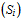  ,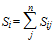 где:i - порядковый номер субъекта Российской Федерации, заявка которого прошла отбор;n - общее количество объектов, указанных в прошедшей отбор заявке;j - порядковый номер объекта в рамках прошедшей отбор заявки i-го субъекта Российской Федерации, при этом j=1…n; - размер субсидии, предоставляемой бюджету i-го субъекта Российской Федерации на реализацию мероприятий по созданию j-го объекта региональной программы в рамках прошедшей отбор заявки. При этом расчет указанного размера субсидии для каждого j-го объекта i-го субъекта Российский Федерации, заявка которого прошла отбор, производится в 2 этапа.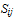 13. Этап первый предусматривает расчет размера субсидии, предоставляемой бюджету i-го субъекта Российской Федерации на реализацию мероприятий по созданию j-го объекта региональной программы в рамках прошедшей отбор заявки, в частности первого приоритетного объекта, определяемого субъектом Российской Федерации, заявка которого прошла отбор, осуществляется последовательно и определяется по формуле: ,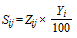 где: - расчетная стоимость строительства, реконструкции, капитального ремонта, приобретения (выкупа) и оснащения здания (пристроя к зданию) общеобразовательной организации средствами обучения и воспитания, не требующими для ввода в действие предварительной сборки, установки и закрепления на фундаментах или опорах (далее - немонтируемые средства обучения и воспитания) для j-го здания (пристроя к зданию) из числа объектов, указанных как приоритетные в прошедшей отбор заявке;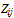  - предельный уровень софинансирования из федерального бюджета расходного обязательства i-го субъекта Российской Федерации, выраженный в процентах объема указанного расходного обязательства и определяемый в соответствии с пунктом 13 Правил формирования, предоставления и распределения субсидий.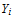 В случае если суммарный размер субсидии, предоставляемой бюджетам субъектов Российской Федерации на реализацию мероприятий по созданию j-х объектов региональных программ в рамках прошедших отбор заявок, больше (равен) объема средств, предусмотренного федеральным законом на софинансирование мероприятий региональных программ в очередном финансовом году, при расчете субсидии на очередной финансовый год, то субсидия субъектам Российской Федерации, заявки которых прошли отбор, определяется по формуле: ,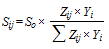 где  - объем средств, предусмотренный федеральным законом на софинансирование мероприятий региональных программ в очередном финансовом году.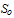 В случае если суммарный размер субсидии, предоставляемой бюджетам субъектов Российской Федерации на реализацию мероприятий по созданию j-х объектов региональных программ в рамках прошедших отбор заявок, меньше объема средств, предусмотренного федеральным законом на софинансирование мероприятий региональных программ в очередном финансовом году, при расчете субсидии на очередной финансовый год, то расчет производится в соответствии пунктом 14 настоящих Правил.При расчете субсидии на 1-й (2-й) год планового периода указанный объем средств определяется в порядке, предусмотренном пунктом 21 настоящих Правил.14. Этап второй применяется в случае, если в результате распределения средств субсидии на первом этапе образовался нераспределенный остаток указанных средств. В этом случае расчет субсидии производится по второму и последующим приоритетным объектам, определяемым субъектом Российской Федерации, заявка которого прошла отбор, в соответствии с их коэффициентами, предусмотренными пунктом 26 настоящих Правил, в порядке убывания.15. Расчетная стоимость строительства, реконструкции, капитального ремонта, приобретения (выкупа) и оснащения здания (пристроя к зданию) общеобразовательной организации немонтируемыми средствами обучения и воспитания для j-го здания (пристроя к зданию) из числа объектов, указанных как приоритетные в прошедшей отбор заявке  , определяется по формуле: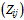  ,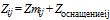 где: - стоимость строительства, капитального ремонта, реконструкции или приобретения (выкупа) (пристроя к зданию) j-го здания из числа объектов, указанных в прошедшей отбор заявке, без учета их оснащения немонтируемыми средствами обучения и воспитания;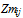  - стоимость оснащения j-го здания (пристроя к зданию) общеобразовательной организации немонтируемыми средствами обучения и воспитания определяется в соответствии с нормативом стоимости оснащения одного места обучающегося средствами обучения и воспитания, утверждаемым Министерством образования и науки Российской Федерации, с перерасчетом на проектную мощность строящихся, приобретаемых (выкупаемых), ремонтируемых или реконструируемых зданий i-го субъекта Российской Федерации.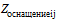 16. Стоимость строительства, капитального ремонта, реконструкции или приобретения (выкупа) (пристроя к зданию) j-го здания из числа объектов, указанных в прошедшей отбор заявке, без учета их оснащения немонтируемыми средствами обучения и воспитания  определяется по формуле: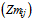  ,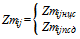 где: - стоимость строительства или приобретения (выкупа) (пристроя к зданию) j-го здания из числа объектов, указанных в прошедшей отбор заявке, без учета их оснащения немонтируемыми средствами обучения и воспитания;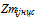  - стоимость капитального ремонта или реконструкции (пристроя к зданию) j-го здания из числа объектов, указанных в прошедшей отбор заявке, без учета их оснащения немонтируемыми средствами обучения и воспитания.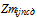 17. Стоимость строительства или приобретения (выкупа) (пристроя к зданию) j-го здания из числа объектов, указанных в прошедшей отбор заявке, без учета их оснащения немонтируемыми средствами обучения и воспитания  определяется по формуле: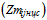  ,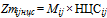 где: - число новых мест в общеобразовательных организациях в рамках одного объекта заявки i-го субъекта Российской Федерации;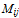  - укрупненный сметный норматив цены строительства в расчете на одно место обучающегося, установленный Министерством строительства и жилищно-коммунального хозяйства Российской Федерации;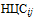 18. Стоимость капитального ремонта или реконструкции (пристроя к зданию) j-го здания из числа объектов, указанных в прошедшей отбор заявке, без учета их оснащения немонтируемыми средствами обучения и воспитания соответствует стоимости капитального ремонта или реконструкции здания (пристроя к зданию), установленной проектно-сметной документацией.19. Стоимость оснащения j-го здания (пристроя к зданию) общеобразовательной организации немонтируемыми средствами обучения и воспитания определяется в соответствии с нормативом стоимости оснащения одного места обучающегося средствами обучения и воспитания, утверждаемым Министерством образования и науки Российской Федерации, с перерасчетом на проектную мощность строящихся, приобретаемых (выкупаемых), ремонтируемых или реконструируемых зданий i-го субъекта Российской Федерации  , по формуле: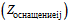  ,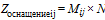 где: - число новых мест в общеобразовательных организациях в рамках одного объекта заявки i-го субъекта Российской Федерации;N - норматив стоимости оснащения одного места обучающегося средствами обучения и воспитания, утвержденный Министерством образования и науки Российской Федерации.20. В случае если размер субсидии, предоставляемой бюджету i-го субъекта Российской Федерации на реализацию мероприятий по созданию j-го объекта региональной программы в рамках прошедшей отбор заявки на очередной финансовый год (первый год планового периода), меньше расчетной стоимости строительства (реконструкции, капитального ремонта, приобретения (выкупа) и оснащения здания (пристроя к зданию) общеобразовательной организации немонтируемыми средствами обучения приоритетного объекта с учетом предельного уровня софинсирования, то остаток средств, необходимый для ввода такого приоритетного объекта в эксплуатацию (для завершения работ по капитальному ремонту), предоставляется из федерального бюджета в бюджет i-го субъекта Российской Федерации в первом (во втором) году планового периода в пределах объема бюджетных ассигнований, предусмотренных Министерством образования и науки Российской Федерации федеральным законом.Срок софинансирования мероприятий по созданию приоритетного объекта региональной программы за счет средств федерального бюджета не может превышать 2 года, а приоритетный объект должен быть введен в эксплуатацию (работы по капитальному ремонту должны быть завершены) не позднее 31 декабря года, следующего за годом начала софинансирования из федерального бюджета мероприятий по строительству, капитальному ремонту, реконструкции или приобретению (выкупу) (пристроя к зданию) такого приоритетного объекта.21. Субъектам Российской Федерации, заявки которых прошли отбор на плановый период и которым не предоставляется субсидия в очередном финансовом году, субсидия предоставляется на реализацию мероприятий по строительству, капитальному ремонту, реконструкции или приобретению (выкупу) (пристроя к зданию) 2 приоритетных объектов соответствующего субъекта Российской Федерации при их наличии в заявке.22. Расчет размера субсидии, предоставляемой бюджетам субъектов Российской Федерации в первом (втором) году планового периода, осуществляется в соответствии с пунктами 12 - 21 настоящих Правил.При этом при расчете размера субсидии, предоставляемой бюджету i-го субъекта Российской Федерации на реализацию мероприятий по созданию j-го объекта региональной программы в рамках прошедшей отбор заявки в соответствии с пунктом 12 настоящих Правил, объем средств, предусмотренный федеральным законом на софинансирование мероприятий региональных программ в очередном финансовом году, при расчете субсидии на очередной финансовый год определяется как объем средств, предусмотренный федеральным законом на софинансирование мероприятий региональных программ в первом (втором) году планового периода, за вычетом ранее распределенных в соответствии с пунктом 20 настоящих Правил средств первого (второго) года планового периода.23. В случае если объем бюджетных ассигнований, предусмотренных в бюджете субъекта Российской Федерации на исполнение расходного обязательства субъекта Российской Федерации, софинансирование которого осуществляется за счет субсидии, не позволяет обеспечить установленный для субъекта Российской Федерации предельный уровень софинансирования, размер субсидии подлежит уменьшению в целях обеспечения определенного законодательством Российской Федерации предельного уровня софинансирования из федерального бюджета, а высвобождающиеся бюджетные ассигнования распределяются между другими субъектами Российской Федерации.Объем бюджетных ассигнований, предусмотренных в бюджете субъекта Российской Федерации на исполнение расходного обязательства субъекта Российской Федерации, софинансирование которого осуществляется за счет субсидии  , определяется по формуле: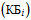  , тогда  ,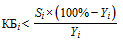 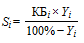 где  - предельный уровень софинансирования из федерального бюджета расходного обязательства i-го субъекта Российской Федерации, выраженный в процентах объема указанного расходного обязательства и определяемый в соответствии с пунктом 13 Правил формирования, предоставления и распределения субсидий.24. Объем нераспределенных средств субсидии  определяется по формуле: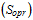  .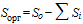 25. В случае наличия нераспределенных средств, высвободившихся в результате расчетов, произведенных в соответствии с пунктом 23 настоящих Правил при недостаточном объеме бюджетных ассигнований в бюджете i-го субъекта Российской Федерации, общий размер субсидии i-му субъекта Российской Федерации определяется по формуле: ,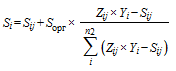 где n2 - количество субъектов Российской Федерации, для которых размер субсидии, предоставляемой бюджету i-го субъекта Российской Федерации на реализацию мероприятий по созданию j-го объекта региональной программы в рамках прошедшей отбор заявки, меньше расчетной стоимости строительства, реконструкции, капитального ремонта, приобретения (выкупа) и оснащения здания (пристроя к зданию) общеобразовательной организации немонтируемыми средствами обучения и воспитания для j-го здания (пристроя к зданию) из числа объектов, указанных как приоритетные в прошедшей отбор заявке, с учетом предельного уровня софинансирования из федерального бюджета расходного обязательства i-го субъекта Российской Федерации, выраженного в процентах объема указанного расходного обязательства и определяемого в соответствии с пунктом 13 Правил формирования, предоставления и распределения субсидий.26. Коэффициент потребности i-го субъекта Российской Федерации на плановый период  применяется для рейтингования субъектов Российской Федерации в порядке убывания и определяется по формуле: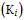  ,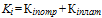 где: - коэффициент потребности i-го субъекта Российской Федерации в создании новых мест в общеобразовательных организациях;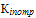  - коэффициент платежеспособности i-го субъекта Российской Федерации.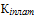 27. Коэффициент потребности i-го субъекта Российской Федерации в создании новых мест в общеобразовательных организациях  определяется по формуле: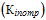  ,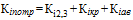 где: - коэффициент учащихся во вторую и третью смену в i-м субъекте Российской Федерации;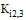  - коэффициент наличия зданий, требующих капитального ремонта в i-м субъекте Российской Федерации;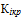  - коэффициент наличия зданий, находящихся в аварийном состоянии в i-м субъекте Российской Федерации.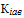 28. Коэффициент учащихся во вторую и третью смену в i-м субъекте Российской Федерации  определяется по формуле: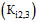  ,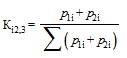 где: - численность обучающихся во вторую смену в i-м субъекте Российской Федерации, по данным федерального статистического наблюдения на последнюю отчетную дату;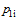  - численность обучающихся в третью смену в i-м субъекте Российской Федерации, по данным федерального статистического наблюдения на последнюю отчетную дату.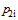 29. Коэффициент наличия зданий, требующих капитального ремонта в i-м субъекте Российской Федерации  , определяется по формуле: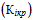  ,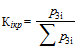 где  - количество зданий, требующих капитального ремонта в i-м субъекте Российской Федерации, по данным федерального статистического наблюдения на последнюю отчетную дату.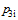 30. Коэффициент наличия зданий, находящихся в аварийном состоянии в i-м субъекте Российской Федерации  , определяется по формуле: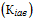  ,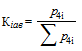 где  - количество зданий, находящихся в аварийном состоянии в i-м субъекте Российской Федерации, по данным федерального статистического наблюдения на последнюю отчетную дату.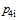 31. Если коэффициент потребности в создании новых мест в i-м субъекте Российской Федерации превышает среднее значение такого коэффициента, увеличенного вдвое, по всем субъектам Российской Федерации, заявка которых прошла отбор, то коэффициент потребности в создании новых мест i-го субъекта Российской Федерации приравнивается к среднему значению коэффициента, увеличенного вдвое.32. Коэффициент платежеспособности i-го субъекта Российской Федерации  определяется по формуле: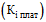  ,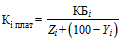 где  - суммарная расчетная стоимость объектов i-го субъекта Российской Федерации, заявка которого прошла отбор.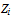 33. Суммарная расчетная стоимость объектов i-го субъекта Российской Федерации  определяется по формуле: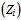  .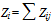 34. В случае если коэффициент платежеспособности i-го субъекта Российской Федерации превышает среднее значение этого коэффициента, увеличенного вдвое, по всем субъектам Российской Федерации, заявка которого прошла отбор, то коэффициент платежеспособности i-го субъекта Российской Федерации приравнивается к среднему значению коэффициента, увеличенного вдвое.35. В случае если объем нераспределенных средств субсидии меньше необходимой стоимости объекта (объектов) строительства, капитального ремонта, реконструкции или приобретения (выкупа) j-го здания (пристроя к зданию) из числа оставшихся объектов с наиболее высоким коэффициентом потребности i-го субъекта Российской Федерации на плановый период, указанных в прошедшей отбор заявке, то объем нераспределенных средств субсидии распределяется следующему субъекту Российской Федерации с меньшей потребностью, стоимость объекта которого не превышает объем нераспределенных средств субсидии.В случае если расчетная стоимость строительства, реконструкции, капитального ремонта, приобретения (выкупа) и оснащения здания (пристроя к зданию) общеобразовательной организации немонтируемыми средствами обучения и воспитания j-го здания (пристроя к зданию), расчетная потребность которого минимальна по отношению к другим объектам строительства, капитального ремонта, реконструкции или приобретения (выкупа) j-го здания (пристроя к зданию) из числа объектов, указанных в прошедшей отбор заявке, превышает объем нераспределенных средств, где объем нераспределенных средств субсидии больше ноля, тогда размер субсидии, предоставляемый бюджету i-го субъекта Российской Федерации на реализацию одного объекта региональной программы, уменьшается до скорректированного размера субсидии, предоставляемого бюджету i-го субъекта Российской Федерации, на реализацию одного объекта региональной программы  , который определяется по формуле: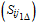  ,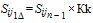 где: - уменьшенный размер субсидии, предоставляемый бюджету i-го субъекта Российской Федерации на строительство, капитальный ремонт, реконструкцию или приобретение (выкуп) (пристроя к зданию) одного приоритетного объекта в рамках заявки;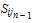 Кk - корректирующий коэффициент для i-го субъекта Российской Федерации.36. Корректирующий коэффициент для i-го субъекта Российской Федерации (Кk) определяется по формуле: ,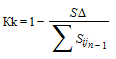 где  - объем средств из федерального бюджета на софинансирование расходов на реализацию мероприятия, предусмотренного пунктом 2 настоящих Правил, в рамках заявки с минимальной расчетной стоимостью.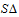 37. Объем средств из федерального бюджета на софинансирование расходов на реализацию мероприятия, предусмотренного пунктом 2 настоящих Правил, в рамках заявки с минимальной расчетной стоимостью  определяется по формуле: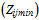  , для которых  ,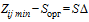 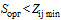 где  - минимальная расчетная стоимость i-го субъекта на j-й объект из числа оставшихся объектов.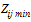 38. Объем бюджетных ассигнований бюджета субъекта Российской Федерации на исполнение расходного обязательства субъекта Российской Федерации утверждается законом субъекта Российской Федерации о бюджете субъекта Российской Федерации исходя из необходимости достижения установленных соглашением значений показателей результативности использования субсидии.Объем бюджетных ассигнований, предусмотренных в бюджете субъекта Российской Федерации на софинансирование расходов на реализацию мероприятий региональных программ, может быть увеличен субъектом Российской Федерации, что не влечет за собой обязательств по увеличению размера предоставляемой субсидии.39. Предельный уровень софинансирования расходного обязательства субъекта Российской Федерации из федерального бюджета, выраженный в процентах объема указанного расходного обязательства, устанавливается в соответствии с пунктом 13 Правил формирования, предоставления и распределения субсидий.40. Перечисление средств субсидии в бюджет субъекта Российской Федерации осуществляется на основании заявки высшего исполнительного органа государственной власти субъекта Российской Федерации о перечислении субсидии, предоставляемой главному распорядителю средств федерального бюджета по форме и в срок, которые установлены главным распорядителем средств федерального бюджета. В такой заявке указываются необходимый объем средств в пределах субсидии, расходное обязательство, на осуществление которого она предоставляется, и срок возникновения денежного обязательства субъекта Российской Федерации в целях исполнения соответствующего расходного обязательства. Такая информация учитывается главным распорядителем средств федерального бюджета при формировании прогноза кассовых выплат по расходам федерального бюджета, необходимого для составления в установленном порядке кассового плана исполнения федерального бюджета.41. Перечисление субсидий осуществляется в установленном порядке на счета, открытые территориальным органам Федерального казначейства в учреждениях Центрального банка Российской Федерации для учета операций со средствами бюджетов субъектов Российской Федерации.Субсидии учитываются на лицевых счетах, открытых получателям средств бюджетов субъектов Российской Федерации в территориальных органах Федерального казначейства.42. В случае если субъектом Российской Федерации по состоянию на 31 декабря года предоставления субсидии допущены нарушения обязательств, предусмотренных соглашением в соответствии с подпунктом "б" пункта 10 Правил формирования, представления и распределения субсидий, и в срок до первой даты представления отчетности о достижении значений показателей результативности использования субсидии в соответствии с соглашением в году, следующем за годом предоставления субсидии, указанные нарушения не устранены, объем средств, подлежащий возврату из бюджета субъекта Российской Федерации в федеральный бюджет, и срок возврата определяются в соответствии с пунктом 16 Правил формирования, предоставления и распределения субсидий.Основанием для освобождения субъекта Российской Федерации от применения мер ответственности, предусмотренных пунктом 16 Правил формирования, предоставления и распределения субсидий, является документально подтвержденное наступление обстоятельств непреодолимой силы, препятствующих исполнению обязательств, предусмотренных соглашением.Освобождение субъектов Российской Федерации от применения указанных мер ответственности осуществляется в соответствии с пунктом 20 Правил формирования, предоставления и распределения субсидий.43. Операции по кассовым расходам бюджетов субъектов Российской Федерации, источником финансового обеспечения которых являются субсидии, в том числе их остатки, не использованные на 1 января текущего финансового года, осуществляются с учетом особенностей, установленных федеральным законом.44. Оценка эффективности использования субсидии, источником финансового обеспечения которых является субсидия, осуществляется Министерством образования и науки Российской Федерации на основании сравнения планируемых и достигнутых значений показателя результативности использования субсидии субъектом Российской Федерации, касающегося количества новых мест в общеобразовательных организациях субъектов Российской Федерации, введенных путем реализации региональных программ в рамках софинансирования за счет средств федерального бюджета.45. В случае нецелевого использования субсидии и (или) нарушения субъектом Российской Федерации условий ее предоставления, установленных настоящими Правилами и соглашением, в том числе невозврата субъектом Российской Федерации средств в федеральный бюджет в соответствии с пунктом 16 Правил формирования, предоставления и распределения субсидий, к нему применяются бюджетные меры принуждения, предусмотренные бюджетным законодательством Российской Федерации.46. Ответственность за достоверность представляемых в Министерство образования и науки Российской Федерации сведений и соблюдение условий, установленных настоящими Правилами и соглашением, возлагается на уполномоченные органы.47. При наличии потребности в не использованных в отчетном финансовом году остатках субсидий средства в размере, не превышающем указанные остатки, могут быть перечислены в следующем финансовом году из федерального бюджета в бюджеты субъектов Российской Федерации в целях софинансирования расходов бюджетов субъектов Российской Федерации, соответствующих условиям предоставления и расходования субсидий, в порядке, установленном бюджетным законодательством Российской Федерации.48. Контроль за соблюдением субъектами Российской Федерации условий предоставления субсидий, установленных настоящими Правилами и соглашениями, осуществляется Министерством образования и науки Российской Федерации и федеральным органом исполнительной власти, осуществляющим функции по контролю и надзору в финансово-бюджетной сфере.Приложение № 4
к государственной программе
Российской Федерации
"Развитие образования"Правила предоставления и распределения субсидий из федерального бюджета бюджетам субъектов Российской Федерации на создание в общеобразовательных организациях, расположенных в сельской местности, условий для занятия физической культурой и спортом в рамках государственной программы Российской Федерации "Развитие образования"1. Настоящие Правила устанавливают цели, порядок и условия предоставления и распределения субсидий из федерального бюджета бюджетам субъектов Российской Федерации на создание в общеобразовательных организациях, расположенных в сельской местности, условий для занятия физической культурой и спортом в рамках государственной программы Российской Федерации "Развитие образования" (далее соответственно - организации, субсидии, Программа).2. Субсидии предоставляются в целях софинансирования расходных обязательств бюджетов субъектов Российской Федерации, связанных с финансовым обеспечением реализации мероприятий по созданию в организациях условий для занятия физической культурой и спортом, утвержденных соответствующими высшими исполнительными органами государственной власти субъектов Российской Федерации (далее соответственно - мероприятия, расходные обязательства субъектов Российской Федерации).3. Субсидии предоставляются по результатам отбора субъектов Российской Федерации, проводимого Министерством образования и науки Российской Федерации на основании заявок, представленных субъектами Российской Федерации в Министерство образования и науки Российской Федерации. Критериями отбора субъектов Российской Федерации для предоставления субсидии является наличие в субъекте Российской Федерации организаций, а также потребности в улучшении условий для занятия физической культурой и спортом в организациях.4. Размер субсидии  определяется по формуле: ,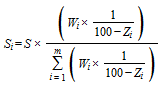 где:S - размер средств федерального бюджета, предусмотренных на создание в организациях условий для занятия физической культурой и спортом в соответствующем финансовом году; - показатель созданных в организациях i-го субъекта Российской Федерации условий для занятия физической культурой и спортом;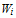  - предельный уровень софинансирования расходного обязательства i-го субъекта Российской Федерации из федерального бюджета на очередной финансовый год, определяемый в соответствии с пунктом 13 Правил формирования, предоставления и распределения субсидий из федерального бюджета бюджетам субъектов Российской Федерации, утвержденных постановлением Правительства Российской Федерации от 30 сентября 2014 г. № 999 "О формировании, предоставлении и распределении субсидий из федерального бюджета бюджетам субъектов Российской Федерации" (далее - Правила формирования, предоставления и распределения субсидий);m - количество субъектов Российской Федерации - получателей субсидии.5. Показатель созданных в организациях i-го субъекта Российской Федерации условий для занятия физической культурой и спортом  определяется по формуле: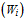  ,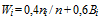 где: - численность учащихся организаций в i-м субъекте Российской Федерации на начало учебного года, предшествующего текущему финансовому году, по данным федерального статистического наблюдения, а в отношении Республики Крым и г. Севастополя - по данным, представленным органами государственной власти Республики Крым и г. Севастополя соответственно;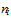 n - численность учащихся в организациях в Российской Федерации на начало учебного года, предшествующего текущему финансовому году, по данным федерального статистического наблюдения и данным, представленным органами государственной власти Республики Крым и г. Севастополя соответственно; - вклад i-го субъекта Российской Федерации в увеличение численности учащихся, занимающихся физической культурой и спортом в организациях в целом в субъектах Российской Федерации, за исключением Республики Крым и г. Севастополя.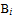 Корректирующий коэффициент, применяемый при определении показателей роста численности учащихся, занимающихся физической культурой и спортом в организациях, равен 0,4.Корректирующий коэффициент, применяемый при определении показателя вклада i-го субъекта Российской Федерации в увеличение численности учащихся, занимающихся физической культурой и спортом в организациях в целом в субъектах Российской Федерации, равен 0,6.6. Вклад i-го субъекта Российской Федерации в увеличение численности учащихся, занимающихся физической культурой и спортом в организациях в целом в субъектах Российской Федерации, за исключением Республики Крым и г. Севастополя  , определяется по формуле: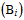  ,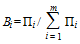 где: - рост численности учащихся, занимающихся физической культурой и спортом в организациях в i-м субъекте Российской Федерации;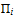  - общий рост численности учащихся, занимающихся физической культурой и спортом в организациях в целом в субъектах Российской Федерации,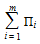 m - количество субъектов Российской Федерации - получателей субсидии.Вклад Республики Крым и г. Севастополя принимается равным среднему вкладу субъекта Российской Федерации в увеличение численности учащихся, занимающихся физической культурой и спортом в организациях в Российской Федерации, за исключением Республики Крым и г. Севастополя.7. Рост численности учащихся, занимающихся физической культурой и спортом в организациях в i-м субъекте Российской Федерации  , определяется по формуле: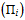  ,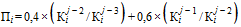 где: - численность учащихся, занимающихся физической культурой и спортом в организациях в i-м субъекте Российской Федерации, за 2-й год, предшествующий отчетному финансовому году, по данным федерального статистического наблюдения;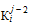  - численность учащихся, занимающихся физической культурой и спортом в организациях в i-м субъекте Российской Федерации, за 3-й год, предшествующий отчетному финансовому году, по данным федерального статистического наблюдения;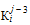  - численность учащихся, занимающихся физической культурой и спортом в организациях в i-м субъекте Российской Федерации, за 1-й год, предшествующий отчетному финансовому году, по данным федерального статистического наблюдения.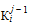 Корректирующий коэффициент, применяемый при определении показателей численности учащихся, занимающихся физической культурой и спортом в организациях в i-м субъекте Российской Федерации, при определении отношения показателя  к показателю  равен 0,4.Корректирующий коэффициент, применяемый при определении показателей численности учащихся, занимающихся физической культурой и спортом в организациях в i-м субъекте Российской Федерации, при определении отношения показателя  к показателю  равен 0,6.8. Распределение субсидий между бюджетами субъектов Российской Федерации устанавливается федеральным законом о федеральном бюджете на очередной финансовый год и плановый период.9. Условиями предоставления и расходования субсидии являются:а) наличие перечня мероприятий предусмотренных пунктами 10 - 12 настоящих Правил, утвержденного правовыми актами субъекта Российской Федерации в соответствии с требованиями нормативных правовых актов Российской Федерации, на софинансирование которых осуществляется предоставление субсидии (далее - перечень мероприятий);б) наличие в бюджете субъекта Российской Федерации бюджетных ассигнований на исполнение расходного обязательства субъекта Российской Федерации, софинансирование которого осуществляется из федерального бюджета, и порядка определения объемов указанных ассигнований, если иное не установлено актами Президента Российской Федерации или Правительства Российской Федерации;в) возврат субъектом Российской Федерации средств в федеральный бюджет в соответствии с пунктом 16 Правил формирования, предоставления и распределения субсидий.10. Перечень мероприятий содержит информацию о сложившихся в субъекте Российской Федерации условиях для занятия физической культурой и спортом в организациях, об увеличении количества учащихся, занимающихся физической культурой и спортом во внеурочное время (по каждому уровню общего образования), за исключением дошкольного образования, а также одно или несколько из следующих мероприятий:а) ремонт спортивных залов;б) перепрофилирование имеющихся аудиторий под спортивные залы для занятия физической культурой и спортом;в) развитие школьных спортивных клубов;г) оснащение спортивным инвентарем и оборудованием открытых плоскостных спортивных сооружений.11. Перечень мероприятий не содержит мероприятия, осуществляемые за счет средств федерального бюджета в рамках других государственных проектов поддержки создания в организациях условий для занятия физической культурой и спортом, а также мероприятия, в отношении которых достигнуты цели их реализации.12. Перечень мероприятий содержит следующие показатели результативности использования субсидии:а) количество организаций, в которых отремонтированы спортивные залы;б) количество организаций, в которых имеющиеся аудитории перепрофилированы под спортивные залы для занятия физической культурой и спортом;в) увеличение доли обучающихся, занимающихся физической культурой и спортом во внеурочное время (по каждому уровню общего образования), в общем количестве обучающихся, за исключением дошкольного образования;г) увеличение количества школьных спортивных клубов, созданных в организациях для занятия физической культурой и спортом;д) количество организаций, в которых открытые плоскостные спортивные сооружения оснащены спортивным инвентарем и оборудованием.13. Субсидии предоставляются бюджетам субъектов Российской Федерации в пределах бюджетных ассигнований и лимитов бюджетных обязательств, доведенных до Министерства образования и науки Российской Федерации как получателя средств федерального бюджета, на основании соглашений, заключенных Министерством образования и науки Российской Федерации и высшими исполнительными органами государственной власти субъектов Российской Федерации (далее - соглашения) в соответствии с типовой формой соглашения, утверждаемой Министерством финансов Российской Федерации.14. В соглашении предусматриваются следующие положения:а) размер субсидии, порядок, условия и сроки ее перечисления в бюджет субъекта Российской Федерации, а также объем бюджетных ассигнований бюджета субъекта Российской Федерации на реализацию соответствующих расходных обязательств;б) значения показателей результативности использования субсидии, которые должны соответствовать значениям целевых показателей и индикаторов государственной программы Российской Федерации "Развитие образования", и обязательства субъекта Российской Федерации по их достижению;в) обязательства субъекта Российской Федерации по согласованию с соответствующими субъектами бюджетного планирования в случаях, предусмотренных федеральными законами, программ субъектов Российской Федерации (муниципальных программ), софинансируемых за счет средств федерального бюджета, и внесение в них изменений, которые влекут изменение объемов финансирования и (или) показателей результативности государственных программ субъектов Российской Федерации (муниципальных программ) и (или) изменение состава мероприятий указанных программ, на осуществление которых предоставляются субсидии;г) реквизиты правового акта субъекта Российской Федерации, устанавливающего расходное обязательство субъекта Российской Федерации, в целях софинансирования которого предоставляется субсидия;д) сроки и порядок представления отчетности об осуществлении расходов бюджета субъекта Российской Федерации, источником финансового обеспечения которых является субсидия, а также о достижении значений показателей результативности использования субсидии;е) порядок осуществления контроля за выполнением субъектом Российской Федерации обязательств, предусмотренных соглашением;ж) последствия недостижения субъектом Российской Федерации установленных значений показателей результативности использования субсидии;з) ответственность сторон за нарушение условий соглашения;и) условие о вступлении в силу соглашения.15. Внесение в соглашение изменений, предусматривающих ухудшение значений показателей результативности использования субсидии и увеличение сроков реализации предусмотренных соглашением мероприятий, не допускается в течение всего периода действия соглашения, за исключением случаев невыполнения условий предоставления субсидии вследствие наступления обстоятельств непреодолимой силы и (или) изменения значений целевых показателей Программы, а также в случае существенного (более чем на 20 процентов) сокращения размера субсидии.16. Предельный уровень софинансирования расходного обязательства субъекта Российской Федерации из федерального бюджета определяется в соответствии с пунктом 13 Правил формирования, предоставления и распределения субсидий.17. Объем бюджетных ассигнований бюджета субъекта Российской Федерации на финансовое обеспечение расходного обязательства субъекта Российской Федерации, софинансируемого за счет субсидии, утверждается законом субъекта Российской Федерации о бюджете субъекта Российской Федерации (определяется сводной бюджетной росписью бюджета субъекта Российской Федерации) исходя из необходимости достижения установленных соглашением значений показателей результативности использования субсидии.18. Оценка эффективности использования субъектом Российской Федерации субсидии осуществляется Министерством образования и науки Российской Федерации исходя из достигнутых значений показателей результативности использования субсидии, предусмотренных пунктом 12 настоящих Правил, а также сроков реализации перечня мероприятий, прилагаемого к соглашению.19. Уполномоченные органы исполнительной власти субъектов Российской Федерации представляют ежеквартально, не позднее 15 числа месяца, следующего за отчетным кварталом, в Министерство образования и науки Российской Федерации отчет о расходах бюджетов субъектов Российской Федерации, источником финансового обеспечения которых являются субсидии, а также о достижении значений показателей результативности использования субсидий по форме, утверждаемой Министерством образования и науки Российской Федерации.20. Перечисление субсидий осуществляется в установленном порядке на счета, открытые территориальным органам Федерального казначейства в учреждениях Центрального банка Российской Федерации для учета операций со средствами бюджетов субъектов Российской Федерации.21. Перечисление средств субсидии в бюджет субъекта Российской Федерации осуществляется на основании заявки высшего исполнительного органа государственной власти субъекта Российской Федерации о перечислении субсидии, представляемой главному распорядителю средств федерального бюджета по форме и в срок, которые установлены Министерством образования и науки Российской Федерации.В заявке высшего исполнительного органа государственной власти субъекта Российской Федерации о перечислении субсидии указываются необходимый объем средств в пределах предусмотренной субсидии, расходное обязательство субъекта Российской Федерации и срок возникновения денежного обязательства субъекта Российской Федерации в целях исполнения соответствующего расходного обязательства субъекта Российской Федерации.Информация об объемах и о сроках перечисления субсидий учитывается Министерством образования и науки Российской Федерации при формировании прогноза кассовых выплат по расходам федерального бюджета, необходимого для составления в установленном порядке кассового плана исполнения федерального бюджета.22. В случае если субъектом Российской Федерации по состоянию на 31 декабря года предоставления субсидии допущены нарушения обязательств, предусмотренных соглашением в соответствии с подпунктом "б" пункта 14 настоящих Правил, и в срок до первой даты представления отчетности о достижении значений показателей результативности использования субсидии в соответствии с соглашением в году, следующем за годом предоставления субсидии, указанные нарушения не устранены, объем средств, подлежащий возврату из бюджета субъекта Российской Федерации в федеральный бюджет, и срок возврата указанных средств определяются в соответствии с пунктом 16 Правил формирования, предоставления и распределения субсидий.Освобождение субъектов Российской Федерации от применения мер ответственности, предусмотренных пунктом 16 Правил формирования, предоставления и распределения субсидий, в том числе последующего возврата средств в доход федерального бюджета, осуществляется в соответствии с пунктом 20 указанных Правил.23. В случае нецелевого использования субсидии и (или) нарушения субъектом Российской Федерации условий ее предоставления и расходования, в том числе невозврата субъектом Российской Федерации средств в федеральный бюджет в соответствии с пунктом 16 Правил формирования, предоставления и распределения субсидий, к субъекту Российской Федерации применяются бюджетные меры принуждения, предусмотренные бюджетным законодательством Российской Федерации.Решение о приостановлении перечисления (сокращении объема) субсидии бюджету субъекта Российской Федерации не принимается в случае, если условия предоставления и расходования субсидии были не выполнены вследствие обстоятельств непреодолимой силы.24. При заключении соглашения высший исполнительный орган государственной власти субъекта Российской Федерации представляет в Министерство образования и науки Российской Федерации отчет об исполнении условий предоставления и расходования субсидий, предусмотренных пунктом 9 настоящих Правил, по форме, которая устанавливается указанным Министерством.25. Контроль за соблюдением субъектами Российской Федерации целей, порядка и условий предоставления и расходования субсидий осуществляется Министерством образования и науки Российской Федерации и федеральным органом исполнительной власти, осуществляющим функции по контролю и надзору в финансово-бюджетной сфере.Приложение № 5
к государственной программе
Российской Федерации
"Развитие образования"Правила предоставления и распределения субсидий из федерального бюджета бюджетам субъектов Российской Федерации на софинансирование расходов, возникающих при реализации государственных программ субъектов Российской Федерации, на реализацию мероприятий по разработке и распространению в системах среднего профессионального, высшего образования новых образовательных технологий и форм организации образовательного процесса в рамках государственной программы Российской Федерации "Развитие образования"1. Настоящие Правила устанавливают цели, порядок и условия предоставления и распределения субсидий из федерального бюджета бюджетам субъектов Российской Федерации на софинансирование расходов, возникающих при реализации государственных программ субъектов Российской Федерации, мероприятия которых направлены на разработку и распространение в системах среднего профессионального, высшего образования новых образовательных технологий и форм организации образовательного процесса, в рамках государственной программы Российской Федерации "Развитие образования" (далее соответственно - Программа, субсидии).2. Субсидии предоставляются в целях софинансирования расходных обязательств субъектов Российской Федерации, возникающих при реализации государственных программ субъектов Российской Федерации, которые должны включать в себя мероприятия по разработке и распространению в системах среднего профессионального, высшего образования новых образовательных технологий и форм организации образовательного процесса (далее соответственно - региональные программы, мероприятия региональных программ).3. Субсидии предоставляются в пределах бюджетных ассигнований, предусмотренных в федеральном законе о федеральном бюджете на соответствующий финансовый год и плановый период, и лимитов бюджетных обязательств, доведенных до Министерства образования и науки Российской Федерации как получателя средств федерального бюджета на цели, указанные в пункте 2 настоящих Правил.4. Субсидии предоставляются по результатам отбора субъектов Российской Федерации в соответствии с порядком, устанавливаемым Министерством образования и науки Российской Федерации.5. Критериями отбора субъектов Российской Федерации для предоставления субсидий являются:а) потребность в обеспечении необходимого уровня развития системы образования субъекта Российской Федерации, обеспечивающего достижение целей предоставления субсидии, с учетом опыта выполнения в субъекте Российской Федерации масштабных (общероссийских, межрегиональных) программ и проектов в сфере образования, а также кадрового потенциала субъекта Российской Федерации различного уровня по видам образования;б) ожидаемые результаты проведения мероприятий региональных программ, реализуемых за счет средств субсидии, скоординированных по срокам, ресурсам и исполнителям и обеспечивающих в комплексе достижение запланированных результатов Программы;в) наличие и объемы внебюджетных средств, привлекаемых субъектом Российской Федерации на софинансирование региональных программ.6. Условиями предоставления и расходования субсидий являются:а) наличие в бюджете субъекта Российской Федерации бюджетных ассигнований на исполнение расходного обязательства субъекта Российской Федерации, на софинансирование которого предоставляется субсидия, а также утвержденного порядка определения объемов указанных ассигнований;б) наличие утвержденной региональной программы, разработанной с учетом целей и направлений реализации Программы и включающей мероприятия, совпадающие с направлениями реализации Программы, на софинансирование которых предоставляется субсидия;в) возврат субъектом Российской Федерации средств в федеральный бюджет в соответствии с пунктом 16 Правил формирования, предоставления и распределения субсидий из федерального бюджета бюджетам субъектов Российской Федерации, утвержденных постановлением Правительства Российской Федерации от 30 сентября 2014 г. № 999 "О формировании, предоставлении и распределении субсидий из федерального бюджета бюджетам субъектов Российской Федерации" (далее - Правила формирования, предоставления и распределения субсидий).7. Предоставление бюджету субъекта Российской Федерации субсидии осуществляется на основании соглашения, заключенного между Министерством образования и науки Российской Федерации и высшим исполнительным органом государственной власти субъекта Российской Федерации в соответствии с типовой формой соглашения, утверждаемой Министерством финансов Российской Федерации (далее - соглашение).8. Соглашение предусматривает следующие положения:а) размер субсидии, порядок, условия и сроки ее перечисления в бюджет субъекта Российской Федерации, а также объем бюджетных ассигнований бюджета субъекта Российской Федерации на реализацию соответствующих расходных обязательств;б) реквизиты правового акта субъекта Российской Федерации, устанавливающего расходное обязательство субъекта Российской Федерации, в целях софинансирования которого предоставляется субсидия;в) значения показателей результативности использования субсидии;г) обязательство субъекта Российской Федерации по достижению значений показателей результативности использования субсидии;д) сроки и порядок представления отчетности об осуществлении расходов бюджета субъекта Российской Федерации, источником финансового обеспечения которых является субсидия, а также о достижении значений показателей результативности использования субсидии;е) последствия недостижения субъектом Российской Федерации установленных показателей результативности использования субсидии;ж) порядок осуществления контроля за выполнением субъектом Российской Федерации обязательств, предусмотренных соглашением;з) ответственность сторон за нарушение условий соглашения;и) условие о вступлении в силу соглашения.9. Не допускается внесение в соглашение изменений, предусматривающих ухудшение значений показателей результативности использования субсидии и увеличение сроков реализации предусмотренных соглашением мероприятий региональных программ, в течение всего срока действия соглашения, за исключением случаев, если выполнение условий предоставления субсидии оказалось невозможным вследствие обстоятельств непреодолимой силы и (или) изменения значений целевых показателей Программы, а также в случае существенного (более чем на 20 процентов) сокращения размера субсидии.10. Объем бюджетных ассигнований бюджета субъекта Российской Федерации на финансирование расходного обязательства субъекта Российской Федерации, софинансируемого за счет субсидии, утверждается законом субъекта Российской Федерации о бюджете субъекта Российской Федерации (определяется сводной бюджетной росписью бюджета субъекта Российской Федерации) исходя из необходимости достижения установленных соглашением значений показателей результативности использования субсидии.11. Размер субсидии  определяется по формуле: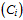  ,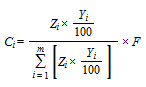 где: - коэффициент ресурсозатратности реализации обязательств i-го субъекта Российской Федерации, определяемый в зависимости от взятых обязательств и применяемых методов и механизмов их достижения; - предельный уровень софинансирования расходного обязательства i-го субъекта Российской Федерации из федерального бюджета на очередной финансовый год (в процентах), определяемый в соответствии с пунктом 13 Правил формирования, предоставления и распределения субсидий;m - количество субъектов Российской Федерации - получателей субсидии; - общий размер субсидии, предусмотренной в федеральном бюджете.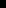 12. Коэффициент ресурсозатратности реализации обязательств i-го субъекта Российской Федерации, определяемый в зависимости от взятых обязательств и применяемых методов и механизмов их достижения  , определяется по формуле: ,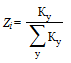 где: - отраслевой коэффициент y-й отрасли, учитывающий профиль (целевое направление), по которому будет оказываться поддержка соответствующей региональной системе профессионального образования субъекта Российской Федерации - получателя субсидии. Этот коэффициент определяется и указывается в порядке отбора, который устанавливается Министерством образования и науки Российской Федерации исходя из количественной оценки затрат на реализацию мероприятий региональных программам, по тем или иным группам специальностей (профессий) среднего профессионального образования, в частности: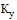 для группы специальностей "Искусство, дизайн и сфера услуг"  ;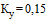 для группы специальностей "Строительство"  ;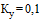 для группы специальностей "Информационные и коммуникационные технологии"  ;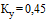 для группы специальностей "Обслуживание транспорта и логистика"  ;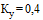 для группы специальностей "Промышленные и инженерные технологии (специализация "Машиностроение, управление сложными техническими системами, обработка материалов")"  ;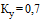 для группы специальностей "Промышленные и инженерные технологии (специализация "Автоматизация, радиотехника и электроника")"  ;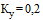  - сумма значений отраслевых коэффициентов, учитывающих профиль (целевое направление), по которому будет оказываться поддержка соответствующей региональной системе профессионального образования субъекта Российской Федерации - получателя субсидии.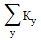 13. Распределение субсидий между бюджетами субъектов Российской Федерации устанавливается федеральным законом о федеральном бюджете на очередной финансовый год и плановый период.14. Размер средств бюджетов субъектов Российской Федерации на реализацию мероприятий региональных программ, предусмотренных соглашением, может быть увеличен в одностороннем порядке со стороны субъекта Российской Федерации, что не влечет обязательств по увеличению размера субсидии.15. Перечисление субсидий осуществляется на счета, открытые территориальным органам Федерального казначейства в учреждениях Центрального банка Российской Федерации для учета операций со средствами бюджетов субъектов Российской Федерации.16. При заключении соглашения высший исполнительный орган государственной власти субъекта Российской Федерации представляет в Министерство образования и науки Российской Федерации отчет об исполнении условий предоставления и расходования субсидии, предусмотренных пунктом 6 настоящих Правил, по форме, установленной Министерством образования и науки Российской Федерации.17. Перечисление субсидии в бюджет субъекта Российской Федерации осуществляется на основании заявки высшего исполнительного органа государственной власти субъекта Российской Федерации о перечислении субсидии, представляемой в Министерство образования и науки Российской Федерации по форме и в срок, которые установлены указанным Министерством.18. В заявке высшего исполнительного органа государственной власти субъекта Российской Федерации о перечислении субсидии указываются:а) необходимый объем средств в пределах предусмотренной субсидии;б) расходное обязательство, на софинансирование которого предоставляется субсидия;в) срок возникновения денежного обязательства субъекта Российской Федерации в целях исполнения соответствующего расходного обязательства.19. Уполномоченные органы исполнительной власти субъектов Российской Федерации ежеквартально, не позднее 15-го числа месяца, следующего за отчетным периодом, представляют в Министерство образования и науки Российской Федерации отчет о расходах бюджетов субъектов Российской Федерации, а также о достижении установленных соглашением значений показателей результативности использования субсидий.20. Оценка эффективности использования субсидий осуществляется Министерством образования и науки Российской Федерации на основании сравнения планируемых и достигнутых значений такого показателя результативности использования субсидии субъектом Российской Федерации как доля профессиональных образовательных организаций, в которых осуществляется подготовка кадров по 50 наиболее перспективным и востребованным на рынке труда профессиям и специальностям, требующим среднего профессионального образования, в общем количестве профессиональных образовательных организаций.21. В случае если субъектом Российской Федерации по состоянию на 31 декабря года предоставления субсидии допущены нарушения обязательств, предусмотренных соглашением в соответствии с подпунктом "б" пункта 10 Правил формирования, предоставления и распределения субсидий, и в срок до первой даты представления отчетности о достижении значений показателей результативности использования субсидии в соответствии с соглашением в году, следующем за годом предоставления субсидии, указанные нарушения не устранены, объем средств, подлежащий возврату из бюджета субъекта Российской Федерации в федеральный бюджет, и срок возврата указанных средств определяются в соответствии с пунктом 16 Правил формирования, предоставления и распределения субсидий.Освобождение субъектов Российской Федерации от применения мер ответственности, предусмотренных пунктом 16 Правил формирования, предоставления и распределения субсидий, в том числе последующего возврата средств в доход федерального бюджета, осуществляется в соответствии с пунктом 20 указанных Правил.22. В случае нецелевого использования субсидии и (или) нарушения субъектом Российской Федерации условий ее предоставления и расходования, в том числе невозврата субъектом Российской Федерации средств в федеральный бюджет в соответствии с пунктом 16 Правил формирования, предоставления и распределения субсидий, к нему применяются бюджетные меры принуждения, предусмотренные бюджетным законодательством Российской Федерации.Решение о приостановлении перечисления (сокращении объема) субсидии бюджету субъекта Российской Федерации не принимается в случае, если условия предоставления и расходования субсидии были не выполнены вследствие обстоятельств непреодолимой силы.23. Контроль за соблюдением субъектами Российской Федерации целей, порядка и условий предоставления и расходования субсидий осуществляется Министерством образования и науки Российской Федерации и федеральным органом исполнительной власти, осуществляющим функции по контролю и надзору в финансово-бюджетной сфере.Приложение № 6
к государственной программе
Российской Федерации
"Развитие образования"Правила предоставления и распределения субсидий из федерального бюджета бюджетам субъектов Российской Федерации на софинансирование расходов, возникающих при реализации государственных программ субъектов Российской Федерации, на реализацию мероприятий по созданию условий для получения среднего профессионального и высшего образования людьми с ограниченными возможностями здоровья посредством разработки нормативно-методической базы и поддержки инициативных проектов в рамках государственной программы Российской Федерации "Развитие образования"1. Настоящие Правила устанавливают цели, порядок и условия предоставления и распределения субсидий из федерального бюджета бюджетам субъектов Российской Федерации на софинансирование расходов, возникающих при реализации государственных программ субъектов Российской Федерации, мероприятия которых направлены на создание условий для получения среднего профессионального и высшего образования людьми с ограниченными возможностями здоровья посредством разработки нормативно-методической базы и поддержки инициативных проектов в рамках государственной программы Российской Федерации "Развитие образования" (далее соответственно - Программа, субсидии).2. Субсидии предоставляются в целях софинансирования расходных обязательств субъектов Российской Федерации, возникающих при реализации государственных программ субъектов Российской Федерации, которые должны включать в себя мероприятия по созданию условий для получения среднего профессионального и высшего образования людьми с ограниченными возможностями здоровья посредством разработки нормативно-методической базы и поддержки инициативных проектов (далее соответственно - региональные программы, мероприятия региональных программ).3. Субсидии предоставляются в пределах бюджетных ассигнований, предусмотренных в федеральном законе о федеральном бюджете на соответствующий финансовый год и плановый период, и лимитов бюджетных обязательств, доведенных до Министерства образования и науки Российской Федерации как получателя средств федерального бюджета на цели, указанные в пункте 2 настоящих Правил.4. Субсидии предоставляются по результатам отбора субъектов Российской Федерации в соответствии с порядком, устанавливаемым Министерством образования и науки Российской Федерации.5. Критериями отбора субъектов Российской Федерации для предоставления субсидий являются:а) потребность в обеспечении необходимого уровня развития системы образования субъекта Российской Федерации, обеспечивающего достижение целей предоставления субсидии, с учетом опыта выполнения в субъекте Российской Федерации масштабных (общероссийских, межрегиональных) программ и проектов в сфере образования, а также кадрового потенциала субъекта Российской Федерации различного уровня по видам образования;б) ожидаемые результаты проведения мероприятий региональных программ, реализуемых за счет средств субсидии, скоординированных по срокам, ресурсам и исполнителям и обеспечивающих в комплексе достижение запланированных результатов Программы;в) наличие и объемы внебюджетных средств, привлекаемых субъектом Российской Федерации на софинансирование региональных программ.6. Условиями предоставления и расходования субсидий являются:а) наличие в бюджете субъекта Российской Федерации бюджетных ассигнований на исполнение расходного обязательства субъекта Российской Федерации, на софинансирование которого предоставляется субсидия, а также утвержденного порядка определения объемов указанных ассигнований;б) наличие утвержденной региональной программы, разработанной с учетом целей и направлений реализации Программы и включающей мероприятия, совпадающие с направлениями реализации Программы, на софинансирование которых осуществляется предоставление субсидии;в) возврат субъектом Российской Федерации средств в федеральный бюджет в соответствии с пунктом 16 Правил формирования, предоставления и распределения субсидий из федерального бюджета бюджетам субъектов Российской Федерации, утвержденных постановлением Правительства Российской Федерации от 30 сентября 2014 г. № 999 "О формировании, предоставлении и распределении субсидий из федерального бюджета бюджетам субъектов Российской Федерации" (далее - Правила формирования, предоставления и распределения субсидий).7. Предоставление бюджету субъекта Российской Федерации субсидии осуществляется на основании соглашения, заключенного между Министерством образования и науки Российской Федерации и высшим исполнительным органом государственной власти субъекта Российской Федерации в соответствии с типовой формой соглашения, утверждаемой Министерством финансов Российской Федерации (далее - соглашение).8. Соглашение предусматривает следующие положения:а) размер субсидии, порядок, условия и сроки ее перечисления в бюджет субъекта Российской Федерации, а также объем бюджетных ассигнований бюджета субъекта Российской Федерации на реализацию соответствующих расходных обязательств;б) реквизиты правового акта субъекта Российской Федерации, устанавливающего расходное обязательство субъекта Российской Федерации, в целях софинансирования которого предоставляется субсидия;в) значения показателей результативности использования субсидии, которые должны соответствовать значениям целевых показателей и индикаторов Программы;г) обязательство субъекта Российской Федерации по достижению значений показателей результативности использования субсидии;д) сроки и порядок представления отчетности об осуществлении расходов бюджета субъекта Российской Федерации, источником финансового обеспечения которых является субсидия, а также о достижении значений показателей результативности использования субсидии;е) последствия недостижения субъектом Российской Федерации установленных показателей результативности использования субсидии;ж) порядок осуществления контроля за выполнением субъектом Российской Федерации обязательств, предусмотренных соглашением;з) ответственность сторон за нарушение условий соглашения;и) условие о вступлении в силу соглашения.9. Не допускается внесение в соглашение изменений, предусматривающих ухудшение значений показателей результативности использования субсидии и увеличение сроков реализации предусмотренных соглашением мероприятий региональных программ, в течение всего срока действия соглашения, за исключением случаев, если выполнение условий предоставления субсидии оказалось невозможным вследствие обстоятельств непреодолимой силы и (или) изменения значений целевых показателей Программы, а также в случае существенного (более чем на 20 процентов) сокращения размера субсидии.10. Объем бюджетных ассигнований бюджета субъекта Российской Федерации на финансирование расходного обязательства субъекта Российской Федерации, софинансируемого за счет субсидии, утверждается законом субъекта Российской Федерации о бюджете субъекта Российской Федерации (определяется сводной бюджетной росписью бюджета субъекта Российской Федерации) исходя из необходимости достижения установленных соглашением значений показателей результативности использования субсидии.11. Размер субсидии  определяется по формуле: ,где: - коэффициент ресурсозатратности реализации обязательств i-го субъекта Российской Федерации, определяемый в зависимости от взятых обязательств и применяемых методов и механизмов их достижения; - предельный уровень софинансирования расходного обязательства i-го субъекта Российской Федерации из федерального бюджета на очередной финансовый год (в процентах), определяемый в соответствии с пунктом 13 Правил формирования, предоставления и распределения субсидий;m - количество субъектов Российской Федерации - получателей субсидии;F - общий размер субсидии, предусмотренной в федеральном бюджете.12. Коэффициент ресурсозатратности реализации обязательств i-го субъекта Российской Федерации, определяемый в зависимости от взятых обязательств и применяемых методов и механизмов их достижения  , определяется по формуле: ,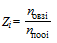 где: - количество профессиональных образовательных организаций, в которых ведется обучение по программам среднего профессионального образования для людей с ограниченными возможностями здоровья в i-м субъекте Российской Федерации - получателе субсидии;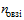  - общее количество профессиональных образовательных организаций (включая филиалы самостоятельных образовательных организаций) в i-м субъекте Российской Федерации - получателе субсидии.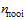 13. Распределение субсидий между бюджетами субъектов Российской Федерации устанавливается федеральным законом о федеральном бюджете на очередной финансовый год и плановый период.14. Размер средств бюджетов субъектов Российской Федерации на реализацию мероприятий региональных программ, предусмотренных соглашением, может быть увеличен в одностороннем порядке со стороны субъекта Российской Федерации, что не влечет обязательств по увеличению размера субсидии.15. Перечисление субсидий осуществляется на счета, открытые территориальным органам Федерального казначейства в учреждениях Центрального банка Российской Федерации для учета операций со средствами бюджетов субъектов Российской Федерации.16. При заключении соглашения высший исполнительный орган государственной власти субъекта Российской Федерации представляет в Министерство образования и науки Российской Федерации отчет об исполнении условий предоставления и расходования субсидии, предусмотренных пунктом 6 настоящих Правил, по форме, установленной Министерством образования и науки Российской Федерации.17. Перечисление субсидии в бюджет субъекта Российской Федерации осуществляется на основании заявки высшего исполнительного органа государственной власти субъекта Российской Федерации о перечислении субсидии, представляемой в Министерство образования и науки Российской Федерации по форме и в срок, которые установлены указанным Министерством.18. В заявке высшего исполнительного органа государственной власти субъекта Российской Федерации о перечислении субсидии указываются:а) необходимый объем средств в пределах предусмотренной субсидии;б) расходное обязательство, на осуществление которого предоставляется субсидия;в) срок возникновения денежного обязательства субъекта Российской Федерации в целях исполнения соответствующего расходного обязательства.19. Уполномоченные органы исполнительной власти субъектов Российской Федерации ежеквартально, не позднее 15-го числа месяца, следующего за отчетным периодом, представляют в Министерство образования и науки Российской Федерации отчет о расходах бюджетов субъектов Российской Федерации, а также о достижении установленных соглашением значений показателей результативности использования субсидий.20. Оценка эффективности использования субсидий осуществляется Министерством образования и науки Российской Федерации на основании сравнения планируемых и достигнутых значений такого показателя результативности использования субсидии субъектом Российской Федерации как доля образовательных организаций среднего профессионального и высшего образования, в которых обеспечены условия для получения среднего профессионального и высшего образования инвалидами и лицами с ограниченными возможностями здоровья, в том числе с использованием дистанционных образовательных технологий, в общем количестве таких организаций.21. В случае если субъектом Российской Федерации по состоянию на 31 декабря года предоставления субсидии допущены нарушения обязательств, предусмотренных соглашением в соответствии с подпунктом "б" пункта 10 Правил формирования, предоставления и распределения субсидий, и в срок до первой даты представления отчетности о достижении значений показателей результативности использования субсидии в соответствии с соглашением в году, следующем за годом предоставления субсидии, указанные нарушения не устранены, объем средств, подлежащий возврату из бюджета субъекта Российской Федерации в федеральный бюджет, и срок возврата указанных средств определяются в соответствии с пунктом 16 Правил формирования, предоставления и распределения субсидий.Освобождение субъектов Российской Федерации от применения мер ответственности, предусмотренных пунктом 16 Правил формирования, предоставления и распределения субсидий, в том числе последующего возврата средств в доход федерального бюджета, осуществляется в соответствии с пунктом 20 указанных Правил.22. В случае нецелевого использования субсидии и (или) нарушения субъектом Российской Федерации условий ее предоставления и расходования, в том числе невозврата субъектом Российской Федерации средств в федеральный бюджет в соответствии с пунктом 16 Правил формирования, предоставления и распределения субсидий, к нему применяются бюджетные меры принуждения, предусмотренные бюджетным законодательством Российской Федерации.Решение о приостановлении перечисления (сокращении объема) субсидии бюджету субъекта Российской Федерации не принимается в случае, если условия предоставления и расходования субсидии были не выполнены вследствие обстоятельств непреодолимой силы.23. Контроль за соблюдением субъектами Российской Федерации целей, порядка и условий предоставления и расходования субсидий осуществляется Министерством образования и науки Российской Федерации и федеральным органом исполнительной власти, осуществляющим функции по контролю и надзору в финансово-бюджетной сфере.Приложение № 7
к государственной программе
Российской Федерации
"Развитие образования"Правила предоставления и распределения субсидий из федерального бюджета бюджетам субъектов Российской Федерации на софинансирование расходов, возникающих при реализации государственных программ субъектов Российской Федерации, на реализацию мероприятий по повышению качества образования в школах с низкими результатами обучения и в школах, функционирующих в неблагоприятных социальных условиях, путем реализации региональных проектов и распространения их результатов в рамках государственной программы Российской Федерации "Развитие образования"1. Настоящие Правила устанавливают цели, порядок и условия предоставления и распределения субсидий из федерального бюджета бюджетам субъектов Российской Федерации на софинансирование расходов, возникающих при реализации государственных программ субъектов Российской Федерации, мероприятия которых направлены
на повышение качества образования в школах с низкими результатами обучения и в школах, функционирующих в неблагоприятных социальных условиях, путем реализации региональных проектов и распространения их результатов в рамках государственной программы Российской Федерации "Развитие образования" (далее соответственно - Программа, субсидии).2. Субсидии предоставляются в целях софинансирования расходных обязательств субъектов Российской Федерации, возникающих при реализации государственных программ субъектов Российской Федерации (далее - региональные программы), которые должны включать в себя мероприятия по повышению качества образования в школах с низкими результатами обучения и в школах, функционирующих в неблагоприятных социальных условиях, путем реализации региональных проектов и распространения их результатов.3. Субсидии предоставляются в пределах бюджетных ассигнований, предусмотренных в федеральном законе о федеральном бюджете на соответствующий финансовый год и плановый период, и лимитов бюджетных обязательств, доведенных до Министерства образования и науки Российской Федерации как получателя средств федерального бюджета на цели, указанные в пункте 2 настоящих Правил.4. Субсидии предоставляются по результатам отбора субъектов Российской Федерации в соответствии с порядком, устанавливаемым Министерством образования и науки Российской Федерации.5. Критериями отбора субъектов Российской Федерации для предоставления субсидий являются:а) потребность в обеспечении необходимого уровня развития системы образования субъекта Российской Федерации, обеспечивающего достижение целей предоставления субсидии, с учетом опыта выполнения в субъекте Российской Федерации масштабных (общероссийских, межрегиональных) программ и проектов в сфере образования, а также кадрового потенциала субъекта Российской Федерации различного уровня по видам образования;б) ожидаемые результаты проведения мероприятий, реализуемых за счет средств субсидии, скоординированных по срокам, ресурсам и исполнителям и обеспечивающих в комплексе достижение запланированных результатов Программы;в) наличие и объемы внебюджетных средств, привлекаемых субъектом Российской Федерации на софинансирование региональных программ.6. Условиями предоставления и расходования субсидий являются:а) наличие в бюджете субъекта Российской Федерации бюджетных ассигнований на исполнение расходного обязательства субъекта Российской Федерации, софинансирование которого осуществляется из федерального бюджета;б) наличие утвержденной региональной программы, разработанной с учетом целей и направлений реализации Программы и включающей мероприятия, совпадающие с направлениями реализации Программы, на софинансирование которых предоставляется субсидия;в) возврат субъектом Российской Федерации средств в федеральный бюджет в соответствии с пунктом 16 Правил формирования, предоставления и распределения субсидий из федерального бюджета бюджетам субъектов Российской Федерации, утвержденных постановлением Правительства Российской Федерации от 30 сентября 2014 г. № 999 "О формировании, предоставлении и распределении субсидий из федерального бюджета бюджетам субъектов Российской Федерации" (далее - Правила формирования, предоставления и распределения субсидий).7. Предоставление бюджету субъекта Российской Федерации субсидии осуществляется на основании соглашения, заключенного между Министерством образования и науки Российской Федерации и высшим исполнительным органом государственной власти субъекта Российской Федерации в соответствии с типовой формой соглашения, утверждаемой Министерством финансов Российской Федерации (далее - соглашение).8. Соглашение предусматривает следующие положения:а) размер субсидии, порядок, условия и сроки ее перечисления в бюджет субъекта Российской Федерации, а также объем бюджетных ассигнований бюджета субъекта Российской Федерации на реализацию соответствующих расходных обязательств;б) реквизиты правового акта субъекта Российской Федерации, устанавливающего расходное обязательство субъекта Российской Федерации, в целях софинансирования которого предоставляется субсидия;в) значения показателей результативности использования субсидии, которые должны соответствовать значениям целевых показателей и индикаторов Программы;г) обязательство субъекта Российской Федерации по достижению значений показателей результативности использования субсидии;д) сроки и порядок представления отчетности об осуществлении расходов бюджета субъекта Российской Федерации, источником финансового обеспечения которых является субсидия, а также о достижении значений показателей результативности использования субсидии;е) последствия недостижения субъектом Российской Федерации установленных показателей результативности использования субсидии;ж) порядок осуществления контроля за выполнением субъектом Российской Федерации обязательств, предусмотренных соглашением;з) ответственность сторон за нарушение условий соглашения;и) условие о вступлении в силу соглашения.9. Не допускается внесение в соглашение изменений, предусматривающих ухудшение значений показателей результативности использования субсидии и увеличение сроков реализации предусмотренных соглашением мероприятий региональных программ, в течение всего срока действия соглашения, за исключением случаев, если выполнение условий предоставления субсидии оказалось невозможным вследствие обстоятельств непреодолимой силы и (или) изменения значений целевых показателей Программы, а также в случае существенного (более чем на 20 процентов) сокращения размера субсидии.10. Объем бюджетных ассигнований бюджета субъекта Российской Федерации на финансирование расходного обязательства субъекта Российской Федерации, софинансируемого за счет субсидии, утверждается законом субъекта Российской Федерации о бюджете субъекта Российской Федерации (определяется сводной бюджетной росписью бюджета субъекта Российской Федерации) исходя из необходимости достижения установленных соглашением значений показателей результативности использования субсидии.11. Размер субсидии  определяется по формуле: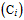  ,где: - коэффициент ресурсозатратности реализации обязательств i-го субъекта Российской Федерации, определяемый в зависимости от взятых обязательств и применяемых методов и механизмов их достижения; - предельный уровень софинансирования расходного обязательства i-го субъекта Российской Федерации из федерального бюджета на очередной финансовый год (в процентах), определяемый в соответствии с пунктом 13 Правил формирования, предоставления и распределения субсидий;m - количество субъектов Российской Федерации - получателей субсидии;F - общий размер субсидии, предусмотренной в федеральном бюджете.12. Коэффициент ресурсозатратности реализации обязательств i-го субъекта Российской Федерации, определяемый в зависимости от взятых обязательств и применяемых методов и механизмов их достижения  , определяется по формуле: ,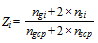 где: - количество обучающихся в общеобразовательных организациях, расположенных в городской местности, в i-м субъекте Российской Федерации - получателе субсидии;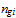  - количество обучающихся в общеобразовательных организациях, расположенных в сельской местности, в i-м субъекте Российской Федерации - получателе субсидии;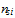  - среднее количество обучающихся в общеобразовательных организациях, расположенных в городской местности, в субъектах Российской Федерации - получателях субсидии;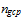  - среднее количество обучающихся в общеобразовательных организациях, расположенных в сельской местности, в субъектах Российской Федерации - получателях субсидии.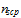 13. Среднее количество обучающихся в общеобразовательных организациях, расположенных в городской местности, в субъектах Российской Федерации - получателях субсидии   определяется по формуле: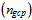  ,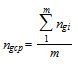 где  - сумма всех обучающихся в общеобразовательных организациях, расположенных в городской местности, в субъектах Российской Федерации - получателях субсидии.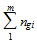 14. Среднее количество обучающихся в общеобразовательных организациях, расположенных в сельской местности, в субъектах Российской Федерации - получателях субсидии  определяется по формуле: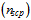  ,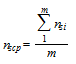 где  - сумма всех обучающихся в общеобразовательных организациях, расположенных в сельской местности, в субъектах Российской Федерации - получателях субсидии.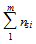 15. Распределение субсидий между бюджетами субъектов Российской Федерации устанавливается федеральным законом о федеральном бюджете на очередной финансовый год и плановый период.16. Размер средств бюджетов субъектов Российской Федерации на реализацию мероприятий региональных программ, предусмотренных соглашением, может быть увеличен в одностороннем порядке со стороны субъекта Российской Федерации, что не влечет обязательств по увеличению размера субсидии.17. Перечисление субсидий осуществляется на счета, открытые территориальным органам Федерального казначейства в учреждениях Центрального банка Российской Федерации для учета операций со средствами бюджетов субъектов Российской Федерации.18. При заключении соглашения высший исполнительный орган государственной власти субъекта Российской Федерации представляет в Министерство образования и науки Российской Федерации отчет об исполнении условий предоставления и расходования субсидий, предусмотренных пунктом 6 настоящих Правил, по форме, установленной Министерством образования и науки Российской Федерации.19. Перечисление субсидии в бюджет субъекта Российской Федерации осуществляется на основании заявки высшего исполнительного органа государственной власти субъекта Российской Федерации о перечислении субсидии, представляемой в Министерство образования и науки Российской Федерации по форме и в срок, которые установлены Министерством.20. В заявке высшего исполнительного органа государственной власти субъекта Российской Федерации о перечислении субсидии указываются:а) необходимый размер средств в пределах предусмотренной субсидии;б) расходное обязательство, на осуществление которого предоставляется субсидия;в) срок возникновения денежного обязательства субъекта Российской Федерации в целях исполнения соответствующего расходного обязательства.21. Уполномоченные органы исполнительной власти субъектов Российской Федерации ежеквартально, не позднее 15-го числа месяца, следующего за отчетным периодом, представляют в Министерство образования и науки Российской Федерации отчет о расходах бюджетов субъектов Российской Федерации, а также о достижении установленных соглашением значений показателя результативности использования субсидий.22. Оценка эффективности использования субсидии осуществляется Министерством образования и науки Российской Федерации на основании сравнения планируемого и достигнутого значений показателя результативности использования субсидии субъектом Российской Федерации - доля муниципальных систем общего образования, в которых разработаны и реализуются мероприятия по повышению качества образования в общеобразовательных организациях, показавших низкие образовательные результаты по итогам учебного года, и в общеобразовательных организациях, функционирующих в неблагоприятных социальных условиях, в общем количестве муниципальных систем общего образования.23. В случае если субъектом Российской Федерации по состоянию на 31 декабря года предоставления субсидии допущены нарушения обязательств, предусмотренных соглашением в соответствии с подпунктом "б" пункта 10 Правил формирования, предоставления и распределения субсидий, и до первой даты представления отчетности о достижении значений показателей результативности использования субсидии в соответствии с соглашением в году, следующем за годом предоставления субсидии, указанные нарушения не устранены, объем средств, подлежащий возврату из бюджета субъекта Российской Федерации в федеральный бюджет, и срок возврата указанных средств определяются в соответствии с пунктом 16 Правил формирования, предоставления и распределения субсидий.Освобождение субъектов Российской Федерации от применения указанных мер ответственности, предусмотренных пунктом 16 Правил формирования, предоставления и распределения субсидий, в том числе последующего возврата средств в доход федерального бюджета, осуществляется в соответствии с пунктом 20 указанных Правил.24. В случае нецелевого использования субсидии и (или) нарушения субъектом Российской Федерации условий ее предоставления и расходования, в том числе невозврата субъектом Российской Федерации средств в федеральный бюджет в соответствии с пунктом 16 Правил формирования, предоставления и распределения субсидий, к нему применяются бюджетные меры принуждения, предусмотренные бюджетным законодательством Российской Федерации.Решение о приостановлении перечисления (сокращении объема) субсидии бюджету субъекта Российской Федерации не принимается в случае, если условия предоставления и расходования субсидии не выполнены вследствие обстоятельств непреодолимой силы.25. Контроль за соблюдением субъектами Российской Федерации целей, порядка и условий, предоставления и расходования субсидий осуществляется Министерством образования и науки Российской Федерации и федеральным органом исполнительной власти, осуществляющим функции по контролю и надзору в финансово-бюджетной сфере.Приложение № 8
к государственной программе
Российской Федерации
"Развитие образования"Правила предоставления и распределения субсидий из федерального бюджета бюджетам субъектов Российской Федерации на софинансирование расходов, возникающих при реализации государственных программ субъектов Российской Федерации, на реализацию мероприятий по модернизации технологий и содержания обучения в соответствии с новым федеральным государственным образовательным стандартом посредством разработки концепций модернизации конкретных областей, поддержки региональных программ развития образования и поддержки сетевых методических объединений в рамках государственной программы Российской Федерации "Развитие образования"1. Настоящие Правила устанавливают цели, порядок и условия предоставления и распределения субсидий из федерального бюджета бюджетам субъектов Российской Федерации на софинансирование расходов, возникающих при реализации государственных программ субъектов Российской Федерации, мероприятия которых направлены на модернизацию технологий и содержания обучения в соответствии с новым федеральным государственным образовательным стандартом посредством разработки концепций модернизации конкретных областей, поддержки региональных программ развития образования и поддержки сетевых методических объединений в рамках государственной программы Российской Федерации "Развитие образования" (далее соответственно - Программа, субсидии).2. Субсидии предоставляются в целях софинансирования расходных обязательств субъектов Российской Федерации, возникающих при реализации государственных программ субъектов Российской Федерации (далее - региональные программы), которые должны включать в себя мероприятия по модернизации технологий и содержания обучения в соответствии с новым федеральным государственным образовательным стандартом посредством разработки концепций модернизации конкретных областей, поддержки региональных программ развития образования и поддержки сетевых методических объединений.3. Субсидии предоставляются в пределах бюджетных ассигнований, предусмотренных в федеральном законе о федеральном бюджете на соответствующий финансовый год и плановый период, и лимитов бюджетных обязательств, доведенных до Министерства образования и науки Российской Федерации как получателя средств федерального бюджета на цели, указанные в пункте 2 настоящих Правил.4. Субсидии предоставляются по результатам отбора субъектов Российской Федерации в соответствии с порядком, устанавливаемым Министерством образования и науки Российской Федерации.5. Критериями отбора субъектов Российской Федерации для предоставления субсидий являются:а) потребность в обеспечении необходимого уровня развития системы образования субъекта Российской Федерации, обеспечивающего достижение целей предоставления субсидии, с учетом опыта выполнения в субъекте Российской Федерации масштабных (общероссийских, межрегиональных) программ и проектов в сфере образования, а также кадрового потенциала субъекта Российской Федерации различного уровня по видам образования;б) ожидаемые результаты проведения мероприятий, реализуемых за счет средств субсидии, скоординированных по срокам, ресурсам и исполнителям и обеспечивающих в комплексе достижение запланированных результатов Программы;в) наличие и объемы внебюджетных средств, привлекаемых субъектом Российской Федерации на софинансирование региональных программ.6. Условиями предоставления и расходования субсидий являются:а) наличие в бюджете субъекта Российской Федерации бюджетных ассигнований на исполнение расходного обязательства субъекта Российской Федерации, софинансирование которого осуществляется из федерального бюджета;б) наличие утвержденной региональной программы, разработанной с учетом целей и направлений реализации Программы и включающей мероприятия, совпадающие с направлениями реализации Программы, на софинансирование которых осуществляется предоставление субсидии;в) возврат субъектом Российской Федерации средств в федеральный бюджет в соответствии с пунктом 16 Правил формирования, предоставления и распределения субсидий из федерального бюджета бюджетам субъектов Российской Федерации, утвержденных постановлением Правительства Российской Федерации от 30 сентября 2014 г. № 999 "О формировании, предоставлении и распределении субсидий из федерального бюджета бюджетам субъектов Российской Федерации" (далее - Правила формирования, предоставления и распределения субсидий).7. Предоставление бюджету субъекта Российской Федерации субсидии осуществляется на основании соглашения, заключенного между Министерством образования и науки Российской Федерации и высшим исполнительным органом государственной власти субъекта Российской Федерации в соответствии с типовой формой соглашения, утверждаемой Министерством финансов Российской Федерации (далее - соглашение).8. Соглашение предусматривает следующие положения:а) размер субсидии, порядок, условия и сроки ее перечисления в бюджет субъекта Российской Федерации, а также объем бюджетных ассигнований бюджета субъекта Российской Федерации на реализацию соответствующих расходных обязательств;б) реквизиты правового акта субъекта Российской Федерации, устанавливающего расходное обязательство субъекта Российской Федерации, в целях софинансирования которого предоставляется субсидия;в) значения показателей результативности использования субсидии, которые должны соответствовать значениям целевых показателей и индикаторов Программы;г) обязательство субъекта Российской Федерации по достижению значений показателей результативности использования субсидии;д) сроки и порядок представления отчетности об осуществлении расходов бюджета субъекта Российской Федерации, источником финансового обеспечения которых является субсидия, а также о достижении значений показателей результативности использования субсидии;е) последствия недостижения субъектом Российской Федерации установленных значений показателей результативности использования субсидии;ж) порядок осуществления контроля за выполнением субъектом Российской Федерации обязательств, предусмотренных соглашением;з) ответственность сторон за нарушение условий соглашения;и) условие о вступлении в силу соглашения.9. Не допускается внесение в соглашение изменений, предусматривающих ухудшение значений показателей результативности использования субсидии и увеличение сроков реализации предусмотренных соглашением мероприятий региональных программ, в течение всего срока действия соглашения, за исключением случаев, если выполнение условий предоставления и расходования субсидии оказалось невозможным вследствие обстоятельств непреодолимой силы и (или) изменения значений целевых показателей Программы, а также в случае существенного (более чем на 20 процентов) сокращения размера субсидии.10. Объем бюджетных ассигнований бюджета субъекта Российской Федерации на финансирование расходного обязательства субъекта Российской Федерации, софинансируемого за счет субсидии, утверждается законом субъекта Российской Федерации о бюджете субъекта Российской Федерации (определяется сводной бюджетной росписью бюджета субъекта Российской Федерации) исходя из необходимости достижения установленных соглашением значений показателей результативности использования субсидии.11. Размер субсидии  определяется по формуле: ,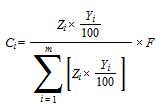 где: - коэффициент ресурсозатратности реализации обязательств i-го субъекта Российской Федерации, определяемый в зависимости от взятых обязательств и применяемых методов и механизмов их достижения; - предельный уровень софинансирования расходного обязательства i-го субъекта Российской Федерации из федерального бюджета на очередной финансовый год (в процентах), определяемый в соответствии с пунктом 13 Правил формирования, предоставления и распределения субсидий;m - количество субъектов Российской Федерации - получателей субсидии;F - общий размер субсидии.12. Коэффициент ресурсозатратности реализации обязательств i-го субъекта Российской Федерации, определяемый в зависимости от взятых обязательств и применяемых методов и механизмов их достижения  , определяется по формуле: ,где: - количество обучающихся в общеобразовательных организациях, расположенных в городской местности, в i-м субъекте Российской Федерации - получателе субсидии; - количество обучающихся в общеобразовательных организациях, расположенных в сельской местности, в i-м субъекте Российской Федерации - получателе субсидии; - среднее количество обучающихся в общеобразовательных организациях, расположенных в городской местности, в субъектах Российской Федерации - получателях субсидии; - среднее количество обучающихся в общеобразовательных организациях, расположенных в сельской местности, в субъектах Российской Федерации - получателях субсидии.13. Среднее количество обучающихся в общеобразовательных организациях, расположенных в городской местности, в субъектах Российской Федерации - получателях субсидии  определяется по формуле: ,где  - сумма всех обучающихся в общеобразовательных организациях, расположенных в городской местности, в субъектах Российской Федерации - получателях субсидии.14. Среднее количество обучающихся в общеобразовательных организациях, расположенных в сельской местности, в i-м субъекте Российской Федерации - получателе субсидии  определяется по формуле: ,где  - сумма всех обучающихся в общеобразовательных организациях, расположенных в сельской местности, в субъектах Российской Федерации - получателях субсидии.15. Распределение субсидий между бюджетами субъектов Российской Федерации устанавливается федеральным законом о федеральном бюджете на очередной финансовый год и плановый период.16. Размер средств бюджетов субъектов Российской Федерации на реализацию мероприятий региональных программ, предусмотренных соглашением, может быть увеличен в одностороннем порядке со стороны субъекта Российской Федерации, что не влечет обязательств по увеличению размера субсидии.17. Перечисление субсидий осуществляется на счета, открытые территориальным органам Федерального казначейства в учреждениях Центрального банка Российской Федерации для учета операций со средствами бюджетов субъектов Российской Федерации.18. При заключении соглашения высший исполнительный орган государственной власти субъекта Российской Федерации представляет в Министерство образования и науки Российской Федерации отчет об исполнении условий предоставления и расходования субсидии, предусмотренных пунктом 6 настоящих Правил, по форме, установленной Министерством образования и науки Российской Федерации.19. Перечисление субсидии в бюджет субъекта Российской Федерации осуществляется на основании заявки высшего исполнительного органа государственной власти субъекта Российской Федерации о перечислении субсидии, представляемой в Министерство образования и науки Российской Федерации по форме и в срок, которые установлены указанным Министерством.20. В заявке высшего исполнительного органа государственной власти субъекта Российской Федерации о перечислении субсидии указываются:а) необходимый объем средств в пределах предусмотренной субсидии;б) расходное обязательство, на осуществление которого предоставляется субсидия;в) срок возникновения денежного обязательства субъекта Российской Федерации в целях исполнения соответствующего расходного обязательства.21. Уполномоченные органы исполнительной власти субъектов Российской Федерации ежеквартально, не позднее 15-го числа месяца, следующего за отчетным периодом, представляют в Министерство образования и науки Российской Федерации отчет о расходах бюджетов субъектов Российской Федерации, а также о достижении установленных соглашением значений показателей результативности использования субсидий.22. Оценка эффективности использования субсидий осуществляется Министерством образования и науки Российской Федерации на основании сравнения планируемого и достигнутого значений показателя результативности использования субсидии субъектом Российской Федерации - доля учителей, освоивших методику преподавания по межпредметным технологиям и реализующих ее в образовательном процессе, в общей численности учителей.23. В случае если субъектом Российской Федерации по состоянию на 31 декабря года предоставления субсидии допущены нарушения обязательств, предусмотренных соглашением в соответствии с подпунктом "б" пункта 10 Правил формирования, предоставления и распределения субсидий, и в срок до первой даты представления отчетности о достижении значений показателей результативности использования субсидии в соответствии с соглашением в году, следующем за годом предоставления субсидии, указанные нарушения не устранены, объем средств, подлежащий возврату из бюджета субъекта Российской Федерации в федеральный бюджет, и срок возврата указанных средств определяются в соответствии с пунктом 16 Правил формирования, предоставления и распределения субсидий.Освобождение субъектов Российской Федерации от применения указанных мер ответственности, предусмотренных пунктом 16 Правил формирования, предоставления и распределения субсидий, в том числе последующего возврата средств в доход федерального бюджета, осуществляется в соответствии с пунктом 20 указанных Правил.24. В случае нецелевого использования субсидии и (или) нарушения субъектом Российской Федерации условий ее предоставления и расходования, в том числе невозврата субъектом Российской Федерации средств в федеральный бюджет в соответствии с пунктом 16 Правил формирования, предоставления и распределения субсидий, к нему применяются бюджетные меры принуждения, предусмотренные бюджетным законодательством Российской Федерации.Решение о приостановлении перечисления (сокращении объема) субсидии бюджету субъекта Российской Федерации не принимается в случае, если условия предоставления и расходования субсидии не выполнены вследствие обстоятельств непреодолимой силы.25. Контроль за соблюдением субъектами Российской Федерации целей, порядка и условий, предоставления и расходования субсидий осуществляется Министерством образования и науки Российской Федерации и федеральным органом исполнительной власти, осуществляющим функции по контролю и надзору в финансово-бюджетной сфере.Приложение № 9
к государственной программе
Российской Федерации
"Развитие образования"Правила предоставления и распределения субсидий из федерального бюджета бюджетам субъектов Российской Федерации на софинансирование расходов, возникающих при реализации государственных программ субъектов Российской Федерации, на реализацию мероприятий по формированию современных управленческих и организационно-экономических механизмов в системе дополнительного образования детей в рамках государственной программы Российской Федерации "Развитие образования"1. Настоящие Правила устанавливают цели, порядок и условия предоставления и распределения субсидий из федерального бюджета бюджетам субъектов Российской Федерации на софинансирование расходов, возникающих при реализации государственных программ субъектов Российской Федерации, мероприятия которых направлены на формирование современных управленческих и организационно-экономических механизмов в системе дополнительного образования детей в рамках государственной программы Российской Федерации "Развитие образования" (далее соответственно - Программа, субсидии).2. Субсидии предоставляются в целях софинансирования расходных обязательств субъектов Российской Федерации, возникающих при реализации государственных программ субъектов Российской Федерации (далее - региональные программы), которые должны включать в себя мероприятия по формированию современных управленческих и организационно-экономических механизмов в системе дополнительного образования детей.3. Субсидии предоставляются в пределах бюджетных ассигнований, предусмотренных в федеральном законе о федеральном бюджете на соответствующий финансовый год и плановый период, и лимитов бюджетных обязательств, доведенных до Министерства образования и науки Российской Федерации как получателя средств федерального бюджета на цели, указанные в пункте 2 настоящих Правил.4. Субсидии предоставляются по результатам отбора субъектов Российской Федерации в соответствии с порядком, устанавливаемым Министерством образования и науки Российской Федерации.5. Критериями отбора субъектов Российской Федерации для предоставления субсидий являются:а) потребность в обеспечении необходимого уровня развития системы образования субъекта Российской Федерации, обеспечивающего достижение целей предоставления субсидии, с учетом опыта выполнения в субъекте Российской Федерации масштабных (общероссийских, межрегиональных) программ и проектов в сфере образования, а также кадрового потенциала субъекта Российской Федерации различного уровня по видам образования;б) ожидаемые результаты проведения мероприятий, реализуемых за счет предоставления субсидии, скоординированных по срокам, ресурсам и исполнителям и обеспечивающих в комплексе достижение запланированных результатов Программы;в) наличие и объемы внебюджетных средств, привлекаемых субъектом Российской Федерации на софинансирование региональных программ.6. Условиями предоставления и расходования субсидий являются:а) наличие в бюджете субъекта Российской Федерации бюджетных ассигнований на исполнение расходного обязательства субъекта Российской Федерации, софинансирование которого осуществляется из федерального бюджета;б) наличие утвержденной региональной программы, разработанной с учетом целей и направлений реализации Программы и включающей мероприятия, совпадающие с направлениями реализации Программы, на софинансирование которых осуществляется предоставление субсидии;в) возврат субъектом Российской Федерации средств в федеральный бюджет в соответствии с пунктом 16 Правил формирования, предоставления и распределения субсидий из федерального бюджета бюджетам субъектов Российской Федерации, утвержденных постановлением Правительства Российской Федерации от 30 сентября 2014 г. № 999 "О формировании, предоставлении и распределении субсидий из федерального бюджета бюджетам субъектов Российской Федерации" (далее - Правила формирования, предоставления и распределения субсидий).7. Предоставление бюджету субъекта Российской Федерации субсидии осуществляется на основании соглашения, заключенного между Министерством образования и науки Российской Федерации и высшим исполнительным органом государственной власти субъекта Российской Федерации в соответствии с типовой формой соглашения, утверждаемой Министерством финансов Российской Федерации (далее - соглашение).8. Соглашение предусматривает следующие положения:а) размер субсидии, порядок, условия и сроки ее перечисления в бюджет субъекта Российской Федерации, а также объем бюджетных ассигнований бюджета субъекта Российской Федерации на реализацию соответствующих расходных обязательств;б) реквизиты правового акта субъекта Российской Федерации, устанавливающего расходное обязательство субъекта Российской Федерации, в целях софинансирования которого предоставляется субсидия;в) значения показателей результативности использования субсидии, которые должны соответствовать значениям целевых показателей и индикаторов Программы;г) обязательство субъекта Российской Федерации по достижению значений показателей результативности использования субсидии;д) сроки и порядок представления отчетности об осуществлении расходов бюджета субъекта Российской Федерации, источником финансового обеспечения которых является субсидия, а также о достижении значений показателей результативности использования субсидии;е) последствия недостижения субъектом Российской Федерации установленных значений показателей результативности использования субсидии;ж) порядок осуществления контроля за выполнением субъектом Российской Федерации обязательств, предусмотренных соглашением;з) ответственность сторон за нарушение условий соглашения;и) условие о вступлении в силу соглашения.9. Не допускается внесение в соглашение изменений, предусматривающих ухудшение значений показателей результативности использования субсидии и увеличение сроков реализации предусмотренных соглашением мероприятий региональных программ, в течение всего срока действия соглашения, за исключением случаев, если выполнение условий предоставления субсидии оказалось невозможным вследствие обстоятельств непреодолимой силы и (или) изменения значений целевых показателей Программы, а также в случае существенного (более чем на 20 процентов) сокращения размера субсидии.10. Объем бюджетных ассигнований бюджета субъекта Российской Федерации на финансирование расходного обязательства субъекта Российской Федерации, софинансируемого за счет субсидии, утверждается законом субъекта Российской Федерации о бюджете субъекта Российской Федерации (определяется сводной бюджетной росписью бюджета субъекта Российской Федерации) исходя из необходимости достижения установленных соглашением значений показателей результативности использования субсидии.11. Размер субсидии  определяется по формуле: ,где: - коэффициент ресурсозатратности реализации обязательств i-го субъекта Российской Федерации, определяемый в зависимости от взятых обязательств и применяемых методов и механизмов их достижения; - предельный уровень софинансирования расходного обязательства i-го субъекта Российской Федерации из федерального бюджета на очередной финансовый год (в процентах), определяемый в соответствии с пунктом 13 Правил формирования, предоставления и распределения субсидий;m - количество субъектов Российской Федерации - получателей субсидии;F - общий размер субсидии, предусмотренной в федеральном бюджете.12. Коэффициент ресурсозатратности реализации обязательств i-го субъекта Российской Федерации   принимается равным 1.13. Распределение субсидий между бюджетами субъектов Российской Федерации устанавливается федеральным законом о федеральном бюджете на очередной финансовый год и плановый период.14. Размер средств бюджетов субъектов Российской Федерации на реализацию мероприятий региональных программ, предусмотренных соглашением, может быть увеличен в одностороннем порядке со стороны субъекта Российской Федерации, что не влечет обязательств по увеличению размера субсидии.15. Перечисление субсидий осуществляется на счета, открытые территориальным органам Федерального казначейства в учреждениях Центрального банка Российской Федерации для учета операций со средствами бюджетов субъектов Российской Федерации.16. При заключении соглашения высший исполнительный орган государственной власти субъекта Российской Федерации представляет в Министерство образования и науки Российской Федерации отчет об исполнении условий предоставления и расходования субсидии, установленных пунктом 6 настоящих Правил, по форме, установленной Министерством образования и науки Российской Федерации.17. Перечисление субсидии в бюджет субъекта Российской Федерации осуществляется на основании заявки высшего исполнительного органа государственной власти субъекта Российской Федерации о перечислении субсидии, представляемой в Министерство образования и науки Российской Федерации по форме и в срок, которые установлены указанным Министерством (далее - заявка).18. В заявке высшего исполнительного органа государственной власти субъекта Российской Федерации о перечислении субсидии указываются:а) необходимый объем средств в пределах предусмотренной субсидии;б) расходное обязательство, на осуществление которого предоставляется субсидия;в) срок возникновения денежного обязательства субъекта Российской Федерации в целях исполнения соответствующего расходного обязательства.19. Уполномоченные органы исполнительной власти субъектов Российской Федерации ежеквартально, не позднее 15-го числа месяца, следующего за отчетным периодом, представляют в Министерство образования и науки Российской Федерации отчет о расходах бюджетов субъектов Российской Федерации, а также о достижении установленных соглашением значений показателей результативности использования субсидий.20. Оценка эффективности использования субсидий осуществляется Министерством образования и науки Российской Федерации, исходя из показателя результативности использования субсидий - доля субъектов Российской Федерации, в которых реализуется модель персонифицированного финансирования дополнительного образования детей, в общем количестве субъектов Российской Федерации.21. В случае если субъектом Российской Федерации по состоянию на 31 декабря года предоставления субсидии допущены нарушения обязательств, предусмотренных соглашением в соответствии с подпунктом "б" пункта 10 Правил формирования, предоставления и распределения субсидий, и в срок до первой даты представления отчетности о достижении значений показателей результативности использования субсидии в соответствии с соглашением в году, следующем за годом предоставления субсидии, указанные нарушения не устранены, объем средств, подлежащий возврату из бюджета субъекта Российской Федерации в федеральный бюджет, и срок возврата указанных средств определяются в соответствии с пунктом 16 Правил формирования, предоставления и распределения субсидий.Освобождение субъектов Российской Федерации от применения указанных мер ответственности, предусмотренных пунктом 16 Правил формирования, предоставления и распределения субсидий, в том числе последующего возврата средств в доход федерального бюджета, осуществляется в соответствии с пунктом 20 указанных Правил.22. В случае нецелевого использования субсидии и (или) нарушения субъектом Российской Федерации условий ее предоставления и расходования, в том числе невозврата субъектом Российской Федерации средств в федеральный бюджет в соответствии с пунктом 16 Правил формирования, предоставления и распределения субсидий, к нему применяются бюджетные меры принуждения, предусмотренные бюджетным законодательством Российской Федерации.Решение о приостановлении перечисления (сокращении объема) субсидии бюджету субъекта Российской Федерации не принимается в случае, если условия предоставления и расходования субсидии были не выполнены вследствие обстоятельств непреодолимой силы.23. Контроль за соблюдением субъектами Российской Федерации целей, порядка и условий предоставления и расходования субсидий осуществляется Министерством образования и науки Российской Федерации и федеральным органом исполнительной власти, осуществляющим функции по контролю и надзору в финансово-бюджетной сфере.Приложение № 10
к государственной программе
Российской Федерации
"Развитие образования"Правила предоставления и распределения субсидий из федерального бюджета бюджетам субъектов Российской Федерации на софинансирование расходов, возникающих при реализации государственных программ субъектов Российской Федерации, на реализацию мероприятий по созданию условий, обеспечивающих доступность дополнительных общеобразовательных программ естественно-научной и технической направленности для обучающихся, в рамках государственной программы Российской Федерации "Развитие образования"1. Настоящие Правила устанавливают цели, порядок и условия предоставления и распределения субсидий из федерального бюджета бюджетам субъектов Российской Федерации на софинансирование расходов, возникающих при реализации государственных программ субъектов Российской Федерации, мероприятия которых направлены на создание условий, обеспечивающих доступность дополнительных общеобразовательных программ естественно-научной и технической направленности для обучающихся, в рамках государственной программы Российской Федерации "Развитие образования" (далее соответственно - Программа, субсидии).2. Субсидии предоставляются в целях софинансирования расходных обязательств субъектов Российской Федерации, возникающих при реализации государственных программ субъектов Российской Федерации, которые должны включать в себя мероприятия по созданию условий, обеспечивающих доступность дополнительных общеобразовательных программ естественно-научной и технической направленности для обучающихся (далее соответственно - региональные программы, мероприятия региональных программ).3. Субсидии предоставляются в пределах бюджетных ассигнований, предусмотренных в федеральном законе о федеральном бюджете на соответствующий финансовый год и плановый период, и лимитов бюджетных обязательств, доведенных до Министерства образования и науки Российской Федерации как получателя средств федерального бюджета на цели, указанные в пункте 2 настоящих Правил.4. Субсидии предоставляются по результатам отбора субъектов Российской Федерации в соответствии с порядком, устанавливаемым Министерством образования и науки Российской Федерации.5. Критериями отбора субъектов Российской Федерации для предоставления субсидий являются:а) потребность в обеспечении необходимого уровня развития системы образования субъекта Российской Федерации, обеспечивающего достижение целей предоставления субсидии, с учетом опыта выполнения в субъекте Российской Федерации масштабных (общероссийских, межрегиональных) программ и проектов в сфере образования, а также кадрового потенциала субъекта Российской Федерации различного уровня по видам образования;б) ожидаемые результаты проведения мероприятий региональных программ, реализуемых за счет средств субсидии, скоординированных по срокам, ресурсам и исполнителям и обеспечивающих в комплексе достижение запланированных результатов Программы;в) наличие и объемы внебюджетных средств, привлекаемых субъектом Российской Федерации на софинансирование региональных программ.6. Условиями предоставления и расходования субсидий являются:а) наличие в бюджете субъекта Российской Федерации бюджетных ассигнований на исполнение расходного обязательства субъекта Российской Федерации, софинансирование которого осуществляется из федерального бюджета;б) наличие утвержденной региональной программы, разработанной с учетом целей и направлений реализации Программы и включающей мероприятия, совпадающие с направлениями реализации Программы, на софинансирование которых предоставляется субсидии;в) возврат субъектом Российской Федерации средств в федеральный бюджет в соответствии с пунктом 16 Правил формирования, предоставления и распределения субсидий из федерального бюджета бюджетам субъектов Российской Федерации, утвержденных постановлением Правительства Российской Федерации от 30 сентября 2014 г. № 999 "О формировании, предоставлении и распределении субсидий из федерального бюджета бюджетам субъектов Российской Федерации" (далее - Правила формирования, предоставления и распределения субсидий).7. Предоставление бюджету субъекта Российской Федерации субсидии осуществляется на основании соглашения, заключенного между Министерством образования и науки Российской Федерации и высшим исполнительным органом государственной власти субъекта Российской Федерации в соответствии с типовой формой соглашения, утверждаемой Министерством финансов Российской Федерации (далее - соглашение).8. Соглашение предусматривает следующие положения:а) размер субсидии, порядок, условия и сроки ее перечисления в бюджет субъекта Российской Федерации, а также объем бюджетных ассигнований бюджета субъекта Российской Федерации на реализацию соответствующих расходных обязательств;б) реквизиты правового акта субъекта Российской Федерации, устанавливающего расходное обязательство субъекта Российской Федерации, в целях софинансирования которого предоставляется субсидия;в) значения показателей результативности использования субсидии, которые должны соответствовать значениям целевых показателей и индикаторов Программы;г) обязательство субъекта Российской Федерации по достижению значений показателей результативности использования субсидии;д) сроки и порядок представления отчетности об осуществлении расходов бюджета субъекта Российской Федерации, источником финансового обеспечения которых является субсидия, а также о достижении значений показателей результативности использования субсидии;е) последствия недостижения субъектом Российской Федерации установленных показателей результативности использования субсидии;ж) порядок осуществления контроля за выполнением субъектом Российской Федерации обязательств, предусмотренных соглашением;з) ответственность сторон за нарушение условий соглашения;и) условие о вступлении в силу соглашения.9. Не допускается внесение в соглашение изменений, предусматривающих ухудшение значений показателей результативности использования субсидии и увеличение сроков реализации предусмотренных соглашением мероприятий региональных программ, в течение всего срока действия соглашения, за исключением случаев, если выполнение условий предоставления субсидии оказалось невозможным вследствие обстоятельств непреодолимой силы и (или) изменения значений целевых показателей Программы, а также в случае существенного (более чем на 20 процентов) сокращения размера субсидии.10. Объем бюджетных ассигнований бюджета субъекта Российской Федерации на финансирование расходного обязательства субъекта Российской Федерации, софинансируемого за счет субсидии, утверждается законом субъекта Российской Федерации о бюджете субъекта Российской Федерации (определяется сводной бюджетной росписью бюджета субъекта Российской Федерации) исходя из необходимости достижения установленных соглашением значений показателей результативности использования субсидии.11. Размер субсидии  определяется по формуле: ,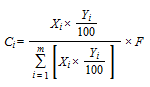 где: - количество детских технопарков, создание которых планируется осуществить в i-м субъекте Российской Федерации за счет софинансирования из федерального бюджета в соответствии с заявкой субъекта Российской Федерации;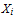  - предельный уровень софинансирования расходного обязательства i-го субъекта Российской Федерации из федерального бюджета на очередной финансовый год (в процентах), определяемый в соответствии с пунктом 13 Правил формирования, предоставления и распределения субсидий;m - количество субъектов Российской Федерации - получателей субсидии;F - общий размер субсидии, предусмотренной в федеральном бюджете.В рамках Программы в одном субъекте Российской Федерации может быть создано не более 1 детского технопарка на 100 тыс. детей в возрасте от 5 до 18 лет, проживающих на территории этого субъекта Российской Федерации (для субъектов, входящих в Дальневосточный федеральный округ, а также для Республики Крым - не более 1 детского технопарка на 50 тыс. детей в возрасте от 5 до 18 лет), при этом ежегодно может быть создано детских технопарков:в субъекте Российской Федерации, входящем в Дальневосточный федеральный округ, а также в Республике Крым - не более 3;в иных субъектах Российской Федерации - не более 2.12. Распределение субсидий между бюджетами субъектов Российской Федерации устанавливается федеральным законом о федеральном бюджете на очередной финансовый год и плановый период.13. Размер средств бюджетов субъектов Российской Федерации на реализацию мероприятий региональных программ, предусмотренных соглашением, может быть увеличен в одностороннем порядке со стороны субъекта Российской Федерации, что не влечет обязательств по увеличению размера субсидии.14. Перечисление субсидий осуществляется на счета, открытые территориальным органам Федерального казначейства в учреждениях Центрального банка Российской Федерации для учета операций со средствами бюджетов субъектов Российской Федерации.15. При заключении соглашения высший исполнительный орган государственной власти субъекта Российской Федерации представляет в Министерство образования и науки Российской Федерации отчет об исполнении условий предоставления и расходования субсидии, установленных пунктом 6 настоящих Правил, по форме, установленной Министерством образования и науки Российской Федерации.16. Перечисление субсидии в бюджет субъекта Российской Федерации осуществляется на основании заявки высшего исполнительного органа государственной власти субъекта Российской Федерации о перечислении субсидии, представляемой в Министерство образования и науки Российской Федерации по форме и в срок, которые установлены указанным Министерством.17. В заявке высшего исполнительного органа государственной власти субъекта Российской Федерации о перечислении субсидии указываются:а) необходимый объем средств в пределах предусмотренной субсидии;б) расходное обязательство, на осуществление которого предоставляется субсидия;в) срок возникновения денежного обязательства субъекта Российской Федерации в целях исполнения соответствующего расходного обязательства.18. Уполномоченные органы исполнительной власти субъектов Российской Федерации ежеквартально, не позднее 15-го числа месяца, следующего за отчетным периодом, представляют в Министерство образования и науки Российской Федерации отчет о расходах бюджетов субъектов Российской Федерации, а также о достижении установленных соглашением значений показателя результативности использования субсидий.19. Оценка эффективности использования субсидии осуществляется Министерством образования и науки Российской Федерации на основании сравнения планируемых и достигнутых значений следующего показателя результативности использования субсидии субъектом Российской Федерации - доля субъектов Российской Федерации, в которых реализуются дополнительные общеобразовательные программы, соответствующие приоритетным направлениям технологического развития Российской Федерации, на базе детских технопарков в рамках реализации инициативы "Новая модель системы дополнительного образования детей", в общем количестве субъектов Российской Федерации.20. В случае если субъектом Российской Федерации по состоянию на 31 декабря года предоставления субсидии допущены нарушения обязательств, предусмотренных соглашением в соответствии с подпунктом "б" пункта 10 Правил формирования, предоставления и распределения субсидий, и в срок до первой даты представления отчетности о достижении значений показателей результативности использования субсидии в соответствии с соглашением в году, следующем за годом предоставления субсидии, указанные нарушения не устранены, объем средств, подлежащий возврату из бюджета субъекта Российской Федерации в федеральный бюджет, и срок возврата указанных средств определяются в соответствии с пунктом 16 Правил формирования, предоставления и распределения субсидий.Освобождение субъектов Российской Федерации от применения мер ответственности, предусмотренных пунктом 16 Правил формирования, предоставления и распределения субсидий, в том числе последующего возврата средств в доход федерального бюджета, осуществляется в соответствии с пунктом 20 указанных Правил.21. В случае нецелевого использования субсидии и (или) нарушения субъектом Российской Федерации условий ее предоставления и расходования, в том числе невозврата субъектом Российской Федерации средств в федеральный бюджет в соответствии с пунктом 16 Правил формирования, предоставления и распределения субсидий, к нему применяются бюджетные меры принуждения, предусмотренные бюджетным законодательством Российской Федерации.Решение о приостановлении перечисления (сокращении объема) субсидии бюджету субъекта Российской Федерации не принимается в случае, если условия предоставления и расходования субсидии были не выполнены вследствие обстоятельств непреодолимой силы.22. Контроль за соблюдением субъектами Российской Федерации целей, порядка и условий, предоставления и расходования субсидий осуществляется Министерством образования и науки Российской Федерации и федеральным органом исполнительной власти, осуществляющим функции по контролю и надзору в финансово-бюджетной сфере.Приложение № 11
к государственной программе
Российской Федерации
"Развитие образования"Правила предоставления и распределения субсидий из федерального бюджета бюджетам субъектов Российской Федерации на софинансирование расходов, возникающих при реализации государственных программ субъектов Российской Федерации, мероприятия которых направлены на развитие национально-региональной системы независимой оценки качества общего образования, в рамках государственной программы Российской Федерации "Развитие образования"1. Настоящие Правила устанавливают цели, порядок и условия предоставления и распределения субсидий из федерального бюджета бюджетам субъектов Российской Федерации на софинансирование расходов, возникающих при реализации государственных программ субъектов Российской Федерации, мероприятия которых направлены на развитие национально-региональной системы независимой оценки качества общего образования (далее - региональные программы), в рамках государственной программы Российской Федерации "Развитие образования" (далее соответственно - Программа, субсидии).2. Субсидии предоставляются в целях софинансирования расходных обязательств субъектов Российской Федерации, возникающих при реализации региональных программ.3. Субсидии предоставляются в пределах бюджетных ассигнований, предусмотренных федеральным законом о федеральном бюджете на соответствующий финансовый год и плановый период, и лимитов бюджетных обязательств, доведенных до Федеральной службы по надзору в сфере образования и науки как получателя средств федерального бюджета на цели, указанные в пункте 2 настоящих Правил.4. Субсидии предоставляются по результатам отбора субъектов Российской Федерации в соответствии с порядком, устанавливаемым Федеральной службой по надзору в сфере образования и науки.5. Критериями отбора субъекта Российской Федерации для предоставления субсидии являются:а) потребность в обеспечении необходимого уровня развития системы образования субъекта Российской Федерации, обеспечивающего достижение целей предоставления субсидии, с учетом опыта выполнения в субъекте Российской Федерации масштабных (общероссийских, межрегиональных) программ и проектов в сфере образования, а также наличия кадрового потенциала субъекта Российской Федерации различного уровня по видам образования;б) ожидаемые результаты проведения мероприятий, реализуемых за счет субсидии, скоординированных по срокам, ресурсам и исполнителям и обеспечивающих в комплексе достижение запланированных результатов Программы;в) наличие и объемы внебюджетных средств, привлекаемых субъектом Российской Федерации на софинансирование региональных программ.6. Условиями предоставления и расходования субсидии являются:а) наличие в бюджете субъекта Российской Федерации бюджетных ассигнований на исполнение расходного обязательства субъекта Российской Федерации, софинансирование которого осуществляется из федерального бюджета;б) наличие утвержденной региональной программы, разработанной с учетом целей и направлений реализации Программы и включающей мероприятия по направлениям реализации Программы, на софинансирование которых предоставляется субсидия;в) возврат субъектом Российской Федерации средств в федеральный бюджет в соответствии с пунктом 16 Правил формирования, предоставления и распределения субсидий из федерального бюджета бюджетам субъектов Российской Федерации, утвержденных постановлением Правительства Российской Федерации от 30 сентября 2014 г. № 999 "О формировании, предоставлении и распределении субсидий из федерального бюджета бюджетам субъектов Российской Федерации" (далее - Правила формирования, предоставления и распределения субсидий).7. Предоставление субсидии осуществляется на основании соглашения, заключенного Федеральной службой по надзору в сфере образования и науки с высшим исполнительным органом государственной власти субъекта Российской Федерации в соответствии с типовой формой соглашения, утвержденной Министерством финансов Российской Федерации (далее - соглашение).8. Соглашение предусматривает следующие положения:а) размер субсидии, порядок, условия и сроки ее перечисления в бюджет субъекта Российской Федерации, а также объем бюджетных ассигнований бюджета субъекта Российской Федерации на реализацию соответствующих расходных обязательств;б) реквизиты правового акта субъекта Российской Федерации, устанавливающего расходное обязательство субъекта Российской Федерации, в целях софинансирования которого предоставляется субсидия;в) значения показателей результативности использования субсидии;г) обязательство субъекта Российской Федерации по достижению значений показателей результативности использования субсидии;д) сроки и порядок представления отчетности об осуществлении расходов бюджета субъекта Российской Федерации, источником финансового обеспечения которых является субсидия, а также о достижении значений показателей результативности использования субсидии;е) последствия недостижения субъектом Российской Федерации установленных значений показателей результативности использования субсидии;ж) порядок осуществления контроля за выполнением субъектом Российской Федерации обязательств, предусмотренных соглашением;з) ответственность сторон за нарушение условий соглашения;и) условие о вступлении в силу соглашения.9. Не допускается внесение в соглашение изменений, предусматривающих ухудшение значений показателей результативности использования субсидии и увеличение сроков реализации предусмотренных соглашением мероприятий, в течение всего срока действия соглашения, за исключением случаев, если выполнение условий предоставления субсидии оказалось невозможным вследствие обстоятельств непреодолимой силы, изменения значений целевых показателей (индикаторов) Программы, а также в случае существенного (более чем на 20 процентов) сокращения размера субсидии.10. Объем бюджетных ассигнований бюджета субъекта Российской Федерации на финансирование расходного обязательства субъекта Российской Федерации, софинансируемого за счет субсидии, утверждается законом субъекта Российской Федерации о бюджете субъекта Российской Федерации (определяется сводной бюджетной росписью бюджета субъекта Российской Федерации) исходя из необходимости достижения установленных соглашением значений показателей результативности использования субсидии.11. Размер субсидии  определяется по формуле: ,где: - коэффициент ресурсозатратности реализации обязательств i-го субъекта Российской Федерации, определяемый в зависимости от взятых обязательств и применяемых методов и механизмов их достижения; - предельный уровень софинансирования расходного обязательства i-го субъекта Российской Федерации из федерального бюджета на очередной финансовый год (в процентах), определяемый в соответствии с пунктом 13 Правил формирования, предоставления и распределения субсидий;m - количество субъектов Российской Федерации - получателей субсидии;F - общий размер субсидии.12. Коэффициент ресурсозатратности реализации обязательств i-го субъекта Российской Федерации  определяется по формуле: ,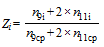 где: - количество выпускников 9-го класса, обучавшихся по образовательным программам основного общего образования в общеобразовательных организациях (государственные, муниципальные, частные), в i-м субъекте Российской Федерации - получателе субсидии;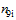  - количество выпускников 11-го класса, обучавшихся по образовательным программам среднего общего образования в образовательных организациях, в i-м субъекте Российской Федерации - получателе субсидии;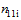  - среднее количество выпускников 9-го класса, обучавшихся по образовательным программам основного общего образования в общеобразовательных организациях, в субъектах Российской Федерации - получателях субсидии;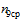  - среднее количество выпускников 11-го класса, обучавшихся по образовательным программам среднего общего образования в общеобразовательных организациях, в субъектах Российской Федерации - получателях субсидии.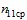 13. Среднее количество выпускников 9-го класса, обучавшихся по образовательным программам основного общего образования в общеобразовательных организациях в субъектах Российской Федерации - получателях субсидии  , определяется по формуле: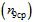  .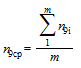 14. Среднее количество выпускников 11-го класса, обучавшихся по образовательным программам среднего общего образования в образовательных организациях в субъектах Российской Федерации - получателях субсидии  , определяется по формуле: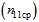  .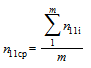 15. Распределение субсидий между бюджетами субъектов Российской Федерации устанавливается федеральным законом о федеральном бюджете на очередной финансовый год и плановый период.16. Размер средств бюджетов субъектов Российской Федерации на реализацию мероприятий региональных программ может быть увеличен в одностороннем порядке со стороны субъекта Российской Федерации, что не влечет обязательств по увеличению размера субсидии.17. Перечисление субсидий осуществляется на счета, открытые территориальным органам Федерального казначейства в учреждениях Центрального банка Российской Федерации для учета операций со средствами бюджетов субъектов Российской Федерации.18. При заключении соглашения высший исполнительный орган государственной власти субъекта Российской Федерации представляет в Федеральную службу по надзору в сфере образования и науки отчет об исполнении условий предоставления и расходования субсидии, предусмотренных пунктом 6 настоящих Правил, по форме, установленной Федеральной службой по надзору в сфере образования и науки.19. Перечисление субсидии осуществляется на основании заявки высшего исполнительного органа государственной власти субъекта Российской Федерации о перечислении субсидии, представляемой в Федеральную службу по надзору в сфере образования и науки по форме и в срок, которые установлены Службой.20. В заявке, предусмотренной в пункте 19 настоящих Правил, указываются:а) необходимый объем средств в пределах предусмотренной субсидии;б) расходное обязательство, на осуществление которого предоставляется субсидия;в) срок возникновения денежного обязательства субъекта Российской Федерации в целях исполнения соответствующего расходного обязательства.21. Уполномоченные органы исполнительной власти субъектов Российской Федерации ежеквартально, не позднее 15-го числа месяца, следующего за отчетным периодом, представляют в Федеральную службу по надзору в сфере образования и науки отчет о расходах бюджетов субъектов Российской Федерации, а также о достижении установленных соглашением значений показателей результативности использования субсидий.22. Оценка эффективности использования субсидии осуществляется Министерством образования и науки Российской Федерации на основании сравнения планируемого и достигнутого значений показателя результативности использования субсидии субъектом Российской Федерации - доли субъектов Российской Федерации, в которых созданы и функционируют региональные системы оценки качества дошкольного образования, начального общего, основного общего и среднего общего образования, в общем количестве субъектов Российской Федерации.23. В случае если субъектом Российской Федерации по состоянию на 31 декабря года предоставления субсидии допущены нарушения обязательств, предусмотренных соглашением в соответствии с подпунктом "б" пункта 10 Правил формирования, предоставления и распределения субсидий, и до первой даты представления отчетности о достижении значений показателей результативности использования субсидии в соответствии с соглашением в году, следующем за годом предоставления субсидии, указанные нарушения не устранены, размер средств, подлежащих возврату из бюджета субъекта Российской Федерации в федеральный бюджет, и срок возврата указанных средств определяются в соответствии с пунктом 16 Правил формирования, предоставления и распределения субсидий.Освобождение субъектов Российской Федерации от применения указанных мер ответственности, в том числе последующего возврата средств в доход федерального бюджета, осуществляется в соответствии с пунктом 20 Правил формирования, предоставления и распределения субсидий.24. В случае нецелевого использования субсидии и (или) нарушения субъектом Российской Федерации условий ее предоставления и расходования, в том числе невозврата субъектом Российской Федерации средств в федеральный бюджет в соответствии с пунктом 16 Правил формирования, предоставления и распределения субсидий, к нему применяются бюджетные меры принуждения, предусмотренные бюджетным законодательством Российской Федерации.Решение о приостановлении перечисления (сокращении объема) субсидии не принимается в случае, если условия предоставления и расходования субсидии не выполнены вследствие обстоятельств непреодолимой силы.25. Контроль за соблюдением субъектами Российской Федерации условий, целей и порядка предоставления и расходования субсидий осуществляется Федеральной службой по надзору в сфере образования и науки и федеральным органом исполнительной власти, осуществляющим функции по контролю и надзору в финансово-бюджетной сфере.Приложение № 12
к государственной программе
Российской Федерации
"Развитие образования"Правила предоставления и распределения субсидий из федерального бюджета бюджетам субъектов Российской Федерации на софинансирование расходов, возникающих при реализации государственных программ субъектов Российской Федерации, мероприятия которых направлены на развитие кадрового потенциала педагогов по вопросам изучения русского языка, в рамках государственной программы Российской Федерации "Развитие образования"1. Настоящие Правила устанавливают цели, порядок и условия предоставления и распределения субсидий из федерального бюджета бюджетам субъектов Российской Федерации на софинансирование расходов, возникающих при реализации государственных программ субъектов Российской Федерации, мероприятия которых направлены на развитие кадрового потенциала педагогов по вопросам изучения русского языка (далее - региональные программы), в рамках государственной программы Российской Федерации "Развитие образования" (далее соответственно - Программа, субсидии).2. Субсидии предоставляются в целях софинансирования мероприятий региональных программ.3. Субсидии предоставляются в пределах бюджетных ассигнований, предусмотренных федеральным законом о федеральном бюджете на соответствующий финансовый год и плановый период, и лимитов бюджетных обязательств, доведенных до Министерства образования и науки Российской Федерации как получателя средств федерального бюджета на цели, указанные в пункте 2 настоящих Правил.4. Субсидии предоставляются по результатам отбора субъектов Российской Федерации в соответствии с порядком, устанавливаемым Министерством образования и науки Российской Федерации.5. Критериями отбора субъекта Российской Федерации для предоставления субсидии являются:а) наличие в субъекте Российской Федерации потребности в повышении кадрового потенциала педагогов и специалистов в области изучения государственного языка Российской Федерации (как родного, как неродного, как иностранного) в образовательных организациях Российской Федерации;б) ожидаемые результаты проведения мероприятий, реализуемых за счет субсидии, скоординированных по срокам, ресурсам и исполнителям и обеспечивающих в комплексе достижение запланированных результатов Программы.6. Условиями предоставления и расходования субсидии являются:а) наличие в бюджете субъекта Российской Федерации бюджетных ассигнований на исполнение расходного обязательства субъекта Российской Федерации, а также утвержденного порядка определения объемов указанных ассигнований, на софинансирование которого предоставляется субсидия;б) наличие утвержденной региональной программы, разработанной с учетом целей и направлений реализации Программы и включающей мероприятия по направлениям реализации Программы, на софинансирование которых предоставляется субсидия;в) возврат субъектом Российской Федерации средств в федеральный бюджет в соответствии с пунктом 16 Правил формирования, предоставления и распределения субсидий из федерального бюджета бюджетам субъектов Российской Федерации, утвержденных постановлением Правительства Российской Федерации от 30 сентября 2014 г. № 999 "О формировании, предоставлении и распределении субсидий из федерального бюджета бюджетам субъектов Российской Федерации" (далее - Правила формирования, предоставления и распределения субсидий).7. Предоставление субсидии осуществляется на основании соглашения, заключенного Министерством образования и науки Российской Федерации с высшим исполнительным органом государственной власти субъекта Российской Федерации в соответствии с типовой формой соглашения, утвержденной Министерством финансов Российской Федерации (далее - соглашение).8. Соглашение предусматривает следующие положения:а) размер субсидии, порядок, условия и сроки ее перечисления в бюджет субъекта Российской Федерации, а также объем бюджетных ассигнований бюджета субъекта Российской Федерации на реализацию соответствующих расходных обязательств;б) реквизиты правового акта субъекта Российской Федерации, устанавливающего расходное обязательство субъекта Российской Федерации, в целях софинансирования которого предоставляется субсидия;в) значения показателей результативности использования субсидии;г) обязательство субъекта Российской Федерации по достижению значений показателей результативности использования субсидии;д) сроки и порядок представления отчетности об осуществлении расходов бюджета субъекта Российской Федерации, источником финансового обеспечения которых является субсидия, а также о достижении значений показателей результативности использования субсидии;е) последствия недостижения субъектом Российской Федерации установленных показателей результативности использования субсидии;ж) порядок осуществления контроля за выполнением субъектом Российской Федерации обязательств, предусмотренных соглашением;з) ответственность сторон за нарушение условий соглашения;и) условие о вступлении в силу соглашения.9. Не допускается внесение в соглашение изменений, предусматривающих ухудшение значений показателей результативности использования субсидии и увеличение сроков реализации предусмотренных соглашением мероприятий, в течение всего срока действия соглашения, за исключением случаев, если выполнение условий предоставления субсидии оказалось невозможным вследствие обстоятельств непреодолимой силы, изменения значений целевых показателей (индикаторов) Программы, а также в случае существенного (более чем на 20 процентов) сокращения размера субсидии.10. Объем бюджетных ассигнований бюджета субъекта Российской Федерации на финансирование расходного обязательства субъекта Российской Федерации, софинансируемого за счет субсидии, утверждается законом субъекта Российской Федерации о бюджете субъекта Российской Федерации (определяется сводной бюджетной росписью бюджета субъекта Российской Федерации) исходя из необходимости достижения установленных соглашением значений показателей результативности использования субсидии.11. Размер субсидии  определяется по формуле: ,где: - коэффициент ресурсозатратности реализации обязательств i-го субъекта Российской Федерации, определяемый в зависимости от взятых обязательств и применяемых методов и механизмов их достижения; - предельный уровень софинансирования расходного обязательства i-го субъекта Российской Федерации из федерального бюджета на очередной финансовый год (в процентах), определяемый в соответствии с пунктом 13 Правил формирования, предоставления и распределения субсидий;m - количество субъектов Российской Федерации - получателей субсидии;F - общий размер субсидии.12. Коэффициент ресурсозатратности реализации обязательств i-го субъекта Российской Федерации  определяется по формуле: ,где: - количество обучающихся в государственных и муниципальных общеобразовательных организациях, реализующих программы дошкольного, начального общего, основного общего и среднего общего образования, расположенных в городской местности, в i-м субъекте Российской Федерации - получателе субсидии; - количество обучающихся в государственных и муниципальных общеобразовательных организациях, реализующих программы дошкольного, начального общего, основного общего и среднего общего образования, расположенных в сельской местности, в i-м субъекте Российской Федерации - получателе субсидии; - среднее количество обучающихся в государственных и муниципальных общеобразовательных организациях, реализующих программы дошкольного, начального общего, основного общего и среднего общего образования, расположенных в городской местности, в субъектах Российской Федерации - получателях субсидии; - среднее количество обучающихся в государственных и муниципальных общеобразовательных организациях, реализующих программы дошкольного, начального общего, основного общего и среднего общего образования, расположенных в сельской местности, в субъектах Российской Федерации - получателях субсидии.13. Среднее количество обучающихся в государственных и муниципальных общеобразовательных организациях, реализующих программы дошкольного, начального общего, основного общего и среднего общего образования, расположенных в городской местности, в субъектах Российской Федерации - получателях субсидии  определяется по формуле: ,где  - сумма всех обучающихся в общеобразовательных организациях (муниципальных, негосударственных, вечерних (сменных), расположенных в городской местности, в субъектах Российской Федерации - получателях субсидии.14. Среднее количество обучающихся в государственных и муниципальных образовательных организациях, реализующих программы дошкольного, начального общего, основного общего и среднего общего образования, расположенных в сельской местности, в субъектах Российской Федерации - получателях субсидии  определяется по формуле: ,где  - сумма всех обучающихся в общеобразовательных организациях (муниципальных, негосударственных, вечерних (сменных), расположенных в сельской местности, в субъектах Российской Федерации - получателях субсидии.15. Распределение субсидий между бюджетами субъектов Российской Федерации устанавливается федеральным законом о федеральном бюджете на очередной финансовый год и плановый период.16. Размер средств бюджетов субъектов Российской Федерации на реализацию мероприятий региональных программ может быть увеличен в одностороннем порядке субъектами Российской Федерации, что не влечет обязательств по увеличению размера субсидии.17. Эффективность использования субсидии оценивается Министерством образования и науки Российской Федерации на основании сравнения планируемого и достигнутого значений показателя результативности использования субсидии субъектом Российской Федерации - доля педагогических работников, прошедших повышение квалификации и переподготовку по вопросам совершенствования норм и условий полноценного функционирования и развития русского языка как государственного языка Российской Федерации.18. Перечисление субсидии осуществляется на счета, открытые территориальным органам Федерального казначейства в учреждениях Центрального банка Российской Федерации для учета операций со средствами бюджетов субъектов Российской Федерации.19. Перечисление субсидии осуществляется на основании заявки высшего исполнительного органа государственной власти субъекта Российской Федерации о перечислении субсидии, представляемой в Министерство образования и науки Российской Федерации по форме и в срок, которые установлены Министерством.20. В заявке, предусмотренной в пункте 19 настоящих Правил, указываются:а) необходимый размер средств в пределах субсидии;б) расходное обязательство, на осуществление которого предоставляется субсидия;в) срок возникновения денежного обязательства субъекта Российской Федерации в целях исполнения соответствующего расходного обязательства.21. Информация о размерах и о сроках перечисления субсидий учитывается Министерством образования и науки Российской Федерации при формировании прогноза кассовых выплат по расходам федерального бюджета, необходимого для составления в установленном порядке кассового плана исполнения федерального бюджета.22. Уполномоченные органы исполнительной власти субъектов Российской Федерации ежеквартально, не позднее 15-го числа месяца, следующего за отчетным периодом, представляют в Министерство образования и науки Российской Федерации отчет о расходах бюджетов субъектов Российской Федерации, а также о достижении установленных соглашением значений показателей результативности использования субсидии.23. При заключении соглашения высший исполнительный орган государственной власти субъекта Российской Федерации представляет в Министерство образования и науки Российской Федерации отчет об исполнении условий предоставления и расходования субсидии, установленных пунктом 6 настоящих Правил, по форме, установленной Министерством.24. В случае если субъектом Российской Федерации по состоянию на 31 декабря года предоставления субсидии допущены нарушения обязательств, предусмотренных соглашением в соответствии с подпунктом "б" пункта 10 Правил формирования, предоставления и распределения субсидий, и до первой даты представления отчетности о достижении значений показателей результативности использования субсидии в соответствии с соглашением в году, следующем за годом предоставления субсидии, указанные нарушения не устранены, размер средств, подлежащих возврату из бюджета субъекта Российской Федерации в федеральный бюджет, и срок возврата указанных средств определяются в соответствии с пунктом 16 Правил формирования, предоставления и распределения субсидий.Освобождение субъектов Российской Федерации от применения указанных мер ответственности, в том числе последующего возврата средств в доход федерального бюджета, осуществляется в соответствии с пунктом 20 Правил формирования, предоставления и распределения субсидий.25. В случае нецелевого использования субсидии и (или) нарушения субъектом Российской Федерации условий ее предоставления и расходования, в том числе невозврата субъектом Российской Федерации средств в федеральный бюджет в соответствии с пунктом 16 Правил формирования, предоставления и распределения субсидий, к нему применяются бюджетные меры принуждения, предусмотренные бюджетным законодательством Российской Федерации.Решение о приостановлении перечисления (сокращении объема) субсидии не принимается в случае, если условия предоставления и расходования субсидии не выполнены вследствие обстоятельств непреодолимой силы.26. Контроль за соблюдением субъектами Российской Федерации условий, целей и порядка предоставления и расходования субсидий осуществляется Министерством образования и науки Российской Федерации и федеральным органом исполнительной власти, осуществляющим функции по контролю и надзору в финансово-бюджетной сфере.Приложение № 13
к государственной программе
Российской Федерации
"Развитие образования"Правила предоставления из федерального бюджета грантов в форме субсидий юридическим лицам в рамках реализации отдельных мероприятий государственной программы Российской Федерации "Развитие образования"1. Настоящие Правила устанавливают порядок и условия предоставления из федерального бюджета грантов в форме субсидий в рамках реализации отдельных мероприятий государственной программы Российской Федерации "Развитие образования" (далее соответственно - гранты, мероприятия, Программа).2. Предоставление грантов осуществляется на конкурсной основе. Условием предоставления грантов является победа в конкурсах, организованных государственными заказчиками Программы - Министерством образования и науки Российской Федерации и Федеральным агентством по делам Содружества Независимых Государств, соотечественников, проживающих за рубежом, и по международному гуманитарному сотрудничеству, на предоставление грантов (далее - конкурсы). Обязательным условием конкурсного отбора по мероприятиям, указанным в абзацах девятнадцатом - двадцать втором подпункта "а" пункта 4 настоящих Правил, является обязательство получателя гранта обеспечить софинансирование мероприятий, на реализацию которых предоставлен грант, из внебюджетных источников (в денежной форме), а также обязательство субъекта Российской Федерации, на территории которого находится получатель гранта, обеспечить софинансирование указанных мероприятий за счет средств бюджета субъекта Российской Федерации.3. Гранты предоставляются в соответствии со сводной бюджетной росписью федерального бюджета на соответствующий финансовый год и плановый период в пределах лимитов бюджетных обязательств, доведенных до Министерства образования и науки Российской Федерации и Федерального агентства по делам Содружества Независимых Государств, соотечественников, проживающих за рубежом, и по международному гуманитарному сотрудничеству как получателям средств федерального бюджета.4. Гранты предоставляются на реализацию следующих мероприятий:а) Министерство образования и науки Российской Федерации:формирование и развитие партнерской сети "Институт Пушкина";формирование и развитие необходимой и достаточной учебно-методической базы, современной технологической инфраструктуры;разработка силами образовательных и научных организаций Российской Федерации единого электронного образовательного пространства, объединяющего широкий спектр ресурсов для организации обучения русскому языку и на русском языке на всех уровнях подготовки;развитие онлайн-школы на русском языке;обеспечение обучающихся на русском языке комплексной технической, консультационной, тьюторской поддержкой, в том числе с использованием возможностей голосового перевода в режиме реального времени;развитие системы использования специальных дистанционных технологий в повышении квалификации преподавателей русского языка, а также преподавателей иных учебных предметов, ведущих занятия на русском языке в российских и иностранных школах;внедрение игр с русским образовательным содержанием в глобальных интернет-сообществах;проведение активной информационной политики и продвижение ресурсов русского языка и образования на русском языке в средствах массовой информации, в том числе в информационно-телекоммуникационной сети "Интернет" (далее - сеть "Интернет");проведение в Российской Федерации и за рубежом комплексных мероприятий просветительского и образовательного характера;проведение международных форумов и конференций, в том числе форума выпускников российских (советских) вузов;ежегодное проведение Международного педагогического форума с участием преподавателей русского языка как родного и как иностранного;проведение конгрессно-выставочных мероприятий, презентационной деятельности, направленной на распространение русского языка, образования, науки, истории и культуры России;расширение спектра и увеличение количества различных конкурсов, олимпиад по русскому языку и литературе, в том числе с участием представителей регионов Российской Федерации, государств - участников Содружества Независимых Государств и других иностранных государств;ежегодное проведение Международной олимпиады по русскому языку в дистанционном формате;формирование и поддержка добровольческого (волонтерского) движения по продвижению русского языка и образования на русском языке;проведение комплекса аналитических и мониторинговых исследований по вопросам функционирования русского языка в Российской Федерации и в мире, а также результативности Программы;масштабное информационное и пропагандистское обеспечение деятельности по поддержке и продвижению русского языка, образования на русском языке, российской культуры, науки в глобальном информационном пространстве;реализация новых организационно-экономических моделей и стандартов в дошкольном образовании путем разработки нормативно-методической базы и экспертно-аналитическое сопровождение ее внедрения;создание сети школ, реализующих инновационные программы для отработки новых технологий и содержания обучения и воспитания, через конкурсную поддержку школьных инициатив и сетевых проектов;обновление содержания и технологий дополнительного образования и воспитания детей;поддержка инноваций в области развития и мониторинга системы образования;б) Федеральное агентство по делам Содружества Независимых Государств, соотечественников, проживающих за рубежом, и по международному гуманитарному сотрудничеству:повышение квалификации и переподготовка кадров для образовательных учреждений с преподаванием русского языка и обучением на русском языке в государствах - участниках Содружества Независимых Государств;организационно-методическое обеспечение поддержки русских школ в государствах - участниках Содружества Независимых Государств;организационно-методическое обеспечение проведения тестирования по русскому языку при получении гражданства Российской Федерации и разрешения на работу в Российской Федерации для различных категорий граждан в государствах - участниках Содружества Независимых Государств на базе российских центров науки и культуры за рубежом;повышение квалификации и переподготовка кадров для образовательных учреждений с преподаванием русского языка и обучением на русском языке в зарубежных странах;организационно-методическое обеспечение поддержки русских школ в странах дальнего зарубежья;организационно-методическое обеспечение проведения тестирования по русскому языку как иностранному для различных категорий граждан в странах дальнего зарубежья на базе российских центров науки и культуры за рубежом;подготовка и проведение в странах дальнего зарубежья комплексных мероприятий просветительского, образовательного и научно-методического характера, направленных на продвижение, поддержку и укрепление позиций русского языка, а также на популяризацию российской науки, культуры и образования в мире.5. Участником конкурса может быть любое юридическое лицо (за исключением казенных учреждений), подавшее заявку на участие в конкурсе и соответствующее требованиям, установленным настоящими Правилами и конкурсной документацией, разработанной и утвержденной Министерством образования и науки Российской Федерации или Федеральным агентством по делам Содружества Независимых Государств, соотечественников, проживающих за рубежом, и по международному гуманитарному сотрудничеству, в том числе квалификационным требованиям (далее - участник конкурса).6. Для участия в конкурсе организации представляют в Министерство образования и науки Российской Федерации или в Федеральное агентство по делам Содружества Независимых Государств, соотечественников, проживающих за рубежом, и по международному гуманитарному сотрудничеству заявки на участие в конкурсе, оформленные в соответствии с требованиями, установленными настоящими Правилами и конкурсной документацией, с приложением следующих документов (далее - заявки):а) сопроводительное письмо за подписью руководителя организации (иного уполномоченного лица);б) документы участника конкурса, включающие:анкету участника конкурса (по форме, установленной конкурсной документацией);выписку из Единого государственного реестра юридических лиц, полученную не ранее 6 месяцев до дня размещения Министерством образования и науки Российской Федерации или Федеральным агентством по делам Содружества Независимых Государств, соотечественников, проживающих за рубежом, и по международному гуманитарному сотрудничеству на своем официальном сайте в сети "Интернет" объявления о проведении конкурса, или нотариально заверенную копию такой выписки;декларацию о соответствии участника конкурса установленным единым требованиям к участнику конкурса (по форме, установленной конкурсной документацией);согласие учредителя участника конкурса (за исключением бюджетных и автономных организаций, находящихся в ведении Министерства образования и науки Российской Федерации или Федерального агентства по делам Содружества Независимых Государств, соотечественников, проживающих за рубежом, и по международному гуманитарному сотрудничеству) на участие в конкурсном отборе и последующем заключении соглашения о предоставлении юридическим лицам грантов в форме субсидий в рамках реализации мероприятий Программы;документы, подтверждающие полномочия лиц на осуществление действий от имени участника конкурса (решение об избрании, приказ о назначении, утверждении на должность - для должностного лица, имеющего право действовать без доверенности (для подтверждения полномочий должностного лица, указанного в представленной выписке из Единого государственного реестра юридических лиц, представление соответствующих документов не требуется), доверенность или ее нотариально заверенную копию - для всех остальных лиц по форме, установленной конкурсной документацией);описание проекта, включающее перечень видов работ с описанием, документы, подтверждающие представленные сведения о квалификации участника конкурса (по форме, установленной конкурсной документацией), финансово-экономическое обоснование проекта (по форме, установленной конкурсной документацией), планируемые результаты проекта, а также тиражирование результатов реализации проекта на территории субъекта Российской Федерации;иные документы, предусмотренные конкурсной документацией.7. Участники конкурса в отношении мероприятий, указанных в абзацах девятнадцатом - двадцать втором подпункта "а" пункта 4 настоящих Правил, дополнительно представляют:а) справку, подписанную руководителем (заместителем руководителя) органа исполнительной власти субъекта Российской Федерации, подтверждающую исполнение высшим исполнительным органом государственной власти субъекта Российской Федерации обязательства по софинансированию мероприятий, на реализацию которых предоставлен грант;б) гарантийное письмо, подписанное руководителем организации, о привлечении внебюджетных средств с указанием их источника и размера.8. При представлении документов, указанных в пунктах 6 и 7 настоящих Правил, их достоверность подтверждается печатью и подписью уполномоченного лица участника конкурса, если иная форма заверения не установлена нормативными правовыми актами Российской Федерации и (или) конкурсной документацией.9. В целях проведения конкурса Министерство образования и науки Российской Федерации и Федеральное агентство по делам Содружества Независимых Государств, соотечественников, проживающих за рубежом, и по международному гуманитарному сотрудничеству:а) размещают не менее чем за 30 календарных дней до истечения срока подачи заявок на своих официальных сайтах в сети "Интернет" объявление о проведении конкурса и конкурсную документацию, включающую в себя:требования к содержанию, форме и составу заявки;порядок, место, даты начала и окончания срока подачи заявок;порядок и сроки внесения изменений в конкурсную документацию;порядок, место, дату и время рассмотрения заявок;критерии, порядок и сроки оценки заявок;сроки размещения на своих официальных сайтах в сети "Интернет" информации о результатах конкурса;б) образуют конкурсные комиссии по проведению конкурсных отборов (далее - конкурсные комиссии) в целях рассмотрения и оценки заявок, определения победителей конкурса, а также утверждают их составы.10. Юридическое лицо, заинтересованное принять участие в конкурсе, готовит заявку в бумажной форме и в копии на электронном носителе.Заявка должна быть подготовлена и представлена на конкурс на русском языке. Использование других языков для подготовки заявки расценивается конкурсной комиссией как несоответствие заявки требованиям, установленным конкурсной документацией.В предложении о цене мероприятия (запрашиваемом размере гранта и объемах софинансирования участником конкурса) все суммы должны быть выражены в валюте Российской Федерации. Запрашиваемый объем финансирования из федерального бюджета для выполнения мероприятия не должен превышать предельный размер гранта для соответствующего лота конкурса.Итоговая сумма сметы расходов средств, полученных в виде гранта, при выполнении проекта должна соответствовать сумме всех ее слагаемых по видам расходов. В случае расхождения итоговой суммы указанной сметы и суммы всех ее слагаемых заявка расценивается конкурсной комиссией как не соответствующая требованиям, установленным конкурсной документацией.11. Экспертиза заявок проводится конкурсной комиссией в 2 этапа.12. Первый этап (техническая экспертиза) проводится в течение 20 рабочих дней со дня окончания приема заявок, второй этап (содержательная экспертиза) проводится в течение 20 рабочих дней со дня окончания первого этапа экспертизы.На первом этапе конкурсная комиссия осуществляет экспертизу заявок на соответствие требованиям конкурсной документации.13. Конкурсная комиссия отклоняет заявку участника конкурса по следующим причинам:а) участником конкурса представлены более одной заявки по одному лоту;б) отсутствует один и более документ, указанный в конкурсной документации;в) заявка не соответствует содержанию конкурсной документации;г) заявка поступила позже установленного срока окончания приема.14. На втором этапе конкурсная комиссия осуществляет оценку заявок по критериям, установленным конкурсной документацией.По итогам рассмотрения и оценки заявок конкурсная комиссия определяет победителей конкурса (получателей грантов) и размер предоставляемых им грантов.Размер гранта определяется в соответствии с запрашиваемым размером, указанным в заявке. Размер гранта в отношении мероприятий, указанных в абзацах девятнадцатом - двадцать втором подпункта "а" пункта 4 настоящих Правил, не может превышать 10 млн. рублей.15. Если размер гранта, предоставляемого получателю гранта в соответствии с решением конкурсной комиссии, меньше запрашиваемой в заявке суммы, получатель гранта вправе:а) привлечь дополнительно внебюджетные средства в целях реализации мероприятия в полном объеме согласно бюджету, указанному в заявке;б) отказаться от получения гранта, о чем получатель гранта должен проинформировать Министерство образования и науки Российской Федерации или Федеральное агентство по делам Содружества Независимых Государств, соотечественников, проживающих за рубежом, и по международному гуманитарному сотрудничеству в письменной форме в течение 15 дней со дня опубликования объявления о результатах конкурсного отбора.16. В случае если суммарный размер грантов организациям, признанным победителями конкурсного отбора, превышает объем бюджетных ассигнований, предусмотренных Министерству образования и науки Российской Федерации или Федеральному агентству по делам Содружества Независимых Государств, соотечественников, проживающих за рубежом, и по международному гуманитарному сотрудничеству на текущий финансовый год на указанные цели, размер гранта указанным организациям уменьшается пропорционально превышению суммарного размера.Результаты экспертизы оформляются протоколом, который подписывается всеми членами конкурсной комиссии.Итоги конкурса размещаются Министерством образования и науки Российской Федерации или Федеральным агентством по делам Содружества Независимых Государств, соотечественников, проживающих за рубежом, и по международному гуманитарному сотрудничеству на своем официальном сайте в сети "Интернет" не позднее 3 дней после подписания протокола конкурсной комиссии.17. Основаниями для отказа получателю гранта в предоставлении гранта являются:а) несоответствие представленных получателем гранта документов требованиям, определенным подпунктом "б" пункта 6 настоящих Правил, или непредставление (представление не в полном объеме) указанных документов;б) недостоверность представленной получателем гранта информации;в) иные основания для отказа, определенные в конкурсной документации.18. Перечень победителей конкурса и размер предоставляемых им грантов утверждаются Министерством образования и науки Российской Федерации (в отношении мероприятий, указанных в подпункте "а" пункта 4 настоящих Правил) или Федеральным агентством по делам Содружества Независимых Государств, соотечественников, проживающих за рубежом, и по международному гуманитарному сотрудничеству (в отношении мероприятий, указанных в подпункте "б" пункта 4 настоящих Правил).Грант предоставляется юридическим лицам - победителям конкурсного отбора на основании соглашения, заключенного с Министерством образования и науки Российской Федерации (в отношении мероприятий, указанных в подпункте "а" пункта 4 настоящих Правил) или с Федеральным агентством по делам Содружества Независимых Государств, соотечественников, проживающих за рубежом, и по международному гуманитарному сотрудничеству (в отношении мероприятий, указанных в подпункте "б" пункта 4 настоящих Правил) по типовой форме, утверждаемой Министерством финансов Российской Федерации (далее - соглашение).19. В соглашении предусматриваются в том числе следующие положения:а) целевое назначение гранта;б) сроки перечисления гранта;в) перечень затрат, на финансовое обеспечение которых предоставляется грант;г) размер гранта, условия и порядок его предоставления;д) перечень работ, выполняемых получателем гранта;е) значения показателей результативности использования гранта;ж) порядок и сроки представления отчетности об осуществлении расходов, источником финансового обеспечения которых является грант;з) обязанность получателя гранта представить Российской Федерации в лице уполномоченного государственного органа или организации безвозмездную простую (неисключительную) лицензию на использование для государственных нужд результатов интеллектуальной деятельности, полученных при выполнении научного исследования (работы, мероприятия), предусмотренного соглашением;и) формы отчетов о ходе реализации мероприятия, достижении значений показателей результативности реализации мероприятия, расходах, источником финансового обеспечения которых является грант, а также срок и порядок их представления;к) обязательства получателя гранта:соблюдать условия, установленные при предоставлении гранта, в том числе указанные получателем в заявке;использовать грант в соответствии с перечнем затрат, на финансовое обеспечение которых предоставляется грант, согласно приложению к соглашению;обеспечить выполнение работ, указанных в приложении к соглашению;обеспечить достижение значений показателей результативности использования гранта, установленных в приложении к соглашению;представлять по запросам Министерства образования и науки Российской Федерации или Федерального агентства по делам Содружества Независимых Государств, соотечественников, проживающих за рубежом, и по международному гуманитарному сотрудничеству в установленные им сроки информацию о реализации мероприятия, указанного в соглашении, информацию и документы, необходимые для проведения проверок исполнения условий, целей и порядка предоставления гранта;представлять в Министерство образования и науки Российской Федерации или Федеральное агентство по делам Содружества Независимых Государств, соотечественников, проживающих за рубежом, и по международному гуманитарному сотрудничеству отчеты о расходовании гранта и о достижении значений показателей результативности использования гранта. В случае если получателем гранта является бюджетное или автономное учреждение, не находящееся в ведении Министерства образования и науки Российской Федерации или Федерального агентства по делам Содружества Независимых Государств, соотечественников, проживающих за рубежом, и по международному гуманитарному сотрудничеству, копии отчета направляются в орган, осуществляющий функции и полномочия учредителя. Отчеты о расходовании гранта представляются ежеквартально, не позднее 15-го числа месяца, следующего за отчетным кварталом, а отчеты о достижении значений показателей результативности использования гранта представляются не позднее 15 января года, следующего за отчетным;вести обособленный учет операций по осуществлению расходов, источником финансового обеспечения которых является грант;незамедлительно уведомлять Министерство образования и науки Российской Федерации или Федеральное агентство по делам Содружества Независимых Государств, соотечественников, проживающих за рубежом, и по международному гуманитарному сотрудничеству путем направления соответствующего письменного извещения, подписанного уполномоченным лицом получателя:в случае изменения адреса местонахождения получателя;в случае изменения платежных реквизитов для перечисления гранта получателю;в случае наступления обстоятельств, способных повлиять на исполнение получателем своих обязательств по соглашению;в случае установления невозможности достижения результатов мероприятия, указанного в соглашении, и (или) нецелесообразности его продолжения;л) согласие получателя гранта на осуществление Министерством образования и науки Российской Федерации или Федеральным агентством по делам Содружества Независимых Государств, соотечественников, проживающих за рубежом, и по международному гуманитарному сотрудничеству и уполномоченными органами государственного финансового контроля проверок соблюдения условий, целей и порядка, установленных соглашением и настоящими Правилами;м) условия расторжения соглашения, в том числе в одностороннем порядке;н) ответственность за нарушение положений соглашения, включая порядок возврата сумм, использованных получателем гранта, в случае установления по итогам проверок, проведенных Министерством образования и науки Российской Федерации или Федеральным агентством по делам Содружества Независимых Государств, соотечественников, проживающих за рубежом, и по международному гуманитарному сотрудничеству и иными уполномоченными органами государственного финансового контроля факта нарушения условий предоставления гранта.20. Получатель гранта, по состоянию на 1-е число месяца, предшествующего месяцу, в котором планируется заключение соглашения, должен соответствовать следующим требованиям:а) не иметь задолженности по уплате налогов, сборов и других обязательных платежей в бюджеты бюджетной системы Российской Федерации, срок исполнения по которым наступил в соответствии с законодательством Российской Федерации;б) не иметь задолженности по возврату в установленном порядке в федеральный бюджет не использованных в отчетном финансовом году остатков грантов (бюджетных инвестиций), наличие потребности в использовании которых в текущем финансовом году не подтверждено в установленном порядке, иной просроченной задолженности перед федеральным бюджетом;в) не находиться в процессе реорганизации, ликвидации или банкротства;г) не являться иностранным юридическим лицом, а также российским юридическим лицом, в уставном (складочном) капитале которого доля участия иностранных юридических лиц, местом регистрации которых является государство или территория, включенные в утверждаемый Министерством финансов Российской Федерации перечень государств и территорий, предоставляющих льготный налоговый режим налогообложения и (или) не предусматривающих раскрытия и предоставления информации при проведении финансовых операций (офшорные зоны) в отношении таких юридических лиц, в совокупности превышает 50 процентов;д) не являться получателем средств федерального бюджета в соответствии с иными нормативными правовыми актами на цели, совпадающие с целями предоставления гранта.21. Информация о размерах и сроках перечисления грантов учитывается Министерством образования и науки Российской Федерации или Федеральным агентством по делам Содружества Независимых Государств, соотечественников, проживающих за рубежом, и по международному гуманитарному сотрудничеству при формировании прогноза кассовых выплат из федерального бюджета, необходимого для составления в установленном порядке кассового плана исполнения федерального бюджета.22. Операции с грантами, предоставляемыми бюджетному или автономному учреждению, находящемуся в ведении Министерства образования и науки Российской Федерации или Федерального агентства по делам Содружества Независимых Государств, соотечественников, проживающих за рубежом, и по международному гуманитарному сотрудничеству учитываются на лицевом счете, открытом учреждению в установленном порядке в органе Федерального казначейства и предназначенном для учета операций со средствами бюджетных (автономных) учреждений, предоставленными им из федерального бюджета в виде субсидий на иные цели.В случае если бюджетное (автономное) учреждение не находится в ведении Министерства образования и науки Российской Федерации или Федерального агентства по делам Содружества Независимых Государств, соотечественников, проживающих за рубежом, и по международному гуманитарному сотрудничеству операции с грантами, поступающими бюджетному (автономному) учреждению, учитываются на лицевом счете, открытом учреждению в установленном порядке в органе Федерального казначейства (финансовом органе субъекта Российской Федерации, муниципального образования) и предназначенном для учета операций со средствами бюджетных (автономных) учреждений (за исключением субсидий на иные цели, предоставленных бюджетным (автономным) учреждениям из соответствующих бюджетов бюджетной системы Российской Федерации).Операции с грантами, предоставляемыми иным коммерческим и некоммерческим организациям, учитываются на счете, открытом территориальному органу Федерального казначейства в учреждениях Центрального банка Российской Федерации для учета операций со средствами юридических лиц, не являющихся участниками бюджетного процесса. Перечисление гранта получателю осуществляется в пределах суммы, необходимой для оплаты денежных обязательств, источником финансового обеспечения которых является грант.23. Контроль за соблюдением получателем гранта условий, установленных соглашением, осуществляют Министерство образования и науки Российской Федерации, Федеральное агентство по делам Содружества Независимых Государств, соотечественников, проживающих за рубежом, и по международному гуманитарному сотрудничеству и уполномоченные органы государственного финансового контроля.Министерство образования и науки Российской Федерации, Федеральное агентство по делам Содружества Независимых Государств, соотечественников, проживающих за рубежом, и по международному гуманитарному сотрудничеству и уполномоченные органы государственного финансового контроля проводят обязательные проверки соблюдения получателем гранта целей, условий и порядка предоставления гранта, установленных настоящими Правилами и соглашением.Министерство образования и науки Российской Федерации, Федеральное агентство по делам Содружества Независимых Государств, соотечественников, проживающих за рубежом, и по международному гуманитарному сотрудничеству вправе принять решение о приостановлении предоставления гранта в случае нарушения получателем гранта целей, условий и порядка предоставления гранта, в том числе в случае представления получателем гранта недостоверной информации о мероприятиях.24. Не использованный на 1 января текущего финансового года остаток грантов, в отношении которого в установленном порядке не принято решение о наличии потребности в направлении его на те же цели в очередном финансовом году, подлежит возврату в федеральный бюджет. В случае если неиспользованный остаток грантов не перечислен в доход федерального бюджета, указанные средства подлежат взысканию в доход федерального бюджета в порядке, установленном Министерством финансов Российской Федерации.В случае несоблюдения получателем гранта условий, установленных соглашением, соответствующие средства подлежат возврату в доход федерального бюджета в порядке, установленном бюджетным законодательством Российской Федерации.Приложение № 14
к государственной программе
Российской Федерации
"Развитие образования"Правила предоставления в рамках государственной программы Российской Федерации "Развитие образования" субсидий из федерального бюджета бюджетам субъектов Российской Федерации на софинансирование капитальных вложений в объекты государственной собственности субъектов Российской Федерации и (или) на предоставление ими средств местным бюджетам на софинансирование капитальных вложений в объекты муниципальной собственности, которые осуществляются из местных бюджетов1. Настоящие Правила устанавливают цели, порядок и условия предоставления в рамках государственной программы Российской Федерации "Развитие образования" (далее - Программа) субсидий из федерального бюджета бюджетам субъектов Российской Федерации на софинансирование капитальных вложений в объекты государственной собственности субъектов Российской Федерации и (или) на предоставление ими средств местным бюджетам на софинансирование капитальных вложений в объекты муниципальной собственности, которые осуществляются из местных бюджетов (далее - субсидии).2. Субсидии предоставляются в целях софинансирования расходных обязательств субъектов Российской Федерации (местных бюджетов), возникающих при строительстве (реконструкции, в том числе с элементами реставрации, техническом перевооружении) объектов государственной собственности субъектов Российской Федерации (муниципальной собственности) или приобретении объектов недвижимого имущества в государственную собственность субъектов Российской Федерации (муниципальную собственность), в сфере образования (далее соответственно - объекты капитального строительства, объекты недвижимого имущества).3. Субсидии предоставляются бюджетам субъектов Российской Федерации в пределах бюджетных ассигнований, предусмотренных в федеральном законе о федеральном бюджете на текущий финансовый год и плановый период, и лимитов бюджетных обязательств, доведенных до Министерства образования и науки Российской Федерации как получателя средств федерального бюджета на цели, указанные в пункте 2 настоящих Правил.4. Предельный уровень софинансирования расходных обязательств субъекта Российской Федерации из федерального бюджета по субъектам Российской Федерации определяется в соответствии с пунктом 13 Правил формирования, предоставления и распределения субсидий из федерального бюджета бюджетам субъектов Российской Федерации, утвержденных постановлением Правительства Российской Федерации от 30 сентября 2014 г. № 999 "О формировании, предоставлении и распределении субсидий из федерального бюджета бюджетам субъектов Российской Федерации" (далее - Правила формирования, предоставления и распределения субсидий).5. Критериями отбора субъектов Российской Федерации для предоставления субсидии являются:а) наличие у субъекта Российской Федерации (местных бюджетов) потребности в капитальных вложениях в объекты капитального строительства или объекты недвижимого имущества;б) наличие положительного заключения государственной экспертизы проектной документации и результатов инженерных изысканий, выполненных для подготовки такой проектной документации (в случае если проведение такой экспертизы в соответствии с законодательством Российской Федерации является обязательным), и положительного заключения о достоверности сметной стоимости объекта капитального строительства;в) наличие положительных заключений по результатам проверок инвестиционных проектов на предмет эффективности использования средств федерального бюджета и бюджета субъекта Российской Федерации (местного бюджета), проводимых в порядке, установленном Правилами проведения проверки инвестиционных проектов на предмет эффективности использования средств федерального бюджета, направляемых на капитальные вложения, утвержденными постановлением Правительства Российской Федерации от 12 августа 2008 г. № 590 "О порядке проведения проверки инвестиционных проектов на предмет эффективности использования средств федерального бюджета, направляемых на капитальные вложения", и нормативными правовыми актами субъекта Российской Федерации (муниципальными правовыми актами);г) наличие положительного заключения о проведении публичного технологического и ценового аудита инвестиционного проекта, выданного экспертной организацией по форме, утвержденной Министерством строительства и жилищно-коммунального хозяйства Российской Федерации, в соответствии с постановлением Правительства Российской Федерации от 30 апреля 2013 г. № 382 "О проведении публичного технологического и ценового аудита крупных инвестиционных проектов с государственным участием и о внесении изменений в некоторые акты Правительства Российской Федерации", - в отношении объектов капитального строительства сметной стоимостью 1,5 млрд. рублей и более.6. Условиями предоставления и расходования субсидий являются:а) наличие перечня мероприятий, утвержденных правовыми актами субъекта Российской Федерации (муниципального образования) в соответствии с требованиями нормативных правовых актов Российской Федерации, на софинансирование которых осуществляется предоставление субсидии;б) наличие в бюджете субъекта Российской Федерации (местном бюджете) бюджетных ассигнований на исполнение расходного обязательства субъекта Российской Федерации (местного бюджета), софинансирование которого осуществляется из федерального бюджета, и порядка определения объемов указанных ассигнований, если иное не установлено актами Президента Российской Федерации или Правительства Российской Федерации;в) использование экономически эффективной проектной документации повторного использования (при наличии такой документации);г) возврат субъектом Российской Федерации средств в федеральный бюджет в соответствии с пунктами 16 и 19 Правил формирования, предоставления и распределения субсидий.7. Предоставление субсидии осуществляется на основании соглашения, заключенного между Министерством образования и науки Российской Федерации и высшим исполнительным органом государственной власти субъекта Российской Федерации по типовой форме, утверждаемой Министерством финансов Российской Федерации (далее - соглашение).8. Соглашение содержит следующие положения:а) размер субсидии, порядок, условия и сроки ее перечисления в бюджет субъекта Российской Федерации, а также объем бюджетных ассигнований бюджета субъекта Российской Федерации (местного бюджета) на реализацию соответствующих расходных обязательств;б) значения показателей результативности использования субсидии, которые должны соответствовать значениям целевых показателей (индикаторов) Программы, и обязательства субъекта Российской Федерации по их достижению;в) перечень объектов капитального строительства и (или) объектов недвижимого имущества и обязательства субъекта Российской Федерации по соблюдению графика выполнения мероприятий по проектированию и (или) строительству (реконструкции, в том числе с элементами реставрации, техническому перевооружению) объектов капитального строительства и (или) графика выполнения мероприятий по приобретению объектов недвижимого имущества;г) обязательство об использовании экономически эффективной проектной документации повторного использования (при наличии такой документации);д) обязательства субъекта Российской Федерации по согласованию с соответствующими субъектами бюджетного планирования в случаях, предусмотренных федеральными законами, государственных программ субъектов Российской Федерации (муниципальных программ), софинансируемых за счет средств федерального бюджета, и внесение в них изменений, которые влекут изменения объемов финансирования, и (или) показателей результативности государственных программ субъектов Российской Федерации (муниципальных программ), и (или) изменения состава мероприятий указанных программ, на которые предоставляются субсидии;е) реквизиты правового акта субъекта Российской Федерации, устанавливающего расходное обязательство субъекта Российской Федерации, в целях софинансирования которого предоставляется субсидия;ж) график выполнения мероприятий по проектированию и (или) строительству (реконструкции, в том числе с элементами реставрации, техническому перевооружению) объектов капитального строительства и (или) график выполнения мероприятий по приобретению объектов недвижимого имущества;з) сроки и порядок представления отчетности об осуществлении расходов бюджета субъекта Российской Федерации, источником финансового обеспечения которых является субсидия, а также о достижении значений показателей результативности использования субсидии и об исполнении графика выполнения мероприятий по проектированию и (или) строительству (реконструкции, в том числе с элементами реставрации, техническому перевооружению) объектов капитального строительства и (или) графика выполнения мероприятий по приобретению объектов недвижимого имущества;и) порядок осуществления контроля за выполнением субъектом Российской Федерации обязательств, предусмотренных соглашением;к) последствия недостижения субъектом Российской Федерации установленных значений показателей результативности использования субсидии и несоблюдения графика выполнения мероприятий по проектированию и (или) строительству (реконструкции, в том числе с элементами реставрации, техническому перевооружению) объектов капитального строительства и (или) графика выполнения мероприятий по приобретению объектов недвижимого имущества;л) ответственность сторон за нарушение условий соглашения;м) условие о вступлении в силу соглашения.9. Внесение в соглашение изменений, предусматривающих ухудшение значений показателей результативности использования субсидии, а также увеличение сроков реализации предусмотренных соглашением мероприятий, не допускается в течение всего периода действия соглашения, за исключением случаев, если выполнение условий предоставления субсидии оказалось невозможным вследствие обстоятельств непреодолимой силы, изменения значений целевых показателей (индикаторов) Программы, а также в случае существенного (более чем на 20 процентов) сокращения размера субсидии.10. Адресное (пообъектное) распределение субсидий по объектам капитального строительства и объектам недвижимого имущества устанавливается соглашением в соответствии с настоящими Правилами, а также принимаемыми в случаях, предусмотренных пунктом 11 настоящих Правил, актами Правительства Российской Федерации или актами соответствующих федеральных органов исполнительной власти.11. При предоставлении субсидий на софинансирование капитальных вложений в объекты капитального строительства, а также на софинансирование приобретения объектов недвижимого имущества адресное (пообъектное) распределение субсидий с указанием размеров субсидий утверждается актами Правительства Российской Федерации в отношении объектов капитального строительства и (или) объектов недвижимого имущества:без которых невозможен ввод в эксплуатацию и (или) функционирование объектов капитального строительства государственной собственности Российской Федерации;необходимость строительства (реконструкции, в том числе с элементами реставрации, технического перевооружения) или приобретения которых вытекает из международных обязательств Российской Федерации;строительство (реконструкция, в том числе с элементами реставрации, техническое перевооружение) или приобретение которых предусмотрено в соответствии с актами, поручениями и указаниями Президента Российской Федерации, распоряжениями Правительства Российской Федерации, поручениями Председателя Правительства Российской Федерации;сметная стоимость или предполагаемая (предельная) стоимость которых либо стоимость приобретения которых (рассчитанная в ценах соответствующих лет) превышает 1,5 млрд. рублей.12. Объем бюджетных ассигнований бюджета субъекта Российской Федерации на финансовое обеспечение расходного обязательства субъекта Российской Федерации, софинансируемого за счет субсидии, утверждается законом субъекта Российской Федерации о бюджете субъекта Российской Федерации (определяется сводной бюджетной росписью бюджета субъекта Российской Федерации) исходя из необходимости достижения значений показателей результативности использования субсидии, установленных соглашением.13. Уполномоченный орган исполнительной власти субъекта Российской Федерации представляет в Министерство образования и науки Российской Федерации ежемесячно, до 5-го числа месяца, следующего за отчетным, отчет о расходах бюджета субъекта Российской Федерации, в целях софинансирования которых предоставляется субсидия, и отчет о достижении значений показателей результативности использования субсидии.Представление отчетов по итогам финансового года осуществляется не позднее 15 января года, следующего за отчетным.При заключении соглашения высший исполнительный орган государственной власти субъекта Российской Федерации представляет в Министерство образования и науки Российской Федерации отчет об исполнении условий предоставления субсидии по форме, утвержденной Министерством.14. Перечисление субсидий осуществляется в установленном порядке на счета, открытые территориальным органам Федерального казначейства в учреждениях Центрального банка Российской Федерации для учета операций со средствами бюджетов субъектов Российской Федерации.Перечисление субсидии в бюджет субъекта Российской Федерации осуществляется на основании заявки высшего исполнительного органа государственной власти субъекта Российской Федерации о перечислении субсидии, представляемой в Министерство образования и науки Российской Федерации по форме и в срок, которые установлены Министерством образования и науки Российской Федерации.В такой заявке указываются необходимый объем средств в пределах предусмотренной субсидии, расходное обязательство, на осуществление которого она предоставляется, и срок возникновения денежного обязательства субъекта Российской Федерации в целях исполнения соответствующего расходного обязательства. Указанная информация учитывается Министерством образования и науки Российской Федерации при формировании прогноза кассовых выплат по расходам федерального бюджета, необходимого для составления в установленном порядке кассового плана исполнения федерального бюджета.15. Оценка эффективности использования субъектом Российской Федерации субсидии осуществляется Министерством образования и науки Российской Федерации. Критерием оценки эффективности использования субъектом Российской Федерации субсидии (по итогам отчетного года) является:а) достижение показателя результативности использования субсидии - уровня технической готовности объектов капитального строительства и (или) объектов недвижимого имущества.б) соблюдение графика выполнения мероприятий по проектированию и (или) строительству (реконструкции, в том числе с элементами реставрации, техническому перевооружению) объектов капитального строительства и (или) графика выполнения мероприятий по приобретению объектов недвижимого имущества.16. В случае если субъектом Российской Федерации по состоянию на 31 декабря года предоставления субсидии допущены нарушения обязательств, предусмотренных соглашением в соответствии с подпунктом "а" пункта 15 настоящих Правил, и в срок до первой даты представления отчетности о достижении значений показателей результативности использования субсидии в соответствии с соглашением в году, следующем за годом предоставления субсидии, указанные нарушения не устранены, размер средств, подлежащий возврату из бюджета субъекта Российской Федерации в федеральный бюджет, порядок и срок возврата указанных средств определяются в соответствии с пунктом 16 Правил формирования, предоставления и распределения субсидий.В случае если субъектом Российской Федерации по состоянию на 31 декабря года предоставления субсидии допущены нарушения обязательств, предусмотренных соглашением в соответствии с подпунктом "б" пункта 15 настоящих Правил, и в срок до 1 апреля года, следующего за годом предоставления субсидии , указанные нарушения не устранены, размер средств, подлежащий возврату из бюджета субъекта Российской Федерации в федеральный бюджет, порядок и срок возврата указанных средств определяются в соответствии с пунктом 19 Правил формирования, предоставления и распределения субсидий.В случае одновременного нарушения субъектом Российской Федерации обязательств, предусмотренных соглашением в соответствии с подпунктами "а" и "б" пункта 15 настоящих Правил, возврату подлежит размер средств, соответствующий размеру субсидий на софинансирование капитальных вложений в объекты государственной собственности субъектов Российской Федерации (муниципальной собственности), определенный в соответствии с пунктом 19 Правил формирования, предоставления и распределения субсидий.17. Основанием для освобождения субъектов Российской Федерации от применения мер ответственности, предусмотренных пунктом 16 настоящих Правил, является документально подтвержденное наступление обязательств непреодолимой силы, препятствующих исполнению обязательств, предусмотренных соглашением.Освобождение субъектов Российской Федерации от применения указанных мер ответственности осуществляется в соответствии с пунктом 20 Правил формирования, предоставления и распределения субсидий.18. Не использованный по состоянию на 1 января текущего финансового года остаток субсидии подлежит возврату в федеральный бюджет в соответствии с требованиями, установленными Бюджетным кодексом Российской Федерации и федеральным законом о федеральном бюджете на текущий финансовый год и плановый период.В случае если неиспользованный остаток субсидии не перечислен в доход федерального бюджета, указанные средства подлежат взысканию в доход федерального бюджета в порядке, установленном Министерством финансов Российской Федерации.19. В случае нецелевого использования субсидии и (или) нарушения субъектом Российской Федерации условий ее предоставления, в том числе невозврата субъектом Российской Федерации средств в федеральный бюджет в соответствии с пунктами 16 и 19 Правил формирования, предоставления и распределения субсидий, к нему применяются бюджетные меры принуждения, предусмотренные бюджетным законодательством Российской Федерации.Решение о приостановлении перечисления (сокращении размера) субсидии бюджету субъекта Российской Федерации не принимается в случае, если условия предоставления субсидии были не выполнены в силу обстоятельств непреодолимой силы.20. Контроль за соблюдением субъектами Российской Федерации целей, порядка и условий предоставления субсидий осуществляется Министерством образования и науки Российской Федерации и федеральным органом исполнительной власти, осуществляющим функции по контролю и надзору в финансово-бюджетной сфере.Приложение № 15
к государственной программе
Российской Федерации
"Развитие образования"Перечень объектов капитального строительства, мероприятий (укрупненных инвестиционных проектов), объектов недвижимости, включенных в государственную программу Российской Федерации "Развитие образования", на которые предоставляются субсидии на осуществление капитальных вложений в объекты государственной собственности Российской Федерации подведомственных Министерству образования и науки Российской Федерации организаций*(1)______________________________*(1) Перечень включает только объекты капитального строительства и не завершенные мероприятия в рамках Федеральной целевой программы развития образования на 2016-2020 годы, утвержденной постановлением Правительства Российской Федерации от 23 мая 2015 г. № 497.*(2) Бюджетные инвестиции в объеме 5000 тыс. рублей, осуществленные в строительство объекта в 2017 году.*(3) Внебюджетные средства университета, профинансированные в проектирование объекта в 2017 году.*(4) Финансирование строительно-монтажных работ по объекту завершено, в 2018 году осуществляется оформление разрешения на ввод объекта в эксплуатацию.*(5) Бюджетные инвестиции в объеме 972661,5 тыс. рублей, осуществленные в проектирование и строительство объекта в 2015 - 2017 годах.*(6) Бюджетные инвестиции в объеме 2602995,0 тыс. рублей, осуществленные в строительство объекта в 2004 - 2017 годах.*(7) Внебюджетные средства университета, профинансированные в строительство объекта в 2005 - 2015 годах.*(8) Бюджетные инвестиции в объеме 34500 тыс. рублей, осуществленные в проектирование объекта в 2017 году.*(9) Бюджетные инвестиции в объеме 214257 тыс. рублей, осуществленные в строительство объекта в 2017 году.*(10) Внебюджетные средства университета, профинансированные в проектирование объекта в 2016 году.*(11) Бюджетные инвестиции в объеме 360000 тыс. рублей, осуществленные в проектирование и строительство объекта в 2015 - 2017 годах.*(12) Бюджетные инвестиции в объеме 516390 тыс. рублей, осуществленные в строительство объекта в 2018 - 2017 годах.*(13) Внебюджетные средства университета, профинансированные в строительство объекта в 2013 году.*(14) Бюджетные инвестиции в объеме 50000 тыс. рублей, осуществленные в строительство объекта в 2017 году.*(15) Внебюджетные средства университета, профинансированные в проектирование объекта в 2016 году.*(16) Бюджетные инвестиции в объеме 1191522,6 тыс. рублей, осуществленные в строительство объекта в 2003 - 2017 годах.*(17) Внебюджетные средства университета, профинансированные в проектирование и строительство объекта в 2002 - 2014 годах.*(18) Бюджетные инвестиции в объеме 287730 тыс. рублей, осуществленные в строительство объекта в 2017 году.*(19) Внебюджетные средства университета, профинансированные в проектирование объекта в 2016 году.*(20) Бюджетные инвестиции в объеме 320000 тыс. рублей, осуществленные в строительство объекта в 2006 - 2017 годах.*(21) Бюджетные инвестиции в объеме 395000 тыс. рублей, осуществленные в проектирование и строительство объекта в 2016 - 2017 годах.*(22) Бюджетные инвестиции в объеме 278987,5 тыс. рублей, осуществленные в строительство объекта в 2014 - 2017 годах.*(23) Внебюджетные средства университета, профинансированные в проектирование и строительство объекта в 2016 - 2017 годах.*(24) Бюджетные инвестиции в объеме 196798,1 тыс. рублей, осуществленные в проектирование и строительство объекта в 2016 - 2017 годах.Приложение № 16
к государственной программе
Российской Федерации
"Развитие образования"Методика детализации мероприятий, включенных в приложение № 15 к государственной программе Российской Федерации "Развитие образования"1. Настоящая методика разработана для определения общих и специальных требований к осуществлению детализации мероприятий, касающихся объектов федерального государственного бюджетного образовательного учреждения "Всероссийский детский центр "Океан" и восполнения дефицита мест в общежитиях для иногородних студентов, включенных в перечень объектов капитального строительства, мероприятий (укрупненных инвестиционных проектов), объектов недвижимости, предусмотренный приложением № 15 к государственной программе Российской Федерации "Развитие образования" (далее соответственно - Программа, мероприятия).2. Ответственный исполнитель Программы осуществляет детализацию мероприятий путем определения конкретных объектов капитального строительства.3. Детализация мероприятия, касающегося объектов федерального государственного бюджетного образовательного учреждения "Всероссийский детский центр "Океан", осуществляется на основании плана развития имущественного комплекса федерального государственного бюджетного образовательного учреждения "Всероссийский детский центр "Океан", предусмотренного приложением № 3 к программе развития федерального государственного бюджетного образовательного учреждения "Всероссийский детский центр "Океан" на 2014 - 2020 годы, утвержденной распоряжением Правительства Российской Федерации от 16 декабря 2014 г. № 2539-р, с учетом наличия разработанной проектной документации либо утвержденного задания на проектирование. Адресное распределение бюджетных ассигнований утверждается Министерством образования и науки Российской Федерации по согласованию с Министерством экономического развития Российской Федерации и Министерством финансов Российской Федерации.4. Детализация мероприятия, касающегося восполнения дефицита мест в общежитиях для иногородних студентов, осуществляется путем утверждения адресного распределения бюджетных ассигнований из федерального бюджета по объектам капитального строительства с учетом заявок, поданных ответственному исполнителю Программы федеральными органами исполнительной власти и государственными органами, осуществляющими функции и полномочия учредителей федеральных государственных образовательных организаций высшего образования, а также ведущими образовательными организациями высшего образования, являющимися главными распорядителями средств федерального бюджета. Адресное распределение бюджетных ассигнований утверждается главным распорядителем средств федерального бюджета по согласованию с Министерством образования и науки Российской Федерации, Министерством экономического развития Российской Федерации и Министерством финансов Российской Федерации.Детализация указанного мероприятия осуществляется с учетом наличия разработанной проектной документации либо утвержденного задания на проектирование и готовности образовательной организации выполнять работы по строительству и реконструкции объектов в минимальные сроки.5. По решению главного распорядителя бюджетных средств допускается осуществление поэтапной детализации мероприятий.6. Главным распорядителем бюджетных средств при проведении детализации мероприятий проверяется наличие следующих документов:а) паспорт инвестиционного проекта по форме, установленной приказом Министерством экономического развития Российской Федерации от 2 апреля 2014 г. № 199;б) задание на проектирование (в случае если на разработку проектной документации предоставляются средства федерального бюджета);в) положительное заключение государственной экспертизы проектной документации и результатов инженерных изысканий, выполненных для подготовки такой проектной документации (в случае если проведение такой экспертизы в соответствии с законодательством Российской Федерации является обязательным);г) положительное заключение о достоверности определения сметной стоимости объекта капитального строительства;д) документ об утверждении проектной документации в соответствии с законодательством Российской Федерации;е) документ, содержащий результаты оценки эффективности использования средств федерального бюджета, направляемых на капитальные вложения, проведенной в порядке, установленном постановлением Правительства Российской Федерации от 12 августа 2008 г. № 590 "О порядке проведения проверки инвестиционных проектов на предмет эффективности использования средств федерального бюджета, направляемых на капитальные вложения".7. Детализация мероприятий утверждается в соответствии с Правилами принятия решений о предоставлении субсидии из федерального бюджета на осуществление капитальных вложений в объекты капитального строительства государственной собственности Российской Федерации и приобретение объектов недвижимого имущества в государственную собственность Российской Федерации, утвержденными постановлением Правительства Российской Федерации от 9 января 2014 г. № 14 "Об утверждении Правил принятия решений о предоставлении субсидии из федерального бюджета на осуществление капитальных вложений в объекты капитального строительства государственной собственности Российской Федерации и приобретение объектов недвижимого имущества в государственную собственность Российской Федерации".8. Включение мероприятий в федеральную адресную инвестиционную программу осуществляется после их детализации.Приложение № 17
к государственной программе
Российской Федерации
"Развитие образования"Перечень целевых показателей (индикаторов), интегрируемых в пилотные государственные программы федеральных целевых программ (до утверждения проектов (программ) и (или) ведомственных целевых программ, в рамках которых предусматривается реализация мероприятий завершенных федеральных целевых программ)Приложение № 18
к государственной программе
Российской Федерации
"Развитие образования"Сведения о параметрах финансирования проектов и процессных мероприятий в 2018 - 2020 годах
в рамках государственной программы "Развитие образования" в субъектах Российской Федерации, расположенных на приоритетных территориях______________________________* Объем бюджетных ассигнований за счет средств федерального бюджета соответствует Федеральному закону от 5 декабря 2017 г. № 362-ФЗ "О федеральном бюджете на 2018 год и на плановый период 2019 и 2020 годов".Приложение № 19
к государственной программе
Российской Федерации
"Развитие образования"Перечень прикладных научных исследований и экспериментальных разработок, выполняемых в 2018 - 2019 годах по договорам о проведении научно-исследовательских, опытно-конструкторских и технологических работ, финансовое обеспечение которых осуществлялось в рамках интегрируемых федеральных целевых программ, за счет средств федерального бюджетаОбзор документаУтверждена новая федеральная госпрограмма "Развитие образования". Она рассчитана на 2018-2025 гг.Основные цели программы - качество и доступность образования, а также онлайн-образование.Программа предусматривает проектное управление. Она включает в себя реализацию таких приоритетных проектов, как "Современная цифровая образовательная среда Российской Федерации", "Вузы как центры пространства создания инноваций", "Развитие экспортного потенциала российской системы образования", "Создание современной образовательной среды для школьников", "Доступное дополнительное образование для детей", "Подготовка высококвалифицированных специалистов и рабочих кадров с учетом современных стандартов и передовых технологий".Среди поставленных задач - повышение позиций России в международной программе по оценке образовательных достижений учащихся (PISA); рост доли трудоустроившихся выпускников организаций среднего профобразования; увеличение количества ведущих российских вузов, входящих не менее 2 лет подряд в топ-100 мировых рейтингов университетов; ликвидация очереди на зачисление детей в детские сады; рост охвата детей дополнительным образованием; увеличение численности прошедших обучение на онлайн-курсах.Регламентирован порядок выделения регионам субсидий на реализацию мероприятий программы, в том числе на создание новых мест в школах.Постановление вступает в силу с 1 января 2018 г.Для просмотра актуального текста документа и получения полной информации о вступлении в силу, изменениях и порядке применения документа, воспользуйтесь поиском в Интернет-версии системы ГАРАНТ:Начало формы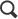 Конец формыПерепечатка392Председатель Правительства
Российской ФедерацииД. МедведевСроки и этапы реализации Программы-2018 - 2025 годыОтветственный исполнитель Программы-Министерство образования и науки Российской ФедерацииПараметры финансового обеспечения Программы-общий объем финансового обеспечения Программы - 31658304046,7 тыс. рублей, в том числе: на 2018 год - 3387974770,6 тыс. рублей; на 2019 год - 3527616916 тыс. рублей; на 2020 год - 3730258388,6 тыс. рублей; на 2021 год - 3879468724,2 тыс. рублей; на 2022 год - 4034647473,1 тыс. рублей; на 2023 год - 4196033372,1 тыс. рублей; на 2024 год - 4363874706,9 тыс. рублей; на 2025 год - 4538429695,2 тыс. рублей; из них: объем бюджетных ассигнований федерального бюджета - 4374849999,1 тыс. рублей, в том числе: на 2018 год - 502349655,7 тыс. рублей; на 2019 год - 498873078 тыс. рублей; на 2020 год - 508614464,9 тыс. рублей; на 2021 год - 528959043,5 тыс. рублей; на 2022 год - 550117405,2 тыс. рублей; на 2023 год - 572122101,4 тыс. рублей; на 2024 год - 595006985,5 тыс. рублей; на 2025 год - 618807264,9 тыс. рублей; объем бюджетных ассигнований консолидированных бюджетов субъектов Российской Федерации - 27283454047,5 тыс. рублей, в том числе: на 2018 год - 2885625114,9 тыс. рублей; на 2019 год - 3028743838 тыс. рублей; на 2020 год - 3221643923,7 тыс. рублей; на 2021 год - 3350509680,7 тыс. рублей; на 2022 год - 3484530067,9 тыс. рублей; на 2023 год - 3623911270,6 тыс. рублей; на 2024 год - 3768867721,4 тыс. рублей; на 2025 год - 3919622430,3 тыс. рублей; объем средств из внебюджетных
источников - 21194635 тыс. рублей, в том числе: на 2018 год - 5809000 тыс. рублей; на 2019 год - 8620000 тыс. рублей; на 2020 год - 1020000 тыс. рублей; на 2021 год - 1060800 тыс. рублей; на 2022 год - 1103232 тыс. рублей; на 2023 год - 1147361,3 тыс. рублей; на 2024 год - 1193255,7 тыс. рублей; на 2025 год - 1240986 тыс. рублейПараметры финансового обеспечения проектов (программ)-общий объем финансового обеспечения реализации проектов (программ) Программы - 1386029898,1 тыс. рублей, в том числе: на 2018 год - 141546767,8 тыс. рублей; на 2019 год - 172396034,7 тыс. рублей; на 2020 год - 161629890,2 тыс. рублей; на 2021 год - 168095085,8 тыс. рублей; на 2022 год - 174818889,2 тыс. рублей;
на 2023 год - 181811644,8 тыс. рублей; на 2024 год - 189084110,6 тыс. рублей; на 2025 год - 196647475 тыс. рублей; из них: объем бюджетных ассигнований федерального бюджета - 413578554,7 тыс. рублей, в том числе: на 2018 год - 51551167,8 тыс. рублей; на 2019 год - 49792734,7 тыс. рублей; на 2020 год - 47073090,2 тыс. рублей; на 2021 год - 48956013,8 тыс. рублей; на 2022 год - 50914254,4 тыс. рублей; на 2023 год - 52950824,5 тыс. рублей; на 2024 год - 55068857,5 тыс. рублей; на 2025 год - 57271611,8 тыс. рублей; объем бюджетных ассигнований консолидированных бюджетов субъектов Российской Федерации - 951256708,5 тыс. рублей, в том числе: на 2018 год - 84186600 тыс. рублей; на 2019 год - 113983300 тыс. рублей; на 2020 год - 113536800 тыс. рублей; на 2021 год - 118078272 тыс. рублей; на 2022 год - 122801402,9 тыс. рублей; на 2023 год - 127713459 тыс. рублей; на 2024 год - 132821997,4 тыс. рублей; на 2025 год - 138134877,2 тыс. рублей; объем средств из внебюджетных
источников - 21194635 тыс. рублей, в том числе: на 2018 год - 5809000 тыс. рублей; на 2019 год - 8620000 тыс. рублей; на 2020 год - 1020000 тыс. рублей; на 2021 год - 1060800 тыс. рублей; на 2022 год - 1103232 тыс. рублей; на 2023 год - 1147361,3 тыс. рублей; на 2024 год - 1193255,7 тыс. рублей; на 2025 год - 1240986 тыс. рублей    Цели Программы и их значения по годам реализации-цель 1 - качество образования, которое характеризуется: сохранением лидирующих позиций Российской Федерации в международном исследовании качества чтения и понимания текста (PIRLS), а также в международном исследовании качества математического и естественно-научного образования (TIMSS); повышением позиций Российской Федерации в международной программе по оценке образовательных достижений учащихся (PISA) не ниже 20 места в 2025 году, в том числе: сохранением позиций Российской Федерации в 2018 году по естественно-научной грамотности (диапазон 30 - 34 места), по читательской грамотности (диапазон 19 - 30 места) и повышением позиций Российской Федерации в 2021 году по естественно-научной грамотности не ниже 30 места, по читательской грамотности не ниже 25 места, по математической грамотности - не ниже 22 места; увеличением удельного веса численности выпускников, трудоустроившихся в течение календарного года, следующего за годом выпуска, в общей численности выпускников образовательной организации, обучавшихся по образовательным программам среднего профессионального образования, в 2018 году - до 51 процента, в 2019 году - до 53 процентов, в 2020 году - до 54 процентов, в 2021 году - до 55 процентов, в 2022 году - до 56 процентов, в 2023 году - до 57 процентов, в 2024 году - до 58 процентов, в 2025 году - до 59 процентов; увеличением количества ведущих российских университетов, входящих не менее 2 лет подряд в топ-100 мировых рейтингов
университетов в 2018 - 2019 годах - не менее 5 ведущих российских
университетов, в 2020 году - не менее 6, в 2021 году - не менее 7, в 2022 - 2023 годах - не менее 8, в 2024 году - не менее 9,
в 2025 - году не менее 10; цель 2 - доступность образования, которая характеризуется: доступностью дошкольного образования для детей в возрасте от 2 месяцев до 3 лет в 2018 году - 84,77 процента, в 2019 году - 94,02 процента, в 2020 - 2025 годах - 100 процентов, от 3 до 7 лет - сохранение и обеспечение 100 процентов; созданием условий, соответствующих основным современным требованиям (в соответствии с федеральными государственными образовательными стандартами), обучающимся в государственных и муниципальных общеобразовательных организациях; долей занятого населения в возрасте от 25 до 65 лет, прошедшего повышение квалификации и (или) профессиональную подготовку, в общей численности занятого в области экономики населения этой возрастной группы, которая составит в 2018 - 2025 годах не менее 37 процентов ежегодно; увеличением охвата детей в возрасте от 5 до 18 лет программами дополнительного образования в 2018 году не менее 71 процента, в 2019 году - не менее 73 процентов, в 2020 - 2025 годах - не менее 75 процентов; цель 3 - онлайн-образование, которое характеризуется увеличением численности прошедших обучение на онлайн-курсах и составит в 2018 году не менее 1525,5 тыс. человек (в том числе учащихся общеобразовательных организаций - 600 тыс. человек, студентов профессиональных образовательных организаций и образовательных организаций высшего образования - 920 тыс. человек, обучающихся в онлайн-школе на русском языке - 5,5 тыс. человек), в 2019 году - 3057,2 тыс. человек (в том числе учащихся общеобразовательных организаций - 1500 тыс. человек, студентов профессиональных образовательных организаций и образовательных организаций высшего образования - 1550 тыс. человек, обучающихся в онлайн-школе на русском языке - 7,2 тыс. человек), в 2020 году - 6010 тыс. человек (в том числе учащихся общеобразовательных организаций - 2900 тыс. человек, студентов профессиональных образовательных организаций и образовательных организаций высшего образования - 3100 тыс. человек, обучающихся в онлайн-школе на русском языке - 10 тыс. человек), в 2021 году - 7000 тыс. человек (в том числе учащихся общеобразовательных организаций - 3300 тыс. человек, студентов профессиональных образовательных организаций и образовательных организаций высшего образования - 3700 тыс. человек), в 2022 году - 8000 тыс. человек (в том числе учащихся общеобразовательных организаций - 3900 тыс. человек, студентов профессиональных образовательных организаций и образовательных организаций высшего образования - 4100 тыс. человек), в 2023 году - 9000 тыс. человек (в том числе учащихся общеобразовательных организаций - 4500 тыс. человек, студентов профессиональных образовательных организаций и образовательных организаций высшего образования - 4500 тыс. человек), в 2024 году - 10000 тыс. человек (в том числе учащихся общеобразовательных организаций - 5200 тыс. человек, студентов профессиональных образовательных организаций и образовательных организаций высшего образования - 4800 тыс. человек), в 2025 году - 11000 тыс. человек (в том числе учащихся общеобразовательных организаций - 6000 тыс. человек, студентов профессиональных образовательных организаций и образовательных организаций высшего образования - 5000 тыс. человек)Направления (подпрограммы) Программы-направление (подпрограмма) "Реализация образовательных программ профессионального образования"; направление (подпрограмма) "Содействие развитию дошкольного и общего образования"; направление (подпрограмма) "Развитие дополнительного образования детей и реализация мероприятий молодежной политики"; направление (подпрограмма) "Совершенствование управления системой образования"; направление (подпрограмма) "Развитие и распространение русского языка как основы гражданской самоидентичности и языка международного диалога"Приложения к Программе-приложение № 1 "Структура государственной программы Российской Федерации "Развитие образования"; приложение № 2 "Перечень участников государственной программы Российской Федерации " Развитие образования"; приложение № 3 "Правила предоставления и распределения субсидий из федерального бюджета бюджетам субъектов Российской Федерации на софинансирование расходов, возникающих при реализации государственных программ субъектов Российской Федерации, на реализацию мероприятий по содействию созданию в субъектах Российской Федерации (исходя из прогнозируемой потребности) новых мест в общеобразовательных организациях в рамках государственной программы Российской Федерации "Развитие образования"; приложение № 4 "Правила предоставления и распределения субсидий из федерального бюджета бюджетам субъектов Российской Федерации на создание в общеобразовательных организациях, расположенных в сельской местности, условий для занятия физической культурой и спортом в рамках государственной программы Российской Федерации "Развитие образования"; приложение № 5 "Правила предоставления и распределения субсидий из федерального бюджета бюджетам субъектов Российской Федерации на софинансирование расходов, возникающих при реализации государственных программ субъектов Российской Федерации, на реализацию мероприятий по разработке и распространению в системах среднего профессионального, высшего образования новых образовательных технологий и форм организации образовательного процесса в рамках государственной программы Российской Федерации "Развитие образования"; приложение № 6 "Правила предоставления и распределения субсидий из федерального бюджета бюджетам субъектов Российской Федерации на софинансирование расходов, возникающих при реализации государственных программ субъектов Российской Федерации, на реализацию мероприятий по созданию условий для получения среднего профессионального и высшего образования людьми с ограниченными возможностями здоровья посредством разработки нормативно-методической базы и поддержки инициативных проектов в рамках государственной программы Российской Федерации "Развитие образования"; приложение № 7 "Правила предоставления и распределения субсидий из федерального бюджета бюджетам субъектов Российской Федерации на софинансирование расходов, возникающих при реализации государственных программ субъектов Российской Федерации, на реализацию мероприятий по повышению качества образования в школах с низкими результатами обучения и в школах, функционирующих в неблагоприятных социальных условиях, путем реализации региональных проектов и распространения их результатов в рамках государственной программы Российской Федерации "Развитие образования"; приложение № 8 "Правила предоставления и распределения субсидий из федерального бюджета бюджетам субъектов Российской Федерации на софинансирование расходов, возникающих при реализации государственных программ субъектов Российской Федерации, на реализацию
мероприятий по модернизации технологий и содержания обучения в соответствии
с новым федеральным государственным образовательным стандартом посредством разработки концепций модернизации конкретных областей, поддержки региональных программ развития образования и поддержки сетевых методических объединений в рамках государственной программы Российской Федерации "Развитие образования"; приложение № 9 "Правила предоставления и распределения субсидий из федерального бюджета бюджетам субъектов Российской Федерации на софинансирование расходов, возникающих при реализации государственных программ субъектов Российской Федерации, на реализацию мероприятий по формированию современных управленческих и организационно-экономических механизмов в системе дополнительного образования детей в рамках государственной программы Российской Федерации "Развитие образования"; приложение № 10 "Правила предоставления и распределения субсидий из федерального бюджета бюджетам субъектов Российской Федерации на софинансирование расходов, возникающих при реализации государственных программ субъектов Российской Федерации, на реализацию мероприятий по созданию условий, обеспечивающих доступность дополнительных общеобразовательных программ естественно-научной и технической направленности для обучающихся, в рамках государственной программы Российской Федерации "Развитие образования"; приложение № 11 "Правила предоставления и распределения субсидий из федерального бюджета бюджетам субъектов Российской Федерации на софинансирование расходов, возникающих при реализации государственных программ субъектов Российской Федерации, мероприятия которых направлены на развитие национально-региональной системы независимой оценки качества общего образования, в рамках государственной программы Российской Федерации "Развитие образования"; приложение № 12 "Правила предоставления и распределения субсидий из федерального бюджета бюджетам субъектов Российской Федерации на софинансирование расходов, возникающих при реализации государственных программ субъектов Российской Федерации, мероприятия которых направлены на развитие кадрового потенциала педагогов по вопросам изучения русского языка, в рамках государственной программы Российской Федерации "Развитие образования"; приложение № 13 "Правила предоставления из федерального бюджета грантов в форме субсидий юридическим лицам в рамках реализации отдельных мероприятий государственной программы Российской Федерации "Развитие образования"; приложение № 14 "Правила предоставления в рамках государственной программы Российской Федерации "Развитие образования" субсидий из федерального бюджета бюджетам субъектов Российской Федерации на софинансирование капитальных вложений в объекты государственной собственности субъектов Российской Федерации и (или) на предоставление ими средств местным бюджетам на софинансирование капитальных вложений в объекты муниципальной собственности, которые осуществляются из местных бюджетов"; приложение № 15 "Перечень объектов капитального строительства, мероприятий (укрупненных инвестиционных проектов), объектов недвижимости, включенных в государственную программу Российской Федерации "Развитие образования", на которые предоставляются субсидии на осуществление капитальных вложений в объекты государственной собственности Российской Федерации подведомственных Министерству образования и науки Российской Федерации организаций"; приложение № 16 "Методика детализации мероприятий, включенных в приложение № 15 к государственной программе Российской Федерации "Развитие образования"; приложение № 17 "Перечень целевых показателей (индикаторов), интегрируемых в пилотные государственные программы федеральных целевых программ (до утверждения проектов (программ) и (или) ведомственных целевых программ, в рамках которых предусматривается реализация мероприятий завершенных федеральных целевых программ)"; приложение № 18 "Сведения о параметрах финансирования проектов и процессных мероприятий в 2018 - 2020 годах в рамках государственной программы "Развитие образования" в субъектах Российской Федерации, расположенных на приоритетных территориях"; приложение № 19 "Перечень прикладных научных исследований и экспериментальных разработок, выполняемых в 2018 - 2019 годах по договорам о проведении научно-исследовательских, опытно-конструкторских и технологических работ, финансовое обеспечение которых осуществлялось в рамках интегрируемых федеральных целевых программ, за счет средств федерального бюджета"Проекты (программы)Проекты (программы)Ведомственные целевые программы, отдельные мероприятияВедомственные целевые программы, отдельные мероприятиянаименованиецель, сроки (этапы)наименованиецель, сроки (этапы)Направление (подпрограмма) "Реализация образовательных программ профессионального образования"Направление (подпрограмма) "Реализация образовательных программ профессионального образования"Направление (подпрограмма) "Реализация образовательных программ профессионального образования"Направление (подпрограмма) "Реализация образовательных программ профессионального образования"Реализация отдельных мероприятий приоритетного проекта "Современная цифровая образовательная среда Российской Федерации"создать к 2018 году условия для системного повышения качества и расширения возможностей непрерывного образования для всех категорий граждан за счет развития российского цифрового образовательного пространства и увеличения к концу 2025 года числа обучающихся образовательных организаций, освоивших онлайн-курсы до 11 млн. человек.
Численность обучающихся образовательных организаций, прошедших обучение на онлайн-курсах:
в 2018 году - 1520 тыс. человек; в 2019 году - 3050 тыс. человек; в 2020 году- 6010 тыс. человек;     в том числе:
учащиеся общеобразовательных организаций:
в 2018 году - 600 тыс. человек;
в 2019 году- 1500 тыс. человек;
в 2020 году - 2900 тыс. человек;
студенты профессиональных образовательных организаций и образовательных организаций высшего образования:
в 2018 году - 920 тыс. человек;
в 2019 году - 1550 тыс. человек;
в 2020 году- 3100 тыс. человек.
Численность обучающихся по основным или дополнительным общеобразовательным программам, прошедших обучение на онлайн-курсах с получением документа, подтверждающего результаты обучения:
в 2018 году - 100 тыс. человек;
в 2019 году - 200 тыс. человек;
в 2020 году - 300 тыс. человек.
Количество онлайн-курсов, обеспечивающих освоение дисциплин (модулей) образовательных программ среднего, высшего и дополнительного образования, доступных для освоения в текущем году
в 2018 году - 1500 единиц;
в 2019 году - 2500 единиц;
в 2020 году - 3500 единиц.
2016 - 2021 годы*ведомственная целевая программа "Развитие интегрированной системы обеспечения высококвалифицированными кадрами организаций оборонно-промышленного комплекса Российской Федерации в 2016 - 2020 годах"углубленная подготовка 9 000 студентов федеральных государственных образовательных организаций высшего образования, подведомственных Минобрнауки России, по образовательным программам среднего профессионального образования и высшего образования на основе внедрения адаптивной системы целевого практико-ориентированного развития компетенций студентов в рамках сетевого и кластерного взаимодействия этих организаций с организациями оборонно-промышленного комплекса.

Численность студентов, обучающихся по основным образовательным программам среднего профессионального (программам подготовки специалистов среднего звена) и высшего образования (программам бакалавриата, специалитета, магистратуры, подготовки научно-педагогических кадров в аспирантуре), заключивших договоры о целевом обучении с организациями оборонно-промышленного комплекса, отобранных в соответствующем году в рамках реализации ведомственной целевой программы, предусматривающей подготовку квалифицированных кадров для организаций оборонно-промышленного комплекса в 2016 - 2020 годах, в 2018 году - 3000 человек.

Численность выпускников, прошедших обучение по основным образовательным программам среднего профессионального (программам подготовки специалистов среднего звена) и высшего образования (программам бакалавриата, специалитета, магистратуры, подготовки научно-педагогических кадров в аспирантуре), заключивших договоры о целевом обучении с организациями оборонно-промышленного комплекса в рамках реализации ведомственной целевой программы, предусматривающей подготовку квалифицированных кадров для организаций оборонно-промышленного комплекса
в 2016 - 2020 годах:
в 2018 году - 3000 человек;
в 2019 году - 3000 человек;

в 2020 году - 3000 человек.

2016 - 2020 годы*Приоритетный проект "Подготовка высококвалифицированных специалистов и рабочих кадров с учетом современных стандартов и передовых технологий"**создание в Российской Федерации конкурентоспособной системы среднего профессионального образования, обеспечивающей подготовку высококвалифицированных специалистов и рабочих кадров в соответствии с современными стандартами и передовыми технологиями, увеличение к концу
2020 года до 50 тыс. человек численности выпускников образовательных организаций, реализующих программы среднего профессионального образования, продемонстрировавших уровень подготовки, соответствующий стандартам "Ворлдскиллс Россия".

Численность выпускников образовательных организаций, реализующих основные образовательные программы среднего профессионального образования, продемонстрировавших уровень подготовки, соответствующий стандартам "Ворлдскиллс Россия":


в 2018 году - 10 тыс. человек;
в 2019 году - 30 тыс. человек;
в 2020 году - 50 тыс. человек.

Количество специализированных центров компетенций в субъектах Российской Федерации, аккредитованных по стандартам "Ворлдскиллс Россия":
в 2018 году - 115 единиц;
в 2019 году - 125 единиц;
в 2020 году - 175 единиц.

2016 - 2021 годы*мероприятие "Реализация образовательных программ высшего образования"**поддержка программ развития образовательных организаций высшего образования и приоритетных образовательных программ; изменение объемных показателей выпуска по реализуемым основным образовательным программам высшего образования в соответствии с федеральными государственными образовательными стандартами;
развитие институтов магистратуры и аспирантуры на базе ведущих университетов;
обновление структуры сети образовательных организаций высшего образования;
сохранение уровня средней заработной платы профессорско-преподавательского состава государственных и муниципальных образовательных организаций высшего образования к 2018 году на уровне 200 процентов среднемесячного дохода от трудовой деятельности в соответствующем регионе.

Удельный вес сектора высшего образования во внутренних затратах на исследования и разработки:

в 2018 году - 11,9 процента;
в 2019 году - 12,2 процента;
в 2020 году - 12,5 процента.

Удельный вес численности выпускников, трудоустроившихся в течение календарного года, следующего за годом выпуска,
в общей численности выпускников образовательной организации, обучавшихся по основным образовательным программам высшего образования:
в 2018 году - 66,5 процента;
в 2019 году - 68 процентов;
в 2020 году - 69 процентов.

Численность студентов, обучающихся в государственных и муниципальных образовательных организациях по основным образовательным программам высшего образования (программам бакалавриата, специалитета, магистратуры), в расчете на одного работника профессорско-преподавательского состава:
в 2018 году - 12 человек;
в 2019 году - 12 человек;
в 2020 году - 12 человек.

Отношение средней заработной платы профессорско-преподавательского состава государственных и муниципальных образовательных организаций высшего образования к среднемесячному доходу от трудовой деятельности в субъекте
Российской Федерации:
в 2018 году - 200 процентов;
в 2019 году - 200 процентов;
в 2020 году - 200 процентов.

Количество основных образовательных программ, прошедших процедуры профессионально-общественной аккредитации:
в 2018 году - 1100 единиц;
в 2019 году - 1200 единиц;
в 2020 году - 1300 единиц.

2018 - 2020 годыРеализация отдельных мероприятий приоритетного проекта "Вузы как центры пространства создания инноваций"**обеспечить устойчивую глобальную конкурентоспособность в 2018 году* не менее 5, а в 2025 году - не менее 10 ведущих российских университетов; создать в субъектах Российской Федерации в 2018 году не менее 55 университетских центров инновационного, технологического и социального развития регионов,
а в 2025 году - не менее 100 .

Количество ведущих российских университетов, входящих не менее 2 лет подряд в топ-100 мировых рейтингов университетов:
в 2018 году - 5 единиц;
в 2019 году - 5 единиц;
в 2020 году - 6 единиц.

Количество ведущих российских университетов, входящих не менее 2 лет подряд в топ-300 мировых рейтингов университетов:
в 2018 году - 10 единиц;
в 2019 году - 14 единиц;
в 2020 году - 15 единиц.

Количество субъектов Российской Федерации, на территории которых функционирует не менее одного университетского центра:
в 2018 году - 40 единиц;
в 2019 году - 50 единиц;
в 2020 году - 50 единиц.

Количество университетских центров инновационного, технологического и социального развития регионов, реализующих в отчетном году в своих технопарках, инжиниринговых центрах, бизнес-инкубаторах не менее 10 технологических и социальных проектов за счет средств предприятий, организаций региональной экономики и (или) регионального и муниципального бюджетов:
в 2018 году - 55 единиц;
в 2019 году - 70 единиц;
в 2020 году - 75 единиц.

2016 - 2025 годы*мероприятие "Реализация образовательных программ среднего профессионального образования и профессионального обучения"**подготовка рабочих кадров и специалистов среднего звена образовательными организациями высшего и среднего профессионального образования по реализуемым ими основным образовательным программам.
Сохранение к 2018 году уровня средней заработной платы преподавателей и мастеров производственного обучения средних профессиональных образовательных организаций на уровне средней заработной платы в соответствующем регионе.

Численность студентов, обучающихся по основным образовательным программам среднего профессионального образования в государственных и муниципальных образовательных организациях среднего профессионального образования, в расчете
на одного работника, замещающего должности преподавателей и (или) мастеров производственного обучения:
в 2018 году - 14,8 человека;
в 2019 году - 14,8 человека;
в 2020 году - 14,8 человека.

Отношение средней заработной платы преподавателей и мастеров производственного обучения государственных и муниципальных образовательных организаций, реализующих основные образовательные программы среднего профессионального образования (из всех источников), к среднемесячному доходу от трудовой деятельности в субъекте Российской Федерации:
в 2018 году - 100 процентов;
в 2019 году - 100 процентов;
в 2020 году - 100 процентов.
2018 - 2020 годыРеализация отдельных мероприятий приоритетного проекта "Развитие экспортного потенциала российской системы образования"увеличение доли несырьевого экспорта Российской Федерации за счет повышения привлекательности российского образования на международном образовательном рынке.

Количество иностранных граждан, обучающихся по очной форме в российских образовательных организациях среднего профессионального и высшего образования:
в 2018 году - 240 тыс. человек;
в 2019 году - 260 тыс. человек;
в 2020 году - 310 тыс. человек;

в том числе:
по государственным стипендиям:
в 2018 году - 15 тыс. человек;
в 2019 году - 15 тыс. человек;
в 2020 году - 15 тыс. человек;





по дополнительным общеобразовательным программам:
в 2018 году - 90 тыс. человек;
в 2019 году - 100 тыс. человек;
в 2020 году - 120 тыс. человек;

по контракту:
в 2018 году - 135 тыс. человек;
в 2019 году - 145 тыс. человек;
в 2020 году - 175 тыс. человек.

Объемы внебюджетных средств, полученных от экспорта российского образования:
в 2018 году - 96203 млн. рублей;
в 2019 году - 107824 млн. рублей;
в 2020 году - 135370 млн. рублей.

Увеличение числа иностранных школьников, прошедших обучение
в рамках реализации программ дополнительного образования:
в 2018 году - 110 процентов;
в 2019 году - 120 процентов;
в 2020 году - 130 процентов.

Численность иностранных слушателей онлайн-курсов, в том числе на русском языке, предлагаемых российскими образовательными организациями:
в 2018 году - 1,3 млн. человек;
в 2019 году - 1,6 млн. человек;
в 2020 году - 1,9 млн. человек.

2017 - 2025 годы*мероприятие "Социальная поддержка работников организаций профессионального образования"**выполнение социальных обязательств государства в части выплаты компенсации жителям Крайнего Севера, а также педагогам государственных образовательных организаций, проживающим в сельской местности, ежемесячные компенсационные выплаты матерям, состоящим в трудовых отношениях на условиях трудового найма с организациями. 2018 - 2020 годыВедомственный проект "Создание и ведение информационного портала, обеспечивающего расширение взаимодействия абитуриентов и образовательных организаций высшего образования, находящихся на территории Российской Федерации"
(информационный портал "Поступай правильно")представление абитуриентам в доступной и понятной форме информации об образовательных организациях высшего образования, направлениях подготовки, специальностях, условиях приема и обучения студентов в российских образовательных организациях высшего образования, общих требованиях к поступлению в образовательные организации высшего образования, вступительных экзаменах, баллах единого государственного экзамена, знакомство с рейтингом образовательных организациях высшего образования Российской Федерации, а также оказание оперативной помощи в выборе образовательных организациях высшего образования и специальности.

Численность абитуриентов, студентов, их родителей, воспользовавшихся услугами информационного портала "Поступай правильно":
в 2018 году - 200000 тыс. человек;
в 2019 году - 300000 тыс. человек;
в 2020 году - 500000 тыс. человек.

Количество подведомственных Минобрнауки России организаций высшего образования, по которым представлена информация, необходимая абитуриентам, с учетом их филиалов:
в 2018 год - 700 единиц;
в 2019 году - 700 единиц;
в 2020 году - 700 единиц.

Количество не подведомственных Минобрнауки России организаций высшего образования, по которым представлена информация, необходимая абитуриентам, с учетом их филиалов:
в 2018 году - 1000 единиц;
в 2019 году - 1000 единиц;
в 2020 году - 1000 единиц

2017 - 2020 годы*        мероприятие "Социальная поддержка обучающихся в организациях профессионального образования"**поддержка обучающихся по основным образовательным программам высшего образования за счет средств федерального бюджета в форме стипендий и иных выплат в соответствии с законодательством Российской Федерации. 2018 - 2020 годымероприятие "Поддержка талантливой молодежи в организациях профессионального образования"государственная поддержка одаренным детям, поступившим в образовательные организации
высшего и среднего профессионального образования, в форме грантов;
назначение стипендий Президента Российской Федерации и Правительства Российской Федерации для студентов очной формы обучения образовательных организаций высшего и среднего профессионального образования, аспирантов очной формы обучения образовательных организаций
высшего и дополнительного профессионального образования и научных организаций.
2018 - 2020 годымероприятие "Развитие инфраструктуры системы профессионального образования"**строительство, реконструкция и капитальный ремонт объектов образовательной инфраструктуры, в том числе учебно-лабораторных корпусов, общежитий, бассейнов;
создание безбарьерной среды для инвалидов в образовательных организациях профессионального образования;
удельный вес числа образовательных организаций среднего профессионального образования и высшего образования, здания которых приспособлены для обучения лиц с ограниченными возможностями здоровья:
в 2018 году - 23 процента;
в 2019 году - 24 процента
в 2020 году - 25 процентов.

Количество созданных многофункциональных центров прикладных квалификаций:
в 2018 году - 280 единиц;
в 2019 году - 280 единиц;
в 2020 году - 280 единиц. 2018 - 2020 годыНаправление (подпрограмма) "Содействие развитию дошкольного и общего образования"Направление (подпрограмма) "Содействие развитию дошкольного и общего образования"Направление (подпрограмма) "Содействие развитию дошкольного и общего образования"Направление (подпрограмма) "Содействие развитию дошкольного и общего образования"Приоритетный проект "Создание современной образовательной среды для школьников"**обеспечить повышение доступности и качества общего образования в Российской Федерации за счет создания к 2025 году 6531,287 тыс. новых мест в общеобразовательных организациях субъектов Российской Федерации, в том числе путем строительства объектов инфраструктуры общего образования с применением современных архитектурно-планировочных решений, увеличения к 2025 году до 100 процентов доли общеобразовательных организаций, осуществляющих образовательную деятельность в одну смену в соответствии с федеральными государственными образовательными стандартами.
Количество новых мест в общеобразовательных организациях субъектов Российской Федерации, введенных путем строительства объектов инфраструктуры общего образования в рамках софинансирования за счет средств федерального бюджета мероприятий, в том числе реализуемых в субъектах Российской Федерации:

в 2018 - 2019 годах - 51187 единиц;
в 2019 - 2020 годах - 61389 единиц.

2016 - 2025 годы*ведомственная целевая программа "Российская электронная школа"создание завершенного курса интерактивных видеоуроков по всей совокупности общеобразовательных учебных предметов, полностью соответствующего федеральным государственным образовательным стандартам и примерным основным образовательным программам начального общего, основного общего, среднего общего образования, учитывающего передовой опыт лучших учителей России и размещенного в открытом доступе в интересах всех обучающихся, в том числе детей с особыми образовательными потребностями и индивидуальными возможностями.

Количество дидактических и методических ресурсов открытого пользования в составе полного завершенного курса интерактивных видео уроков по всей совокупности общеобразовательных учебных предметов
на 2018 год - 4680 единиц.

Доля общеобразовательных организаций, использующих элементы открытой информационно-образовательной среды "Российская электронная школа", в общем количестве общеобразовательных организаций
в 2018 году - 15 процентов.
Доля педагогических работников, использующих элементы открытой информационно-образовательной среды "Российская электронная школа", в общем количестве педагогических работников
в 2018 год - 18 процентов.
Доля обучающихся с особыми образовательными потребностями и индивидуальными возможностями, реализующих право на получение образования в рамках ведомственной целевой программы "Российская электронная школа" на 2016 - 2018 годы, в общем количестве обучающихся в форме семейного образования и (или) самообразования в 2018 год - 20 процентов.

2016 - 2018 годы*Ведомственный проект "Создание в общеобразовательных организациях Российской Федерации, расположенных в сельской местности, условий для занятия физической культурой и спортом"**улучшение условий для занятия физической культурой и спортом в общеобразовательных организациях, расположенных в сельской местности.

Удельный вес численности детей, занимающихся в спортивных кружках, организованных на базе общеобразовательных организаций, в общей численности обучающихся в общеобразовательных организациях, расположенных в сельской местности:

в 2018 году - 27,5 процента;
в 2019 году - 27,8 процента;
в 2020 году - 28 процентов.

Доля общеобразовательных организаций, расположенных в сельской местности, в которых произведен ремонт спортивных залов:
в 2018 году - 47 процентов;
в 2019 году - 52 процентов;
в 2020 году - 57 процентов.

Перепрофилирование имеющихся помещений общеобразовательных организаций, расположенных в сельской местности, под спортивные залы для занятия физической культурой и спортом:
в 2018 году - 39 процентов;
в 2019 году - 40 процентов;
в 2020 году - 41 процент.

Развитие школьных спортивных клубов в общеобразовательных организациях, расположенных в сельской местности:
в 2018 году - 50 процентов;
в 2019 году - 55 процентов;
в 2020 году - 60 процентов.

Оснащение спортивным инвентарем и оборудование открытых плоскостных спортивных сооружений в общеобразовательных организациях, расположенных в сельской местности:

в 2018 году - 23,5 процента;
в 2019 году - 27,5 процента;
в 2020 году - 31,5 процента.

2018 - 2020 годымероприятие "Содействие развитию дошкольного образования"сохранение 100 процентов доступности дошкольного образования для детей в возрасте от 3 до 7 лет;
доступность дошкольного образования (отношение численности детей в возрасте от 2 месяцев до 3 лет, получающие дошкольное образование в текущем году, к сумме численности детей в возрасте от 2 месяцев до 3 лет, получающих дошкольное образование в текущем году, и численности детей в возрасте от 2 месяцев до 3 лет, находящихся в очереди на получение в текущем году дошкольного образования):

в 2018 году - 84,77 процента;
в 2019 году - 94,02 процента;
в 2020 - 2015 годах - 100 процентов;
сохранение средней заработной платы педагогических работников государственных (муниципальных) дошкольных образовательных организаций на уровне средней заработной платы в сфере общего образования соответствующего региона.

Численность воспитанников государственных и муниципальных организаций, осуществляющих образовательную деятельность по образовательным программам дошкольного образования, присмотр и уход за детьми, приходящихся на одного педагогического работника:
в 2018 году - 11,8 человека;
в 2019 году - 12 человек;
в 2020 году - 12 человек.

Отношение средней заработной платы педагогических работников государственных (муниципальных) дошкольных образовательных организаций к средней заработной плате в сфере общего образования в субъекте Российской Федерации:
в 2018 год - 100 процентов;
в 2019 год - 100 процентов;
в 2020 год - 100 процентов.

2018 - 2020 годымероприятие "Содействие развитию общего образования"обеспечение возможности на уровне среднего общего образования обучаться по индивидуальным образовательным траекториям (в том числе с использованием дистанционных технологий);
сохранение средней заработной платы педагогических работников государственных (муниципальных) общеобразовательных организаций на уровне средней заработной платы в соответствующем регионе;
поддержание и развитие уровня физической подготовки школьников.

Удельный вес численности обучающихся в общеобразовательных организациях в соответствии с федеральными государственными образовательными стандартами в общей численности обучающихся в образовательных организациях общего образования:
в 2018 году - 90 процентов;
в 2019 году - 100 процентов;
в 2020 году - 100 процентов.

Удельный вес численности обучающихся с ограниченными возможностями здоровья, получающих образование в общеобразовательных организациях в соответствии с федеральным государственным образовательным стандартом начального общего образования обучающихся с ограниченными возможностями здоровья, в общем количестве обучающихся с ограниченными возможностями здоровья, обучающихся по основным образовательным программам начального общего образования:
в 2018 году - 75 процентов;
в 2019 году - 100 процентов;
в 2020 году - 100 процентов.

Удельный вес численности обучающихся с ограниченными возможностями здоровья, получающих образование в общеобразовательных организациях в соответствии с федеральным государственным образовательным стандартом образования обучающихся с умственной отсталостью (интеллектуальными нарушениями), в общем количестве обучающихся с умственной отсталостью (интеллектуальными

нарушениями), получающих образование в общеобразовательных организациях:
в 2018 году - 24 процента;
в 2019 году - 32 процента;
в 2020 году - 40 процентов.

Численность обучающихся в расчете на одного педагогического работника общего образования:
в 2018 году - 12,8 человека;
в 2019 году - 13 человек;
в 2020 году - 13 человек.

Удельный вес численности учителей общеобразовательных организаций в возрасте до 35 лет в общей численности учителей общеобразовательных организаций
в 2018 году - 24 процента;
в 2019 году - 25 процентов;
в 2020 году - 25 процентов.

Отношение средней заработной платы педагогических работников государственных (муниципальных) образовательных организаций общего образования к среднемесячному доходу от трудовой деятельности в субъекте Российской Федерации:
в 2018 году - 100 процентов;
в 2019 году - 100 процентов;
в 2020 году - 100 процентов.

Удельный вес численности детей, занимающихся в спортивных кружках, организованных на базе общеобразовательных организаций, в общей численности обучающихся в общеобразовательных организациях:
в городских поселениях:
в 2018 году - 19 процентов;
в 2019 году - 20 процентов;
в 2020 году - 20 процентов;

в сельской местности:
в 2018 году - 27,5 процента;
в 2019 году - 27,8 процента;
в 2020 году - 28 процентов.

2018 - 2020 годымероприятие "Развитие кадрового потенциала системы дошкольного и общего образования"разработка и реализация комплексной программы повышения профессионального уровня педагогических работников общеобразовательных организаций, направленной в том числе на овладение ими современными образовательными
технологиями и методиками обучения и воспитания, знаниями, умениями и навыками.

2018 - 2020 годымероприятие "Развитие инфраструктуры системы дошкольного и общего образования"реализация мер, направленных на развитие инфраструктуры сельских школ;
актуализация требований санитарных и строительных норм, пожарной безопасности и иных требований к инфраструктуре образовательных организаций с учетом
современных условий технологической среды образования, образовательного процесса.

2018 - 2020 годыНаправление (подпрограмма) "Развитие дополнительного образования детей и реализация мероприятий молодежной политики"Направление (подпрограмма) "Развитие дополнительного образования детей и реализация мероприятий молодежной политики"Направление (подпрограмма) "Развитие дополнительного образования детей и реализация мероприятий молодежной политики"Направление (подпрограмма) "Развитие дополнительного образования детей и реализация мероприятий молодежной политики"Приоритетный проект "Доступное дополнительное образование для детей"**обеспечение к 2020 году охвата не менее 70 - 75 процентов детей в возрасте
от 5 до 18 лет качественными дополнительными общеобразовательными программами,
в том числе на базе создающихся модельных центров дополнительного образования детей.

Доля детей в возрасте от 5 до 18 лет, охваченных дополнительным образованием
в процентах, на основе данных демографического прогноза:
в 2018 году - 71 процент;
в 2019 году - 73 процента;
в 2020 году - 75 процентов;
в том числе:
охваченных дополнительными общеобразовательными программами технической и естественно-научной направленности:
в 2018 году - 12 процентов;
в 2019 году - 15 процентов;
в 2020 году - 18 процентов.

Количество субъектов Российской Федерации, реализовавших современные региональные системы дополнительного образования детей:
в 2018 году - 31 единица;
в 2019 году - 58 единиц;
в 2020 году - 85 единиц.

Количество вновь оснащенных мест дополнительного образования (с нарастающим итогом):
в 2018 году - 402,1 тыс. единиц;
в 2019 году - 926,1 тыс. единиц;
в 2020 году - 1824,2 тыс. единиц,

в том числе:
в организациях, осуществляющих обучение по дополнительным общеобразовательным программам в сельской местности (с нарастающим итогом):

в 2018 году - 150 тыс. единиц;
в 2019 году - 350 тыс. единиц;
в 2020 году - 600 тыс. единиц.

2016 - 2021 годы*мероприятие "Реализация образовательных программ дополнительного образования детей и мероприятия по их развитию"**увеличение удельного веса численности детей в возрасте от 5 до 18 лет, получающих услуги дополнительного образования, в общей численности детей этого возраста к 2020 году до 70 - 75 процентов, в том числе за счет развития программ дополнительного образования на базе общеобразовательных организаций;
увеличение численности детей и молодежи, занимающихся в спортивных секциях и по дополнительным общеобразовательным программам технической и естественно-научной направленности.
Удельный вес численности детей, занимающихся в организациях дополнительного образования технической и естественно-научной направленности, в общей численности детей от 5 до 18 лет:
в 2018 году - 9,5 процента;
в 2019 году - 10 процентов;
в 2020 году - 10 процентов.

Удельный вес численности детей, занимающихся в кружках, организованных на базе общеобразовательных организаций,
в общей численности обучающихся в общеобразовательных организациях:
в городских поселениях:
в 2018 году - 68 процентов;
в 2019 году - 68 процентов;
в 2020 году - 68 процентов;

в сельской местности:
в 2018 году - 93 процента;
в 2019 году - 93 процента;
в 2020 году - 93 процента.

2018 - 2020 годыВедомственный проект "Олимпиадное движение школьников"популяризация школьного олимпиадного движения в Российской Федерации по общеобразовательным предметам.

Удельный вес численности обучающихся по основным образовательным программам начального общего, основного общего и среднего общего образования (4 - 11 классы), участвующих во всероссийской олимпиаде школьников, в общей численности обучающихся
4 - 11 классов:
в 2018 году - 49 процентов;
в 2019 году - 51 процент;
в 2020 году - 52 процента.

2018 - 2020 годымероприятие "Содействие развитию дополнительного образования и социализации детей"**проведение на базе образовательных организаций профессионального образования мероприятий спортивной направленности;
реализация проектов гражданско-патриотического характера;
сохранение средней заработной платы педагогических работников дополнительного образования на уровне средней заработной платы учителей в соответствующем регионе;
развитие инфраструктуры образовательных организаций дополнительного образования.

Отношение средней заработной платы педагогических работников государственных (муниципальных) организаций дополнительного образования детей к средней заработной плате учителей в соответствующем субъекте Российской Федерации:
в 2018 году - 100 процентов;
в 2019 году - 100 процентов;
в 2020 году - 100 процентов.
Удельный вес числа образовательных организаций, имеющих системы видеонаблюдения, в общем числе организаций, реализующих дополнительные общеобразовательные программы:
в 2018 году - 29 процентов;
в 2019 году - 31 процент;
в 2020 году - 33 процента.

2018 - 2020 годымероприятие "Выявление и поддержка одаренных детей и молодежи"государственная поддержка одаренных детей, поступивших в образовательные организации высшего и среднего профессионального образования, и лучших студентов, имеющих достижения в учебной, научно-исследовательской, общественной, культурно-творческой и спортивной деятельности;
поддержка талантливой молодежи в форме предоставления премий и стипендий Президента Российской Федерации;
проведение конкурсов молодежных проектов, осуществление грантовой поддержки инициативной и талантливой молодежи.

Удельный вес численности обучающихся по основным образовательным программам начального общего, основного общего и среднего общего образования, участвующих в олимпиадах и конкурсах различного уровня, в общей численности обучающихся по основным образовательным программам начального, основного общего и среднего общего образования:
в 2018 году - 46 процентов;
в 2019 году - 48 процентов;
в 2020 году - 50 процентов.

Численность молодежи в возрасте от 14 до 30 лет, получившей грантовую поддержку на реализацию проектов в сфере политики, экономики, науки и инноваций, гражданских инициатив, искусства и творчества, направленных на вовлечение молодых людей в социальную практику:
в 2018 году - 17000 человек;
в 2019 году - 18000 человек;
в 2020 году - 19000 человек.

2018 - 2020 годымероприятие "Создание условий успешной социализации и эффективной самореализации молодежи"увеличение удельного веса численности молодых людей в возрасте от 14 до 30 лет, задействованных в мероприятиях, проводимых органами исполнительной власти в рамках реализации государственной молодежной политики, молодежными и детскими общественными объединениями, пользующимися государственной поддержкой, в общей численности молодежи в возрасте
от 14 до 30 лет;

увеличение численности субъектов Российской Федерации, реализующих программы по работе с молодежью, оказавшейся в трудной жизненной ситуации.

Удельный вес числа субъектов Российской Федерации, реализующих проекты и программы по работе с молодежью, оказавшейся в трудной
жизненной ситуации, в общем числе субъектов Российской Федерации:
в 2018 году - 55 процентов;
в 2019 году - 60 процентов;
в 2020 году - 65 процентов.

Удельный вес численности молодых людей в возрасте от 14 до 30 лет, участвующих в деятельности молодежных общественных объединений, в общей численности молодежи в возрасте от 14 до 30 лет:
в 2018 году - 26 процентов;
в 2019 году - 27 процентов;
в 2020 году - 28 процентов.

Численность молодежи в возрасте от 14 до 30 лет, вовлеченной в конкурсы, направленные на выявление и развитие молодых талантов, лидеров и инициативных молодых людей:
в 2018 году - 5300000 человек;
в 2019 году - 5400000 человек;
в 2020 году - 5500000 человек.

Удельный вес численности молодых людей в возрасте от 14 до 30 лет, задействованных в мероприятиях, проводимых органами исполнительной власти в рамках реализации государственной молодежной политики, молодежными и детскими общественными объединениями, пользующимися
государственной поддержкой, в общей численности молодежи в возрасте от 14 до 30 лет:
в 2018 году - 38 процентов;
в 2019 году - 39 процентов;
в 2020 году - 40 процентов. 2018 - 2020 гг.мероприятие "Проведение мероприятий по содействию патриотическому воспитанию граждан Российской Федерации"**увеличение удельного веса численности молодых людей от 14 до 30 лет, участвующих в мероприятиях по патриотическому воспитанию, по отношению к общему количеству молодых граждан;
увеличение количества действующих
патриотических и волонтерских объединений, клубов, центров.

Удельный вес численности молодых людей в возрасте от 14 до 30 лет, участвующих в мероприятиях по патриотическому воспитанию, в общей численности молодых людей в возрасте от 14 до 30 лет:

в 2018 году - 48 процентов;
в 2019 году - 49 процентов;
в 2020 году - 50 процентов.

2018 - 2020 годымероприятие "Реализация механизмов развития молодежной политики"**повышение эффективности деятельности федеральных государственных организаций, находящихся в ведении Минобрнауки России и Росмолодежи, за счет повышения эффективности труда их сотрудников.

Численность молодежи в возрасте от 14 до 30 лет, вовлеченной во всероссийскую форумную кампанию:
в 2018 год у- 172000 человек;
в 2019 году - 173000 человек;
в 2020 году - 174000 человек.

2018 - 2020 годыНаправление (подпрограмма) "Совершенствование управления системой образования"Направление (подпрограмма) "Совершенствование управления системой образования"Направление (подпрограмма) "Совершенствование управления системой образования"Направление (подпрограмма) "Совершенствование управления системой образования"Мероприятие "Реализация механизмов оценки и обеспечения качества образования в соответствии с государственными образовательными стандартами"**обеспечение участия Российской Федерации в международных сопоставительных исследованиях качества общего и профессионального образования;
совершенствование и реализация процедур проведения и методик оценки уровня освоения обучающимися основных образовательных программ общего и профессионального образования;
совершенствование процедур контроля и надзора за соблюдением законодательства Российской Федерации в области образования и науки и предоставления государственных услуг;
повышение эффективности инструментов взаимодействия с общественными объединениями, некоммерческими организациями;
поддержка внедрения и распространения инноваций в области развития и модернизации образования;
формирование и обеспечение функционирования системы экспертного сопровождения программных мероприятий по развитию образования.

Количество международных сопоставительных исследований качества образования, в которых Российская Федерация участвует на регулярной основе:
в 2018 году - 6 единиц;
в 2019 году - 7 единиц;
в 2020 году - 7 единиц.

Количество мероприятий по контролю (надзору), проведенных Рособрнадзором в отношении органов государственной власти субъектов Российской Федерации:
в 2018 году - 30 единиц;
в 2019 году - 30 единиц;
в 2020 году - 30 единиц.
Количество мероприятий по контролю (надзору), проведенных Рособрнадзором в отношении организаций, осуществляющих образовательную деятельность:
в 2018 году - 80 единиц;
в 2019 году - 80 единиц;
в 2020 году - 80 единиц.

Количество проведенных Рособрнадзором процедур лицензирования образовательной деятельности:
в 2018 году - 4080 единиц;
в 2019 году - 4080 единиц;
в 2020 году - 4080 единиц.

Количество организаций, осуществляющих образовательную деятельность, прошедших процедуру государственной аккредитации:
в 2018 году - 500 единиц;
в 2019 году - 500 единиц;
в 2020 году - 500 единиц.

Количество проведенных Рособрнадзором процедур признания образования и (или) квалификации, полученных в иностранном государстве:
в 2018 году - 8800 единиц;
в 2019 году - 8800 единиц;
в 2020 году - 8800 единиц.

2018 - 2020 годымероприятие "Поощрения педагогических работников за особые заслуги перед государством"совершенствование инструментов, направленных на распространение практик (результатов), созданных (полученных) лауреатами премий в области литературы и искусства, образования, печатных средств массовой информации, науки и техники.

Численность получателей премий в области литературы и искусства, образования, печатных средств массовой информации, науки и техники и иных поощрений за особые заслуги перед государством:
в 2018 году - 50 человек;
в 2019 году - 50 человек;
в 2020 году - 50 человек.

2018 - 2020 годымероприятие "Сопровождение реализации отдельных мероприятий государственной программы"реализация проектов исследовательской, правовой, методической и экспертно-аналитической направленности во исполнение мероприятий государственной программы;
реализация принципов концепции информационной открытости в деятельности органов исполнительной власти системы образования.

2018 - 2020 годымероприятие "Совершенствование механизмов управления в системе среднего профессионального и высшего образования"**создание условий для получения среднего профессионального и высшего образования людьми с ограниченными возможностями здоровья посредством разработки нормативно-методической базы и поддержки инициативных проектов в субъектах Российской Федерации.

Удельный вес числа специальностей и направлений подготовки, на которых проводятся процедуры профессионально-общественной аккредитации основных образовательных программ профессионального образования, в общем числе специальностей и направлений подготовки:
в 2018 году - 25 процентов;
в 2019 году - 27,5 процента;
в 2020 году - 30 процентов.

2018 - 2020 годыНаправление (подпрограмма) "Развитие и распространение русского языка как основы гражданской самоидентичности и языка международного диалога"Направление (подпрограмма) "Развитие и распространение русского языка как основы гражданской самоидентичности и языка международного диалога"Направление (подпрограмма) "Развитие и распространение русского языка как основы гражданской самоидентичности и языка международного диалога"Направление (подпрограмма) "Развитие и распространение русского языка как основы гражданской самоидентичности и языка международного диалога"Мероприятие "Совершенствование норм и условий для полноценного функционирования русского языка"**разработка предложений по совершенствованию нормативно-правового и научно-информационного обеспечения реализации Федерального закона "О государственном языке Российской Федерации";

формирование и развитие базы данных, структурированной по ключевым позициям, отражающим потребности и возможности
в сфере функционирования, изучения и преподавания русского языка.

2018 - 2020 годыМероприятие "Совершенствование
условия для расширения русского языка в государствах - участниках Содружества Независимых Государств"продвижение, поддержка и укрепление позиций русского языка, а также популяризация российской науки, культуры и образования в государствах - участниках Содружества Независимых Государств.

2018 - 2020 годыМероприятие "Совершенствование условий для расширения присутствия русского языка и образования на русском языке в иностранных государствах"Подготовка и проведение в странах дальнего зарубежья комплексных мероприятий просветительского, образовательного и научно-методического характера, направленных на продвижение, поддержку и укрепление позиций русского языка, а также на популяризацию в мире российской науки, культуры и образования.

2018 - 2020 годыМероприятие "Развитие открытого образования на русском языке и обучения русскому языку"формирование и развитие партнерской сети "Институт Пушкина";
формирование и развитие необходимой и достаточной учебно-методической базы, современной технологической инфраструктуры партнерской сети "Институт Пушкина";
развитие онлайн-школы на русском языке.

2018 - 2020 годыМероприятие "Проведение крупных социально значимых мероприятий, направленных на популяризацию русского языка"проведение в Российской Федерации и за рубежом комплексных мероприятий просветительского и образовательного характера.

2018 - 2020 годы.Проектная частьПроектная частьПроцессная частьПроцессная частьнаименование проектанаименование участниканаименование ведомственной целевой программы, отдельного мероприятиянаименование участникаНаправление (подпрограмма) "Реализация образовательных программ профессионального образования"Направление (подпрограмма) "Реализация образовательных программ профессионального образования"Направление (подпрограмма) "Реализация образовательных программ профессионального образования"Направление (подпрограмма) "Реализация образовательных программ профессионального образования"Вузы как центры пространства создания инновацийфедеральное государственное бюджетное образовательное учреждение высшего образования "Московский государственный университет имени М.В. Ломоносова", федеральное государственное образовательное учреждение высшего образования "Санкт-Петербургский государственный университет"Реализация образовательных программ высшего образованияМИД России, Минздрав России, Минкультуры России, Минсельхоз России, Минспорт России, Минстрой России, Минтранс России, Минтруд России, Минэкономразвития России, Минюст России, Росавиация, Росархив, Росжелдор, Росморречфлот, Роспатент, Росрыболовство, Россвязь, ФАНО России, ФМБА России, ФТС России, Управление делами Президента
Российской Федерации, Верховный Суд Российской Федерации, федеральное государственное бюджетное образовательное учреждение высшего образования "Российская академия народного хозяйства и государственной службы при Президенте Российской Федерации", федеральное государственное бюджетное образовательное учреждение высшего образования "Московский государственный университет имени М.В. Ломоносова", федеральное государственное бюджетное образовательное учреждение высшего образования "Российская академия живописи, ваяния и зодчества Ильи Глазунова", федеральное государственное образовательное учреждение высшего образования "Санкт-Петербургский государственный университет", федеральное государственное бюджетное учреждение "Национальный исследовательский центр "Курчатовский институт"Вузы как центры пространства создания инновацийфедеральное государственное бюджетное образовательное учреждение высшего образования "Московский государственный университет имени М.В. Ломоносова", федеральное государственное образовательное учреждение высшего образования "Санкт-Петербургский государственный университет"Реализация образовательных программ среднего профессионального образования и профессионального обученияМИД России, Минздрав России, Минкультуры России, Минсельхоз России, Минспорт России, Минтранс России, Минтруд России, Минюст России, Росавиация, Росжелдор, Росморречфлот, Росрезерв, Росрыболовство, Россвязь, ФАНО России, ФМБА России, Управление делами Президента
Российской Федерации, Верховный Суд Российской Федерации, федеральное государственное бюджетное образовательное учреждение высшего образования "Российская академия народного хозяйства и государственной службы при Президенте Российской Федерации", федеральное государственное образовательное учреждение высшего образования "Санкт-Петербургский государственный университет"Вузы как центры пространства создания инновацийфедеральное государственное бюджетное образовательное учреждение высшего образования "Московский государственный университет имени М.В. Ломоносова", федеральное государственное образовательное учреждение высшего образования "Санкт-Петербургский государственный университет"Социальная поддержка работников организаций профессионального образованияМинсельхоз России, Минтруд России, Росжелдор, Росрыболовство, ФТС России, Управление делами Президента
Российской ФедерацииВузы как центры пространства создания инновацийфедеральное государственное бюджетное образовательное учреждение высшего образования "Московский государственный университет имени М.В. Ломоносова", федеральное государственное образовательное учреждение высшего образования "Санкт-Петербургский государственный университет"Развитие инфраструктуры системы профессионального образованияМИД России, Минздрав России, Минсельхоз России, Минэкономразвития России, Управление делами Президента
Российской Федерации, Верховный Суд Российской Федерации, федеральное государственное бюджетное образовательное учреждение высшего образования "Российская академия народного хозяйства и государственной службы при Президенте Российской Федерации", федеральное государственное образовательное учреждение высшего образования "Санкт-Петербургский государственный университет"Направление (подпрограмма) "Содействие развитию дошкольного и общего образования"Направление (подпрограмма) "Содействие развитию дошкольного и общего образования"Направление (подпрограмма) "Содействие развитию дошкольного и общего образования"Направление (подпрограмма) "Содействие развитию дошкольного и общего образования"Содействие развитию дошкольного образованияМИД России, Минсельхоз России, Минтруд России, ФАНО РоссииСодействие развитию общего образованияМИД России, Минтруд России, Минкультуры РоссииРазвитие кадрового потенциала системы дошкольного и общего образования    МИД РоссииНаправление (подпрограмма) "Развитие дополнительного образования детей и реализация мероприятий молодежной политики"Направление (подпрограмма) "Развитие дополнительного образования детей и реализация мероприятий молодежной политики"Направление (подпрограмма) "Развитие дополнительного образования детей и реализация мероприятий молодежной политики"Направление (подпрограмма) "Развитие дополнительного образования детей и реализация мероприятий молодежной политики"Реализация образовательных программ дополнительного образования детей и мероприятия по их развитиюМинтруд России, Росжелдор, ФНС РоссииСодействие развитию дополнительного образования и социализации детейМинпромторг РоссииПоддержка молодежиМинкультуры России, Минспорт России, РосмолодежьСоздание условий успешной социализации и эффективной самореализации молодежиМИД России, Росмолодежь, федеральное государственное бюджетное образовательное учреждение высшего образования "Российская академия народного хозяйства и государственной службы при Президенте Российской Федерации"Проведение мероприятий по содействию патриотическому воспитанию граждан Российской ФедерацииМинкультуры России,Проведение мероприятий по содействию патриотическому воспитанию граждан Российской ФедерацииРосмолодежьРеализация механизмов развития молодежной политикиРосмолодежьНаправление (Подпрограмма) "Совершенствование управления системой образования"Направление (Подпрограмма) "Совершенствование управления системой образования"Направление (Подпрограмма) "Совершенствование управления системой образования"Направление (Подпрограмма) "Совершенствование управления системой образования"Реализация механизмов оценки и обеспечения качества образования в соответствии с государственными образовательными стандартамиРосжелдор,Реализация механизмов оценки и обеспечения качества образования в соответствии с государственными образовательными стандартамиРособрнадзорСопровождение реализации отдельных мероприятий государственной программыРосморречфлот, РосрыболовствоНаправление (Подпрограмма) "Развитие и распространение русского языка
как основы гражданской самоидентичности и языка международного диалога"Направление (Подпрограмма) "Развитие и распространение русского языка
как основы гражданской самоидентичности и языка международного диалога"Направление (Подпрограмма) "Развитие и распространение русского языка
как основы гражданской самоидентичности и языка международного диалога"Направление (Подпрограмма) "Развитие и распространение русского языка
как основы гражданской самоидентичности и языка международного диалога"Совершенствование норм и условий для полноценного функционирования русского языкаРособрнадзорСовершенствование условий для укрепления и расширения русского языка в государствах - участниках Содружества Независимых ГосударствРоссотрудничествоСовершенствование условий для расширения присутствия русского языка и образования на русском языке в иностранных государствахРоссотрудничествоПроведение крупных социально значимых мероприятий, направленных на популяризацию русского языкаРоссотрудничество(тыс. рублей)(тыс. рублей)(тыс. рублей)(тыс. рублей)(тыс. рублей)(тыс. рублей)(тыс. рублей)(тыс. рублей)(тыс. рублей)Единица измеренияМощностьСрок ввода в эксплуатациюОбъемы финансированияОбъемы финансированияОбъемы финансированияОбъемы финансированияЕдиница измеренияМощностьСрок ввода в эксплуатациюВсегоиз них:из них:из них:Единица измеренияМощностьСрок ввода в эксплуатациюВсего2018 год2019 год2020 годОбщий (предельный) размер субсидий, предоставленных из федерального бюджета (в ценах соответствующих лет), - всего20923496,97799491,96562002,56562002,5в том числе:I. Отрасль "Образование"10268945382183531349003312210II. Отрасль "Жилищное строительство"10654551,93977656,93427102,53249792,5I. Отрасль "Образование"I. Отрасль "Образование"I. Отрасль "Образование"I. Отрасль "Образование"I. Отрасль "Образование"I. Отрасль "Образование"I. Отрасль "Образование"I. Отрасль "Образование"I. Отрасль "Образование"Федеральное государственное бюджетное образовательное учреждение высшего образования "Воронежский государственный технический университет", г. ВоронежФедеральное государственное бюджетное образовательное учреждение высшего образования "Воронежский государственный технический университет", г. ВоронежФедеральное государственное бюджетное образовательное учреждение высшего образования "Воронежский государственный технический университет", г. ВоронежФедеральное государственное бюджетное образовательное учреждение высшего образования "Воронежский государственный технический университет", г. ВоронежФедеральное государственное бюджетное образовательное учреждение высшего образования "Воронежский государственный технический университет", г. ВоронежФедеральное государственное бюджетное образовательное учреждение высшего образования "Воронежский государственный технический университет", г. ВоронежФедеральное государственное бюджетное образовательное учреждение высшего образования "Воронежский государственный технический университет", г. ВоронежФедеральное государственное бюджетное образовательное учреждение высшего образования "Воронежский государственный технический университет", г. Воронеж1.Учебно-лабораторный корпус (II очередь) Воронежского ГАСУ со встроенными помещениями инновационного бизнес-инкубатора (2 очередь) г. Воронеж, ул. 20-летия Октября, 84, завершение строительствастроительствотыс. кв. м7,392019 годсметная стоимость объекта капитального строительства (в ценах соответствующих лет)261605,4156297,295700-общий (предельный) размер субсидий, предоставленных из федерального бюджета (в ценах соответствующих лет)251997,2 *(2)156297,295700-общий (предельный) объем средств организации
(в ценах соответствующих лет)4608,2 *(3)---Федеральное государственное бюджетное образовательное учреждение высшего образования "Ивановский государственный университет", г. ИвановоФедеральное государственное бюджетное образовательное учреждение высшего образования "Ивановский государственный университет", г. ИвановоФедеральное государственное бюджетное образовательное учреждение высшего образования "Ивановский государственный университет", г. ИвановоФедеральное государственное бюджетное образовательное учреждение высшего образования "Ивановский государственный университет", г. ИвановоФедеральное государственное бюджетное образовательное учреждение высшего образования "Ивановский государственный университет", г. ИвановоФедеральное государственное бюджетное образовательное учреждение высшего образования "Ивановский государственный университет", г. ИвановоФедеральное государственное бюджетное образовательное учреждение высшего образования "Ивановский государственный университет", г. ИвановоФедеральное государственное бюджетное образовательное учреждение высшего образования "Ивановский государственный университет", г. Иваново2.Пристройка учебного корпуса с реконструкцией существующего учебного корпуса, г. Ивановостроительствотыс. кв. м12,92018 год *(4)сметная стоимость объекта капитального строительства (в ценах соответствующих лет)----общий (предельный) размер субсидий, предоставленных из федерального бюджета (в ценах соответствующих лет)----общий (предельный) объем средств организации (в ценах соответствующих лет)----Федеральное государственное бюджетное образовательное учреждение высшего образования "Московский государственный технический университет имени Н.Э. Баумана (национальный исследовательский университет)", г. МоскваФедеральное государственное бюджетное образовательное учреждение высшего образования "Московский государственный технический университет имени Н.Э. Баумана (национальный исследовательский университет)", г. МоскваФедеральное государственное бюджетное образовательное учреждение высшего образования "Московский государственный технический университет имени Н.Э. Баумана (национальный исследовательский университет)", г. МоскваФедеральное государственное бюджетное образовательное учреждение высшего образования "Московский государственный технический университет имени Н.Э. Баумана (национальный исследовательский университет)", г. МоскваФедеральное государственное бюджетное образовательное учреждение высшего образования "Московский государственный технический университет имени Н.Э. Баумана (национальный исследовательский университет)", г. МоскваФедеральное государственное бюджетное образовательное учреждение высшего образования "Московский государственный технический университет имени Н.Э. Баумана (национальный исследовательский университет)", г. МоскваФедеральное государственное бюджетное образовательное учреждение высшего образования "Московский государственный технический университет имени Н.Э. Баумана (национальный исследовательский университет)", г. МоскваФедеральное государственное бюджетное образовательное учреждение высшего образования "Московский государственный технический университет имени Н.Э. Баумана (национальный исследовательский университет)", г. Москва3.Восстановление и реконструкция главного учебного корпуса
ГОУ ВПО МГУ Леса, г. Мытищи-5, Московская областьреконструкциятыс. кв. м30,52018 год *(4)сметная стоимость объекта капитального строительства (в ценах соответствующих лет)----общий (предельный) размер субсидий, предоставленных из федерального бюджета (в ценах соответствующих лет)----общий (предельный) объем средств организации (в ценах соответствующих лет)----Федеральное государственное автономное образовательное учреждение высшего образования "Московский физико-технический институт (государственный университет)", г. МоскваФедеральное государственное автономное образовательное учреждение высшего образования "Московский физико-технический институт (государственный университет)", г. МоскваФедеральное государственное автономное образовательное учреждение высшего образования "Московский физико-технический институт (государственный университет)", г. МоскваФедеральное государственное автономное образовательное учреждение высшего образования "Московский физико-технический институт (государственный университет)", г. МоскваФедеральное государственное автономное образовательное учреждение высшего образования "Московский физико-технический институт (государственный университет)", г. МоскваФедеральное государственное автономное образовательное учреждение высшего образования "Московский физико-технический институт (государственный университет)", г. МоскваФедеральное государственное автономное образовательное учреждение высшего образования "Московский физико-технический институт (государственный университет)", г. МоскваФедеральное государственное автономное образовательное учреждение высшего образования "Московский физико-технический институт (государственный университет)", г. Москва4.Учебно-лабораторные корпуса МФТИ, г. Долгопрудный, Московская область. I этап - вынос и строительство сетей и объектов инженерного обеспечениястроительствотыс. кв. м26,7592018 год *(4)сметная стоимость объекта капитального строительства
(в ценах соответствующих лет)----общий (предельный) размер субсидий, предоставленных из федерального бюджета (в ценах соответствующих лет)----общий (предельный) объем средств организации
(в ценах соответствующих лет)----5.Учебно-лабораторные корпуса МФТИ, г. Долгопрудный, Московская область. II этап - строительство учебно-лабораторного корпуса № 2строительствотыс. кв. м10,9842018 год *(4)сметная стоимость объекта капитального строительства
(в ценах соответствующих лет)----общий (предельный) размер субсидий, предоставленных из федерального бюджета (в ценах соответствующих лет)----общий (предельный) объем средств организации
(в ценах соответствующих лет)----6.Учебно-лабораторные корпуса МФТИ, г. Долгопрудный, Московская область. IV этап - строительство учебно-лабораторного корпуса № 1строительствотыс. кв. м11,0932018 годсметная стоимость объекта капитального строительства
(в ценах соответствующих лет)98510012438,5--общий (предельный) размер субсидий, предоставленных из федерального бюджета (в ценах соответствующих лет)12438,5 *(5)12438,5--общий (предельный) объем средств организации
(в ценах соответствующих лет)----Федеральное государственное автономного образовательное учреждение высшего образования "Российский университет дружбы народов", г. МоскваФедеральное государственное автономного образовательное учреждение высшего образования "Российский университет дружбы народов", г. МоскваФедеральное государственное автономного образовательное учреждение высшего образования "Российский университет дружбы народов", г. МоскваФедеральное государственное автономного образовательное учреждение высшего образования "Российский университет дружбы народов", г. МоскваФедеральное государственное автономного образовательное учреждение высшего образования "Российский университет дружбы народов", г. МоскваФедеральное государственное автономного образовательное учреждение высшего образования "Российский университет дружбы народов", г. МоскваФедеральное государственное автономного образовательное учреждение высшего образования "Российский университет дружбы народов", г. МоскваФедеральное государственное автономного образовательное учреждение высшего образования "Российский университет дружбы народов", г. Москва7.Учебно-лабораторные корпуса с инженерными сетями на базе незавершенного строительства клинической больницы на 500 коек, г. Москвастроительствотыс. кв. м59,52018 годсметная стоимость объекта капитального строительства
(в ценах соответствующих лет)3057686,1264591,1--общий (предельный) размер субсидий, предоставленных из федерального бюджета (в ценах соответствующих лет)264591,1 *(6)264591,1--общий (предельный) объем средств организации
(в ценах соответствующих лет)190100 *(7)---Федеральное государственное бюджетное образовательное учреждение высшего образования "Московский авиационный институт (национальный исследовательский университет)", г. МоскваФедеральное государственное бюджетное образовательное учреждение высшего образования "Московский авиационный институт (национальный исследовательский университет)", г. МоскваФедеральное государственное бюджетное образовательное учреждение высшего образования "Московский авиационный институт (национальный исследовательский университет)", г. МоскваФедеральное государственное бюджетное образовательное учреждение высшего образования "Московский авиационный институт (национальный исследовательский университет)", г. МоскваФедеральное государственное бюджетное образовательное учреждение высшего образования "Московский авиационный институт (национальный исследовательский университет)", г. МоскваФедеральное государственное бюджетное образовательное учреждение высшего образования "Московский авиационный институт (национальный исследовательский университет)", г. МоскваФедеральное государственное бюджетное образовательное учреждение высшего образования "Московский авиационный институт (национальный исследовательский университет)", г. МоскваФедеральное государственное бюджетное образовательное учреждение высшего образования "Московский авиационный институт (национальный исследовательский университет)", г. Москва8.Завершение строительства Учебного корпуса, 2-я очередь комплекса зданий, г. Москва с созданием научно-исследовательского центрастроительствотыс. кв. м12,72020 годсметная стоимость объекта капитального строительства
(в ценах соответствующих лет)680407,1-320000325907,1общий (предельный) размер субсидий, предоставленных из федерального бюджета (в ценах соответствующих лет)645907,1 *(8)-320000325907,1общий (предельный) объем средств организации
(в ценах соответствующих лет)----Федеральное государственное бюджетное образовательное учреждение высшего образования "Балтийский государственный технический университет "ВОЕНМЕХ" им. Д.Ф. Устинова", г. Санкт-ПетербургФедеральное государственное бюджетное образовательное учреждение высшего образования "Балтийский государственный технический университет "ВОЕНМЕХ" им. Д.Ф. Устинова", г. Санкт-ПетербургФедеральное государственное бюджетное образовательное учреждение высшего образования "Балтийский государственный технический университет "ВОЕНМЕХ" им. Д.Ф. Устинова", г. Санкт-ПетербургФедеральное государственное бюджетное образовательное учреждение высшего образования "Балтийский государственный технический университет "ВОЕНМЕХ" им. Д.Ф. Устинова", г. Санкт-ПетербургФедеральное государственное бюджетное образовательное учреждение высшего образования "Балтийский государственный технический университет "ВОЕНМЕХ" им. Д.Ф. Устинова", г. Санкт-ПетербургФедеральное государственное бюджетное образовательное учреждение высшего образования "Балтийский государственный технический университет "ВОЕНМЕХ" им. Д.Ф. Устинова", г. Санкт-ПетербургФедеральное государственное бюджетное образовательное учреждение высшего образования "Балтийский государственный технический университет "ВОЕНМЕХ" им. Д.Ф. Устинова", г. Санкт-ПетербургФедеральное государственное бюджетное образовательное учреждение высшего образования "Балтийский государственный технический университет "ВОЕНМЕХ" им. Д.Ф. Устинова", г. Санкт-Петербург9.Учебно-лабораторный корпус, 2-я очередь, г. Санкт-Петербургстроительствотыс. кв. м11,1432018 годсметная стоимость объекта капитального строительства
(в ценах соответствующих лет)515074,1295843,2--общий (предельный) размер субсидий, предоставленных из федерального бюджета (в ценах соответствующих лет)295843,2 *(9)295843,2--общий (предельный) объем средств организации
(в ценах соответствующих лет)4973,9 *(10)---Федеральное государственное бюджетное образовательное учреждение высшего образования "Волгоградский государственный технический университет", г. ВолгоградФедеральное государственное бюджетное образовательное учреждение высшего образования "Волгоградский государственный технический университет", г. ВолгоградФедеральное государственное бюджетное образовательное учреждение высшего образования "Волгоградский государственный технический университет", г. ВолгоградФедеральное государственное бюджетное образовательное учреждение высшего образования "Волгоградский государственный технический университет", г. ВолгоградФедеральное государственное бюджетное образовательное учреждение высшего образования "Волгоградский государственный технический университет", г. ВолгоградФедеральное государственное бюджетное образовательное учреждение высшего образования "Волгоградский государственный технический университет", г. ВолгоградФедеральное государственное бюджетное образовательное учреждение высшего образования "Волгоградский государственный технический университет", г. ВолгоградФедеральное государственное бюджетное образовательное учреждение высшего образования "Волгоградский государственный технический университет", г. Волгоград10.Учебно-лабораторный корпус Волгоградского государственного технического университета, II пусковой комплекс, (корректировка)строительствотыс. кв. м6,5462018 год *(4)сметная стоимость объекта капитального строительства
(в ценах соответствующих лет)----общий (предельный) размер субсидий, предоставленных из федерального бюджета (в ценах соответствующих лет)----общий (предельный) объем средств организации
(в ценах соответствующих лет)----Федеральное государственное бюджетное образовательное учреждение высшего образования "Ингушский государственный университет", г. Магас, Республика ИнгушетияФедеральное государственное бюджетное образовательное учреждение высшего образования "Ингушский государственный университет", г. Магас, Республика ИнгушетияФедеральное государственное бюджетное образовательное учреждение высшего образования "Ингушский государственный университет", г. Магас, Республика ИнгушетияФедеральное государственное бюджетное образовательное учреждение высшего образования "Ингушский государственный университет", г. Магас, Республика ИнгушетияФедеральное государственное бюджетное образовательное учреждение высшего образования "Ингушский государственный университет", г. Магас, Республика ИнгушетияФедеральное государственное бюджетное образовательное учреждение высшего образования "Ингушский государственный университет", г. Магас, Республика ИнгушетияФедеральное государственное бюджетное образовательное учреждение высшего образования "Ингушский государственный университет", г. Магас, Республика ИнгушетияФедеральное государственное бюджетное образовательное учреждение высшего образования "Ингушский государственный университет", г. Магас, Республика Ингушетия11.Строительство учебно-лабораторного корпуса естественнонаучных дисциплин, г. Магас, Республика Ингушетиястроительствотыс. кв. м17,1792019 годсметная стоимость объекта капитального строительства
(в ценах соответствующих лет)1000300,4171705468595,4-общий (предельный) размер субсидий, предоставленных из федерального бюджета (в ценах соответствующих лет)640300,4 *(11)171705468595,4-общий (предельный) объем средств организации
(в ценах соответствующих лет)----Федеральное государственное бюджетное образовательное учреждение высшего образования "Чеченский государственный университет" г. Грозный, Чеченская Республика12.Строительство пусковых блоков "В", "Г", "Д", "И" медицинского факультета "Кампус", г. Грозный, ул. Косиорастроительствотыс. кв. м11,5362018 годсметная стоимость объекта капитального строительства
(в ценах соответствующих лет)57139050000--общий (предельный) размер субсидий, предоставленных из федерального бюджета (в ценах соответствующих лет)50000 *(12)50000--общий (предельный) объем средств организации
(в ценах соответствующих лет)5000 *(13)---13.Строительство наружных инженерных сетей и сооружений
блоков В, Г, Д, И кампуса Чеченского государственного университета, г. Грозный, ул. Л.Яшина (Косиора), 31строительствообъект12018 годсметная стоимость объекта капитального строительства
(в ценах соответствующих лет)224140,6154088,4--общий (предельный) размер субсидий, предоставленных из федерального бюджета (в ценах соответствующих лет)154088,4 *(14)154088,4--общий (предельный) объем средств организации
(в ценах соответствующих лет)20052,2 *(15)---Федеральное государственное автономное образовательное учреждение высшего образования "Северо-Кавказский федеральный университет", г. СтавропольФедеральное государственное автономное образовательное учреждение высшего образования "Северо-Кавказский федеральный университет", г. СтавропольФедеральное государственное автономное образовательное учреждение высшего образования "Северо-Кавказский федеральный университет", г. СтавропольФедеральное государственное автономное образовательное учреждение высшего образования "Северо-Кавказский федеральный университет", г. СтавропольФедеральное государственное автономное образовательное учреждение высшего образования "Северо-Кавказский федеральный университет", г. СтавропольФедеральное государственное автономное образовательное учреждение высшего образования "Северо-Кавказский федеральный университет", г. СтавропольФедеральное государственное автономное образовательное учреждение высшего образования "Северо-Кавказский федеральный университет", г. СтавропольФедеральное государственное автономное образовательное учреждение высшего образования "Северо-Кавказский федеральный университет", г. СтавропольФедеральное государственное автономное образовательное учреждение высшего образования "Северо-Кавказский федеральный университет", г. Ставрополь14.Строительство учебно-лабораторного комплекса ГОУ ВПО "Северо-Кавказского государственного технического университета (СевКавГТУ)" по проспекту Кулакова, 2 в 527 квартале г. Ставрополястроительствотыс. кв. м52,42020 годсметная стоимость объекта капитального строительства
(в ценах соответствующих лет)3926420,13400001019904,61302592,9общий (предельный) размер субсидий, предоставленных из федерального бюджета (в ценах соответствующих лет)2662497,5 *(16)3400001019904,61302592,9общий (предельный) объем средств организации
(в ценах соответствующих лет)72400 *(17)---Федеральное государственное бюджетное образовательное учреждение высшего образования "Донской государственный технический университет", г. Ростов-на-ДонуФедеральное государственное бюджетное образовательное учреждение высшего образования "Донской государственный технический университет", г. Ростов-на-ДонуФедеральное государственное бюджетное образовательное учреждение высшего образования "Донской государственный технический университет", г. Ростов-на-ДонуФедеральное государственное бюджетное образовательное учреждение высшего образования "Донской государственный технический университет", г. Ростов-на-ДонуФедеральное государственное бюджетное образовательное учреждение высшего образования "Донской государственный технический университет", г. Ростов-на-ДонуФедеральное государственное бюджетное образовательное учреждение высшего образования "Донской государственный технический университет", г. Ростов-на-ДонуФедеральное государственное бюджетное образовательное учреждение высшего образования "Донской государственный технический университет", г. Ростов-на-ДонуФедеральное государственное бюджетное образовательное учреждение высшего образования "Донской государственный технический университет", г. Ростов-на-Дону15.Учебный корпус Ростовского Государственного строительного университета на территории учебного полигона в районе Змиевской балки в г. Ростове-на-Дону (завершение строительства)строительствотыс. кв. м12,992018 годсметная стоимость объекта капитального строительства
(в ценах соответствующих лет)409594112600--общий (предельный) размер субсидий, предоставленных из федерального бюджета (в ценах соответствующих лет)112600 *(18)112600--общий (предельный) объем средств организации
(в ценах соответствующих лет)9264 *(19)---Федеральное государственное бюджетное образовательное учреждение высшего образования "Южно-Российский государственный политехнический университет (НПИ) имени М.И.Платова", г. Новочеркасск, Ростовская областьФедеральное государственное бюджетное образовательное учреждение высшего образования "Южно-Российский государственный политехнический университет (НПИ) имени М.И.Платова", г. Новочеркасск, Ростовская областьФедеральное государственное бюджетное образовательное учреждение высшего образования "Южно-Российский государственный политехнический университет (НПИ) имени М.И.Платова", г. Новочеркасск, Ростовская областьФедеральное государственное бюджетное образовательное учреждение высшего образования "Южно-Российский государственный политехнический университет (НПИ) имени М.И.Платова", г. Новочеркасск, Ростовская областьФедеральное государственное бюджетное образовательное учреждение высшего образования "Южно-Российский государственный политехнический университет (НПИ) имени М.И.Платова", г. Новочеркасск, Ростовская областьФедеральное государственное бюджетное образовательное учреждение высшего образования "Южно-Российский государственный политехнический университет (НПИ) имени М.И.Платова", г. Новочеркасск, Ростовская областьФедеральное государственное бюджетное образовательное учреждение высшего образования "Южно-Российский государственный политехнический университет (НПИ) имени М.И.Платова", г. Новочеркасск, Ростовская областьФедеральное государственное бюджетное образовательное учреждение высшего образования "Южно-Российский государственный политехнический университет (НПИ) имени М.И.Платова", г. Новочеркасск, Ростовская область16."Учебно-библиотечный корпус, г. Новочеркасск, Ростовская область". Завершение строительствастроительствотыс. кв. м15,7062018 годсметная стоимость объекта капитального строительства
(в ценах соответствующих лет)391931,671931,6--общий (предельный) размер субсидий, предоставленных из федерального бюджета (в ценах соответствующих лет)71931,6 *(20)71931,6--общий (предельный) объем средств организации
(в ценах соответствующих лет)----Федеральное государственное автономное образовательное учреждение высшего образования "Сибирский федеральный университет", г. КрасноярскФедеральное государственное автономное образовательное учреждение высшего образования "Сибирский федеральный университет", г. КрасноярскФедеральное государственное автономное образовательное учреждение высшего образования "Сибирский федеральный университет", г. КрасноярскФедеральное государственное автономное образовательное учреждение высшего образования "Сибирский федеральный университет", г. КрасноярскФедеральное государственное автономное образовательное учреждение высшего образования "Сибирский федеральный университет", г. КрасноярскФедеральное государственное автономное образовательное учреждение высшего образования "Сибирский федеральный университет", г. КрасноярскФедеральное государственное автономное образовательное учреждение высшего образования "Сибирский федеральный университет", г. КрасноярскФедеральное государственное автономное образовательное учреждение высшего образования "Сибирский федеральный университет", г. Красноярск17.Реконструкция аварийного учебно-лабораторного корпуса, г. Красноярскреконструкциятыс. кв. м28,2542018 годсметная стоимость объекта капитального строительства
(в ценах соответствующих лет)14154001020400--общий (предельный) размер субсидий, предоставленных из федерального бюджета (в ценах соответствующих лет)1020400 *(21)1020400--общий (предельный) объем средств организации
(в ценах соответствующих лет)----Федеральное государственное бюджетное образовательное учреждение высшего образования "Омский государственный университет им. Ф.М.Достоевского", г. ОмскФедеральное государственное бюджетное образовательное учреждение высшего образования "Омский государственный университет им. Ф.М.Достоевского", г. ОмскФедеральное государственное бюджетное образовательное учреждение высшего образования "Омский государственный университет им. Ф.М.Достоевского", г. ОмскФедеральное государственное бюджетное образовательное учреждение высшего образования "Омский государственный университет им. Ф.М.Достоевского", г. ОмскФедеральное государственное бюджетное образовательное учреждение высшего образования "Омский государственный университет им. Ф.М.Достоевского", г. ОмскФедеральное государственное бюджетное образовательное учреждение высшего образования "Омский государственный университет им. Ф.М.Достоевского", г. ОмскФедеральное государственное бюджетное образовательное учреждение высшего образования "Омский государственный университет им. Ф.М.Достоевского", г. ОмскФедеральное государственное бюджетное образовательное учреждение высшего образования "Омский государственный университет им. Ф.М.Достоевского", г. Омск18.Завершение строительства. Главный учебный корпус ОмГУ им. Ф.М.Достоевскогостроительствотыс. кв. м22,042018 годсметная стоимость объекта капитального строительства
(в ценах соответствующих лет)325381,330940--общий (предельный) размер субсидий, предоставленных из федерального бюджета (в ценах соответствующих лет)30940 *(22)30940--общий (предельный) объем средств организации
(в ценах соответствующих лет)15453,8 *(23)---19.Мероприятие "Объекты ВДЦ "Океан"2020 год4055410114100012307001683710в том числе:Федеральное государственное бюджетное образовательное учреждение "Всероссийский детский центр "Океан", г. Владивосток, Приморский крайКомплекс зданий круглогодичной дружины "Галактика"строительствокв. м24075,562020 годсметная стоимость объекта капитального строительства
(в ценах соответствующих лет)2615979,8649370,3573101,41196710общий (предельный) размер субсидий, предоставленных из федерального бюджета (в ценах соответствующих лет)2419181,7 *(24)649370,3573101,41196710общий (предельный) объем средств организации
(в ценах соответствующих лет)----II. Отрасль "Жилищное строительство"II. Отрасль "Жилищное строительство"II. Отрасль "Жилищное строительство"II. Отрасль "Жилищное строительство"II. Отрасль "Жилищное строительство"II. Отрасль "Жилищное строительство"II. Отрасль "Жилищное строительство"II. Отрасль "Жилищное строительство"II. Отрасль "Жилищное строительство"20.Мероприятие "Восполнение дефицита мест в общежитиях
для иногородних студентов"2020 год10654551,93977656,93427102,53249792,5Наименование показателя (индикатора)Наименование показателя (индикатора)Единица измеренияОтветственный
исполнительЗначение показателя (индикатора)Значение показателя (индикатора)Значение показателя (индикатора)Значение показателя (индикатора)Наименование показателя (индикатора)Наименование показателя (индикатора)Единица измеренияОтветственный
исполнитель2017
год2018
год2019
год2020
годФедеральная целевая программа развития образования на 2016 - 2020 годыФедеральная целевая программа развития образования на 2016 - 2020 годыФедеральная целевая программа развития образования на 2016 - 2020 годыФедеральная целевая программа развития образования на 2016 - 2020 годыФедеральная целевая программа развития образования на 2016 - 2020 годыФедеральная целевая программа развития образования на 2016 - 2020 годыФедеральная целевая программа развития образования на 2016 - 2020 годыФедеральная целевая программа развития образования на 2016 - 2020 годыЗадача 1 "Создание и распространение структурных и технологических инноваций в среднем профессиональном и высшем образовании"Задача 1 "Создание и распространение структурных и технологических инноваций в среднем профессиональном и высшем образовании"Задача 1 "Создание и распространение структурных и технологических инноваций в среднем профессиональном и высшем образовании"Задача 1 "Создание и распространение структурных и технологических инноваций в среднем профессиональном и высшем образовании"Задача 1 "Создание и распространение структурных и технологических инноваций в среднем профессиональном и высшем образовании"Задача 1 "Создание и распространение структурных и технологических инноваций в среднем профессиональном и высшем образовании"Задача 1 "Создание и распространение структурных и технологических инноваций в среднем профессиональном и высшем образовании"Задача 1 "Создание и распространение структурных и технологических инноваций в среднем профессиональном и высшем образовании"1.Доля образовательных организаций среднего профессионального и высшего образования, в которых обеспечены условия для получения среднего профессионального и высшего образования инвалидами и лицами с ограниченными возможностями здоровья, в том числе с использованием дистанционных образовательных технологий, в общем количестве таких организацийпроцентовМинобрнауки России172737702.Доля образовательных организаций высшего образования, в которых внедрены индивидуальные учебные планы на вариативной основе, в общем количестве образовательных организаций высшего образованияпроцентовМинобрнауки России91319503.Доля профессиональных образовательных организаций, в которых осуществляется подготовка кадров по 50 наиболее перспективным и востребованным на рынке труда профессиям и специальностям, требующим среднего профессионального образования, в общем количестве профессиональных образовательных организацийпроцентовМинобрнауки России203050504.Доля образовательных организаций высшего образования, в которых внедрена система мониторинга трудоустройства и карьеры выпускников, в общем количестве организаций высшего образованияпроцентовМинобрнауки России2050751005.Доля студентов средних профессиональных образовательных организаций, обучающихся по образовательным программам, в реализации которых участвуют работодатели (включая организацию учебной и производственной практики, предоставление оборудования и материалов, участие в разработке образовательных программ, оценке результатов их освоения и проведении учебных занятий), в общей численности студентов профессиональных образовательных организацийпроцентовМинобрнауки России879296100Задача 2 "Развитие современных механизмов и технологий общего образования"Задача 2 "Развитие современных механизмов и технологий общего образования"Задача 2 "Развитие современных механизмов и технологий общего образования"Задача 2 "Развитие современных механизмов и технологий общего образования"Задача 2 "Развитие современных механизмов и технологий общего образования"Задача 2 "Развитие современных механизмов и технологий общего образования"Задача 2 "Развитие современных механизмов и технологий общего образования"Задача 2 "Развитие современных механизмов и технологий общего образования"6.Удельный вес численности детей, получающих дошкольное образование в частных образовательных организациях, в общей численности детей, получающих дошкольное образованиепроцентовМинобрнауки России1,51,51,61,67.Доля учителей, освоивших методику преподавания по межпредметным технологиям и реализующих ее в образовательном процессе, в общей численности учителейпроцентовМинобрнауки России373941438.Доля региональных систем общего образования, в которых разработаны и реализуются мероприятия по повышению качества образования в общеобразовательных организациях, показавших низкие образовательные результаты по итогам учебного года, и в общеобразовательных организациях, функционирующих в неблагоприятных социальных условиях, в общем количестве региональных систем общего образованияпроцентовМинобрнауки России223547609.Доля педагогических работников образовательных организаций, прошедших переподготовку или повышение квалификации по вопросам образования обучающихся с ограниченными возможностями здоровья и инвалидностью, в общей численности педагогических работников, работающих с детьми с ограниченными возможностями здоровьяпроцентовМинобрнауки России608010010010.Доля образовательных организаций, реализующих адаптированные образовательные программы, в которых созданы современные материально-технические условия в соответствии с федеральным государственным образовательным стандартом образования обучающихся с ограниченными возможностями здоровья, в общем количестве организаций, реализующих адаптированные образовательные программыпроцентовМинобрнауки России344554100Задача 3 "Реализация мер по развитию научно-образовательной и творческой среды в образовательных
организациях, развитие системы дополнительного образования детей"Задача 3 "Реализация мер по развитию научно-образовательной и творческой среды в образовательных
организациях, развитие системы дополнительного образования детей"Задача 3 "Реализация мер по развитию научно-образовательной и творческой среды в образовательных
организациях, развитие системы дополнительного образования детей"Задача 3 "Реализация мер по развитию научно-образовательной и творческой среды в образовательных
организациях, развитие системы дополнительного образования детей"Задача 3 "Реализация мер по развитию научно-образовательной и творческой среды в образовательных
организациях, развитие системы дополнительного образования детей"Задача 3 "Реализация мер по развитию научно-образовательной и творческой среды в образовательных
организациях, развитие системы дополнительного образования детей"Задача 3 "Реализация мер по развитию научно-образовательной и творческой среды в образовательных
организациях, развитие системы дополнительного образования детей"Задача 3 "Реализация мер по развитию научно-образовательной и творческой среды в образовательных
организациях, развитие системы дополнительного образования детей"11.Доля организаций среднего профессионального и высшего образования, организующих проведение национальных заочных школ и ежегодных сезонных школ для мотивированных школьников, в общем количестве организаций среднего профессионального и высшего образования:-Минобрнауки России11.организаций среднего профессионального образования;    процентов    -    8    11    14    2511.организаций высшего образованияпроцентов-2831334512.Доля субъектов Российской Федерации, в которых реализуется модель персонифицированного финансирования дополнительного образования детей, в общем количестве субъектов Российской ФедерациипроцентовМинобрнауки России912152013.Доля субъектов Российской Федерации, в которых реализуются дополнительные общеобразовательные программы, соответствующие приоритетным направлениям технологического развития Российской Федерации, на базе детских технопарков в рамках реализации инициативы "Новая модель системы дополнительного образования детей", в общем количестве субъектов Российской ФедерациипроцентовМинобрнауки России40---Задача 4 "Создание инфраструктуры, обеспечивающей условия подготовки кадров для современной экономики"Задача 4 "Создание инфраструктуры, обеспечивающей условия подготовки кадров для современной экономики"Задача 4 "Создание инфраструктуры, обеспечивающей условия подготовки кадров для современной экономики"Задача 4 "Создание инфраструктуры, обеспечивающей условия подготовки кадров для современной экономики"Задача 4 "Создание инфраструктуры, обеспечивающей условия подготовки кадров для современной экономики"Задача 4 "Создание инфраструктуры, обеспечивающей условия подготовки кадров для современной экономики"Задача 4 "Создание инфраструктуры, обеспечивающей условия подготовки кадров для современной экономики"Задача 4 "Создание инфраструктуры, обеспечивающей условия подготовки кадров для современной экономики"14.Количество мест в общежитиях для студентов, введенных в эксплуатацию с начала реализации Программытыс. единицМинобрнауки России7,910,314,418,8Задача 5 "Формирование востребованной системы оценки качества образования и образовательных результатов"Задача 5 "Формирование востребованной системы оценки качества образования и образовательных результатов"Задача 5 "Формирование востребованной системы оценки качества образования и образовательных результатов"Задача 5 "Формирование востребованной системы оценки качества образования и образовательных результатов"Задача 5 "Формирование востребованной системы оценки качества образования и образовательных результатов"Задача 5 "Формирование востребованной системы оценки качества образования и образовательных результатов"Задача 5 "Формирование востребованной системы оценки качества образования и образовательных результатов"Задача 5 "Формирование востребованной системы оценки качества образования и образовательных результатов"15.Доля субъектов Российской Федерации, в которых созданы и функционируют региональные системы оценки качества дошкольного образования, начального общего, основного общего и среднего общего образования, в общем количестве субъектов Российской ФедерациипроцентовРособрнадзор55697410016.Доля региональных систем образования, в которых разработаны и распространены для использования оценочные инструменты (на основе международных) в целях проведения внутрирегионального анализа и оценки качества образования, в общем количестве региональных систем образованияпроцентовРособрнадзор6,58,5112017.Доля образовательных организаций высшего образования, которые используют в своей деятельности единые оценочные материалы для итоговой аттестации выпускников, в общем количестве образовательных организаций высшего образованияпроцентовРособрнадзор611175018.Доля специальностей среднего профессионального образования, по которым выпускники основных образовательных программ проходят сертификацию квалификаций, в общем количестве специальностей среднего профессионального образованияпроцентовРособрнадзор12152038Федеральная целевая программа "Русский язык" на 2016 - 2020 годыФедеральная целевая программа "Русский язык" на 2016 - 2020 годыФедеральная целевая программа "Русский язык" на 2016 - 2020 годыФедеральная целевая программа "Русский язык" на 2016 - 2020 годыФедеральная целевая программа "Русский язык" на 2016 - 2020 годыФедеральная целевая программа "Русский язык" на 2016 - 2020 годыФедеральная целевая программа "Русский язык" на 2016 - 2020 годыФедеральная целевая программа "Русский язык" на 2016 - 2020 годыНаправление "Совершенствование норм и условий для полноценного функционирования и развития русского языка как государственного языка
Российской Федерации и как языка межнационального общения народов России"Направление "Совершенствование норм и условий для полноценного функционирования и развития русского языка как государственного языка
Российской Федерации и как языка межнационального общения народов России"Направление "Совершенствование норм и условий для полноценного функционирования и развития русского языка как государственного языка
Российской Федерации и как языка межнационального общения народов России"Направление "Совершенствование норм и условий для полноценного функционирования и развития русского языка как государственного языка
Российской Федерации и как языка межнационального общения народов России"Направление "Совершенствование норм и условий для полноценного функционирования и развития русского языка как государственного языка
Российской Федерации и как языка межнационального общения народов России"Направление "Совершенствование норм и условий для полноценного функционирования и развития русского языка как государственного языка
Российской Федерации и как языка межнационального общения народов России"Направление "Совершенствование норм и условий для полноценного функционирования и развития русского языка как государственного языка
Российской Федерации и как языка межнационального общения народов России"Направление "Совершенствование норм и условий для полноценного функционирования и развития русского языка как государственного языка
Российской Федерации и как языка межнационального общения народов России"19.Количество доработанных и изданных грамматик, словарей и справочников, содержащих нормы современного русского литературного языкаединицМинобрнауки России3235384220.Количество ресурсов научно-информационного обеспечения реализации Федерального закона "О государственном языке Российской Федерации"единицМинобрнауки России1516161621.Доля субъектов Российской Федерации, организующих анализ результатов итогового сочинения в выпускных классах, а также выработку мер по повышению качества обучения русскому языку совместно с общественными профессиональными организациями, в общем количестве субъектов Российской ФедерациипроцентовРособрнадзор, Россотрудничество36506210022.Численность педагогических работников, прошедших повышение квалификации и переподготовку по вопросам совершенствования норм и условий полноценного функционирования и развития русского языка как государственного языка Российской ФедерациичеловекМинобрнауки России34000500006500083000Направление "Совершенствование условий для укрепления и расширения русского языкового, российского культурного и образовательного
пространства в государствах - участниках Содружества Независимых Государств "Направление "Совершенствование условий для укрепления и расширения русского языкового, российского культурного и образовательного
пространства в государствах - участниках Содружества Независимых Государств "Направление "Совершенствование условий для укрепления и расширения русского языкового, российского культурного и образовательного
пространства в государствах - участниках Содружества Независимых Государств "Направление "Совершенствование условий для укрепления и расширения русского языкового, российского культурного и образовательного
пространства в государствах - участниках Содружества Независимых Государств "Направление "Совершенствование условий для укрепления и расширения русского языкового, российского культурного и образовательного
пространства в государствах - участниках Содружества Независимых Государств "Направление "Совершенствование условий для укрепления и расширения русского языкового, российского культурного и образовательного
пространства в государствах - участниках Содружества Независимых Государств "Направление "Совершенствование условий для укрепления и расширения русского языкового, российского культурного и образовательного
пространства в государствах - участниках Содружества Независимых Государств "Направление "Совершенствование условий для укрепления и расширения русского языкового, российского культурного и образовательного
пространства в государствах - участниках Содружества Независимых Государств "23.Количество русских школ (классов), которым оказана организационно-методическая поддержкаединицРоссотрудничество28329029531524.Количество комплексных мероприятий, направленных на расширение присутствия русского языка и образования на русском языке в государствах - участниках Содружества Независимых ГосударствединицРоссотрудничество19220621224025.Численность участников комплексных мероприятий, направленных на расширение присутствия русского языка и образования на русском языке в государствах - участниках Содружества Независимых ГосударствединицРоссотрудничество    763083508940996026.Число преподавателей русского языка государств - участников Содружества Независимых Государств, прошедших обучение, повышение квалификации и стажировкучеловекРоссотрудничество58258000100001265027.Численность граждан государств - участников Содружества Независимых Государств, прошедших тестирование на знание русского языкачеловекРоссотрудничество656008760010760013450028.Общее количество комплектов учебников, учебных пособий, научно-популярной и художественной литературы, поставленных в образовательные организации и центры государств - участников Содружества Независимых Государств, в которых ведется обучение на русском языке или изучается русский языктыс. единицРоссотрудничество239,8257,8268,8291,8Направление "Совершенствование условий для расширения присутствия русского языка и образования на русском языке в иностранных государствах"Направление "Совершенствование условий для расширения присутствия русского языка и образования на русском языке в иностранных государствах"Направление "Совершенствование условий для расширения присутствия русского языка и образования на русском языке в иностранных государствах"Направление "Совершенствование условий для расширения присутствия русского языка и образования на русском языке в иностранных государствах"Направление "Совершенствование условий для расширения присутствия русского языка и образования на русском языке в иностранных государствах"Направление "Совершенствование условий для расширения присутствия русского языка и образования на русском языке в иностранных государствах"Направление "Совершенствование условий для расширения присутствия русского языка и образования на русском языке в иностранных государствах"Направление "Совершенствование условий для расширения присутствия русского языка и образования на русском языке в иностранных государствах"29.Численность иностранных студентов, в том числе из числа соотечественников, обучающихся в российских образовательных организациях    тыс. человекРоссотрудничество122,75124,3125,7127,830.Количество поставленных в российские центры науки и культуры и русские школы (классы) учебников, учебных пособий справочных изданий по русскому языку, научно-популярной и художественной литературы (без учета данных в отношении государств - участников Содружества Независимых Государств)тыс. единицРоссотрудничество39,443,3465031.Количество центров коллективного доступа к российским образовательным и социокультурным ресурсам на базе российских центров науки и культуры в иностранных государствахединицРоссотрудничество2428313632.Количество комплексных мероприятий, направленных на расширение присутствия русского языка и образования на русском языке в иностранных государствахединицРоссотрудничество20522724827833.Численность участников комплексных мероприятий, направленных на расширение присутствия русского языка и образования на русском языке в иностранных государствахчеловекРоссотрудничество    80008800965010750Направление "Развитие открытого образования на русском языке и обучения русскому языку"Направление "Развитие открытого образования на русском языке и обучения русскому языку"Направление "Развитие открытого образования на русском языке и обучения русскому языку"Направление "Развитие открытого образования на русском языке и обучения русскому языку"Направление "Развитие открытого образования на русском языке и обучения русскому языку"Направление "Развитие открытого образования на русском языке и обучения русскому языку"Направление "Развитие открытого образования на русском языке и обучения русскому языку"Направление "Развитие открытого образования на русском языке и обучения русскому языку"34.Численность участников партнерской сети "Институт Пушкина"единицМинобрнауки России1016233335.Количество курсов открытого образования на русском языке (программы общего, дополнительного образования)единицМинобрнауки России223328607100736.Число детей, обучающихся в онлайн-школе на русском языкечеловекМинобрнауки России1848428354668266Направление "Проведение крупных социально значимых мероприятий, направленных на популяризацию русского языка, и обеспечение управления реализацией Программы"Направление "Проведение крупных социально значимых мероприятий, направленных на популяризацию русского языка, и обеспечение управления реализацией Программы"Направление "Проведение крупных социально значимых мероприятий, направленных на популяризацию русского языка, и обеспечение управления реализацией Программы"Направление "Проведение крупных социально значимых мероприятий, направленных на популяризацию русского языка, и обеспечение управления реализацией Программы"Направление "Проведение крупных социально значимых мероприятий, направленных на популяризацию русского языка, и обеспечение управления реализацией Программы"Направление "Проведение крупных социально значимых мероприятий, направленных на популяризацию русского языка, и обеспечение управления реализацией Программы"Направление "Проведение крупных социально значимых мероприятий, направленных на популяризацию русского языка, и обеспечение управления реализацией Программы"Направление "Проведение крупных социально значимых мероприятий, направленных на популяризацию русского языка, и обеспечение управления реализацией Программы"37.Количество мероприятий просветительского, образовательного и научно-методического характера, направленных на популяризацию русского языка, российского образования и культуры (в том числе олимпиад и конкурсов по русскому языку)единицМинобрнауки России23530938358338.Численность иностранных участников мероприятий, популяризирующих русский язык, образование, культуру РоссиичеловекМинобрнауки России25346343884412558125Проекты ( программы), ведомственные целевые программы, отдельные мероприятияПроекты ( программы), ведомственные целевые программы, отдельные мероприятияПроекты ( программы), ведомственные целевые программы, отдельные мероприятияИсточники финансирования (тыс. рублей)Источники финансирования (тыс. рублей)Источники финансирования (тыс. рублей)Источники финансирования (тыс. рублей)Источники финансирования (тыс. рублей)наименование
приоритетной территориигодыцели и целевые индикаторы проектов и ведомственных целевых программ (значение показателя в целом по Российской Федерации
(по приоритетной территории)всегофедеральный бюджет*государственные внебюджетные фондыконсолидированные бюджеты субъектов Российской Федерациивнебюджетные источникиПроектная частьПроектная частьПроектная частьПроектная частьПроектная частьПроектная частьПроектная частьПроектная частьI. Направление (подпрограмма) "Реализация образовательных программ профессионального образования"I. Направление (подпрограмма) "Реализация образовательных программ профессионального образования"I. Направление (подпрограмма) "Реализация образовательных программ профессионального образования"I. Направление (подпрограмма) "Реализация образовательных программ профессионального образования"I. Направление (подпрограмма) "Реализация образовательных программ профессионального образования"I. Направление (подпрограмма) "Реализация образовательных программ профессионального образования"I. Направление (подпрограмма) "Реализация образовательных программ профессионального образования"I. Направление (подпрограмма) "Реализация образовательных программ профессионального образования"1. Дальневосточный федеральный округ2018 -
2020 годы - всегодоля профессиональных образовательных организаций, в которых осуществляется подготовка кадров по 50 наиболее перспективным и востребованным на рынке труда профессиям и специальностям, требующим среднего профессионального образования, в общем количестве профессиональных образовательных организаций, процентов308313,953372-254941,9-в том числе:2018 год30 (35)152823,553372-99451,5-2019 год50 (50)77745,2--77745,2-2020 год50 (50)77745,2--77745,2-2. Байкальский регион2018 -
2020 годы - всего,
в том числе:-24006,122565,1-1441-2. Байкальский регион2018 год-24006,122565,1-1441-2. Байкальский регион2019 год------2. Байкальский регион2020 год------3. Северо-Кавказский федеральный округ2018 -
2020 годы - всего,
в том числе:-33856,227872,8-5983,4-3. Северо-Кавказский федеральный округ2018 год-30590,427872,8-2717,6-3. Северо-Кавказский федеральный округ2019 год-1593,1--1593,1-3. Северо-Кавказский федеральный округ2020 год-1672,8--1672,8-4. Калининградская область2018 -
2020 годы - всего,
в том числе:-34547,318484,1-16063,2-4. Калининградская область2018 год-28747,318484,1-10263,2-4. Калининградская область2019 год-2800--2800-4. Калининградская область2020 год-3000--3000-5. Арктическая зона Российской Федерации2018 -
2020 годы - всего,
в том числе:-33874,333874,3---5. Арктическая зона Российской Федерации2018 год-33874,333874,3---5. Арктическая зона Российской Федерации2019 год------5. Арктическая зона Российской Федерации2020 год------II. Направление (подпрограмма) "Содействие развитию дошкольного и общего образования"II. Направление (подпрограмма) "Содействие развитию дошкольного и общего образования"II. Направление (подпрограмма) "Содействие развитию дошкольного и общего образования"II. Направление (подпрограмма) "Содействие развитию дошкольного и общего образования"II. Направление (подпрограмма) "Содействие развитию дошкольного и общего образования"II. Направление (подпрограмма) "Содействие развитию дошкольного и общего образования"II. Направление (подпрограмма) "Содействие развитию дошкольного и общего образования"II. Направление (подпрограмма) "Содействие развитию дошкольного и общего образования"1. Дальневосточный федеральный округ2018 -
2020 годы - всего,
в том числе:-11691703,23458421,7-8233281,5-1. Дальневосточный федеральный округ2018 год-3466995,71111350,4-2355645,3-1. Дальневосточный федеральный округ2019 год-3887219,91133130,5-2754089,4-1. Дальневосточный федеральный округ2020 год-4337487,61213940,8-3123546,8-2. Байкальский регион2018 -
2020 годы - всего,
в том числе:-3738429,43450765,7-287663,7-2. Байкальский регион2018 год-1362609,51125970,7-236638,8-2. Байкальский регион2019 год-1161317,51139634,6-21682,9-2. Байкальский регион2020 год-1214502,41185160,4-29342-3. Северо-Кавказский федеральный округ2018 -
2020 годы - всего,
в том числе:-10053852,77182908,8-2870943,9-3. Северо-Кавказский федеральный округ2018 год-4024408,22942483-1081925,2-3. Северо-Кавказский федеральный округ2019 год-3325090,92255879,5-1069211,4-3. Северо-Кавказский федеральный округ2020 год-2704353,71984546,3-719807,4-4. Калининградская область2018 -
2020 годы - всего,
в том числе:-1645078,41638022,9-7055,5-4. Калининградская область2018 год-706835,5704002,3-2833,2-4. Калининградская область2019 год-530849528626,7-2222,3-4. Калининградская область2020 год-407393,9405393,9-2000-5. Арктическая зона Российской Федерации2018-2020 годы - всего,
в том числе:-3174344,93173068,9-1276-5. Арктическая зона Российской Федерации2018 год-271198269922-1276-5. Арктическая зона Российской Федерации2019 год-1138918,41138918,4---5. Арктическая зона Российской Федерации2020 год-1764228,51764228,5---6. Республика Крым2018 -
2020 годы - всего,
в том числе:-1621987,11358028,5-263958,6-6. Республика Крым2018 год-692989,8605031,2-87958,6-6. Республика Крым2019 год-510626422626-88000-6. Республика Крым2020 год-418371,3330371,3-88000-7. Город Севастополь2018 -
2020 годы - всего,
в том числе:-3136645,9607893,7-2528752,2-7. Город Севастополь2018 год-819647,712491,5-807156,2-7. Город Севастополь2019 год-1085262,1222875,1-862387-7. Город Севастополь2020 год-1231736,1372527,1-859209-III. Направление (подпрограмма) "Развитие дополнительного образования детей и реализация мероприятий молодежной политики"III. Направление (подпрограмма) "Развитие дополнительного образования детей и реализация мероприятий молодежной политики"III. Направление (подпрограмма) "Развитие дополнительного образования детей и реализация мероприятий молодежной политики"III. Направление (подпрограмма) "Развитие дополнительного образования детей и реализация мероприятий молодежной политики"III. Направление (подпрограмма) "Развитие дополнительного образования детей и реализация мероприятий молодежной политики"III. Направление (подпрограмма) "Развитие дополнительного образования детей и реализация мероприятий молодежной политики"III. Направление (подпрограмма) "Развитие дополнительного образования детей и реализация мероприятий молодежной политики"III. Направление (подпрограмма) "Развитие дополнительного образования детей и реализация мероприятий молодежной политики"1. Байкальский регион2018 -
2020 годы - всего,
в том числе:-83471,278463,2-5008-1. Байкальский регион2018 год-83471,278463,2-5008-1. Байкальский регион2019 год------1. Байкальский регион2020 год------2. Северо-Кавказский федеральный округ2018 -
2020 годы - всего,
в том числе:-9692694294,5-877,21754,32. Северо-Кавказский федеральный округ2018 год-9692694294,5-877,21754,32. Северо-Кавказский федеральный округ2019 год------2. Северо-Кавказский федеральный округ2020 год------3. Калининградская область2018 -
2020 годы - всего,
в том числе:-18843,313508,3-5335-3. Калининградская область2018 год-18043,313508,3-4535-3. Калининградская область2019 год-400--400-3. Калининградская область2020 год-400--400-4. Арктическая зона Российской Федерации2018 -
2020 годы - всего,
в том числе:-13000--13000-4. Арктическая зона Российской Федерации2018 год-3000--3000-4. Арктическая зона Российской Федерации2019 год-5000--5000-4. Арктическая зона Российской Федерации2020 год-5000--5000-5. Город Севастополь2018 -
2020 годы - всего,
в том числе:-179858,579297,9-100560,6-5. Город Севастополь2018 год-12940079297,9-50102,1-5. Город Севастополь2019 год-24422,7--24422,7-5. Город Севастополь2020 год-26035,8--26035,8-Процессная частьПроцессная частьПроцессная частьПроцессная частьПроцессная частьПроцессная частьПроцессная частьПроцессная частьI. Направление (подпрограмма) "Реализация образовательных программ профессионального образования"I. Направление (подпрограмма) "Реализация образовательных программ профессионального образования"I. Направление (подпрограмма) "Реализация образовательных программ профессионального образования"I. Направление (подпрограмма) "Реализация образовательных программ профессионального образования"I. Направление (подпрограмма) "Реализация образовательных программ профессионального образования"I. Направление (подпрограмма) "Реализация образовательных программ профессионального образования"I. Направление (подпрограмма) "Реализация образовательных программ профессионального образования"I. Направление (подпрограмма) "Реализация образовательных программ профессионального образования"1. Дальневосточный федеральный округ2018 -
2020 годы - всего,
в том числе:количество мест в общежитиях для студентов, введенных в эксплуатацию
с 2016 года, единиц52923280,852923280,8---1. Дальневосточный федеральный округ2018 год9700 (500)16281281,216281281,2---1. Дальневосточный федеральный округ2019 год12500 (500)17495219,317495219,3---1. Дальневосточный федеральный округ2020 год18800 (500)19146780,319146780,3---2. Байкальский регион2018 -
2020 годы - всего,
в том числе:-19446254,919446254,9---2. Байкальский регион2018 год-5989058,65989058,6---2. Байкальский регион2019 год-6409024,46409024,4---2. Байкальский регион2020 год-7048171,97048171,9---3. Северо-Кавказский федеральный округ2018 -
2020 годы - всего,
в том числе:-29129159,829129159,8---3. Северо-Кавказский федеральный округ2018 год-8659909,58659909,5---3. Северо-Кавказский федеральный округ2019 год-9675668,79675668,7---3. Северо-Кавказский федеральный округ2020 год-10793581,710793581,7---4. Калининградская область2018 -
2020 годы - всего,
в том числе:-4155508,94155508,9---4. Калининградская область2018 год-1294717,41294717,4---4. Калининградская область2019 год-1371349,41371349,4---4. Калининградская область2020 год-14894421489442---5. Арктическая зона Российской Федерации2018 -
2020 годы - всего,
в том числе:количество мест в общежитиях для студентов, введенных в эксплуатацию с 2016 года, единиц10261452,310261452,3---5. Арктическая зона Российской Федерации2018 год9700 (474)3183078,33183078,3---5. Арктическая зона Российской Федерации2019 год12500 (474)34989193498919---5. Арктическая зона Российской Федерации2020 год18800 (924)3579455,13579455,1---6. Республика Крым2018 -
2020 годы - всего,
в том числе:-23729715,723729715,7---6. Республика Крым2018 год-7854854,37854854,3---6. Республика Крым2019 год-8249927,28249927,2---6. Республика Крым2020 год-7624934,27624934,2---7. Город Севастополь2018 -
2020 годы - всего,
в том числе:-2893137,72893137,7---7. Город Севастополь2018 год-887229,6887229,6---7. Город Севастополь2019 год-952468952468---7. Город Севастополь2020 год-1053440,11053440,1---II. Направление (подпрограмма) "Содействие развитию дошкольного и общего образования"II. Направление (подпрограмма) "Содействие развитию дошкольного и общего образования"II. Направление (подпрограмма) "Содействие развитию дошкольного и общего образования"II. Направление (подпрограмма) "Содействие развитию дошкольного и общего образования"II. Направление (подпрограмма) "Содействие развитию дошкольного и общего образования"II. Направление (подпрограмма) "Содействие развитию дошкольного и общего образования"II. Направление (подпрограмма) "Содействие развитию дошкольного и общего образования"II. Направление (подпрограмма) "Содействие развитию дошкольного и общего образования"1. Дальневосточный федеральный округ2018 -
2020 годы - всего,доля региональных систем общего образования, в которых разработаны и реализуются мероприятия по повышению качества образования в общеобразовательных организациях, показавших низкие образовательные результаты по итогам учебного года, и в общеобразовательных организациях, функционирующих в неблагоприятных социальных условиях, в общем количестве региональных систем общего образования, процентов2300,21932,2-368-1. Дальневосточный федеральный округв том числе:1. Дальневосточный федеральный округ2018 год35 (25)2300,21932,2-368-1. Дальневосточный федеральный округ2019 год47 (34)-----1. Дальневосточный федеральный округ2020 год60 (45)-----2. Байкальский регион2018 -
2020 годы - всего,
в том числе:доля региональных систем общего образования, в которых разработаны и реализуются мероприятия по повышению качества образования в общеобразовательных организациях, показавших низкие образовательные результаты по итогам учебного года, и в общеобразовательных организациях, функционирующих в неблагоприятных социальных условиях, в общем количестве региональных систем общего образования, процентов124718977,2-3493,8-2. Байкальский регион2018 год35 (25)10376,28977,2-1399-2. Байкальский регион2019 год47 (34)1047,4--1047,4-2. Байкальский регион2020 год60 (45)1047,4--1047,4-3. Северо-Кавказский федеральный округ2018 -
2020 годы - всего,
в том числе:доля региональных систем общего образования, в которых разработаны и реализуются мероприятия по повышению качества образования в общеобразовательных организациях, показавших низкие образовательные результаты по итогам учебного года, и в общеобразовательных организациях, функционирующих в неблагоприятных социальных условиях, в общем количестве региональных систем общего образования, процентов23956,321800,4-2155,9-3. Северо-Кавказский федеральный округ2018 год35 (25)23676,321800,4-1875,9-3. Северо-Кавказский федеральный округ2019 год47 (34)140--140-3. Северо-Кавказский федеральный округ2020 год60 (45)140--140-4. Калининградская область2018 -
2020 годы - всего,
в том числе:доля региональных систем общего образования, в которых разработаны и реализуются мероприятия по повышению качества образования в общеобразовательных организациях, показавших низкие образовательные результаты по итогам учебного года, и в общеобразовательных организациях, функционирующих в неблагоприятных социальных условиях, в общем количестве региональных систем общего образования, процентов2118491269,7-210579,3-4. Калининградская область2018 год35 (25)716491269,7-70379,3-4. Калининградская область2019 год47 (34)70100--70100-4. Калининградская область2020 год60 (45)70100--70100-5. Арктическая зона Российской Федерации2018 -
2020 годы - всего,
в том числе:доля региональных систем общего образования, в которых разработаны и реализуются мероприятия по повышению качества образования в общеобразовательных организациях, показавших низкие образовательные результаты по итогам учебного года, и в общеобразовательных организациях, функционирующих в неблагоприятных социальных условиях, в общем количестве региональных систем общего образования, процентов5215,83931,3-1284,5-5. Арктическая зона Российской Федерации2018 год35 (25)4141,33931,3-210-5. Арктическая зона Российской Федерации2019 год47 (34)527,4--527,4-5. Арктическая зона Российской Федерации2020 год60 (45)547,1--547,1-III. Направление (подпрограмма) "Развитие дополнительного образования детей и реализация мероприятий молодежной политики"III. Направление (подпрограмма) "Развитие дополнительного образования детей и реализация мероприятий молодежной политики"III. Направление (подпрограмма) "Развитие дополнительного образования детей и реализация мероприятий молодежной политики"III. Направление (подпрограмма) "Развитие дополнительного образования детей и реализация мероприятий молодежной политики"III. Направление (подпрограмма) "Развитие дополнительного образования детей и реализация мероприятий молодежной политики"III. Направление (подпрограмма) "Развитие дополнительного образования детей и реализация мероприятий молодежной политики"III. Направление (подпрограмма) "Развитие дополнительного образования детей и реализация мероприятий молодежной политики"III. Направление (подпрограмма) "Развитие дополнительного образования детей и реализация мероприятий молодежной политики"Дальневосточный федеральный округ2018 -
2020 годы - всего,
в том числе:-81108208110820---Дальневосточный федеральный округ2018 год-22820002282000---Дальневосточный федеральный округ2019 год-24614002461400---Дальневосточный федеральный округ2020 год-33674203367420---IV. Направление (подпрограмма) "Совершенствование управления системой образования"IV. Направление (подпрограмма) "Совершенствование управления системой образования"IV. Направление (подпрограмма) "Совершенствование управления системой образования"IV. Направление (подпрограмма) "Совершенствование управления системой образования"IV. Направление (подпрограмма) "Совершенствование управления системой образования"IV. Направление (подпрограмма) "Совершенствование управления системой образования"IV. Направление (подпрограмма) "Совершенствование управления системой образования"IV. Направление (подпрограмма) "Совершенствование управления системой образования"1. Дальневосточный федеральный округ2018 -
2020 годы - всего,
в том числе:-25961,122289,1-3672-1. Дальневосточный федеральный округ2018 год-25961,122289,1-3672-1. Дальневосточный федеральный округ2019 год------1. Дальневосточный федеральный округ2020 год------2. Байкальский регион2018 -
2020 годы - всего,
в том числе:-21370,918266,8-3104,1-2. Байкальский регион2018 год-19625,518266,8-1358,7-2. Байкальский регион2019 год-872,7--872,7-2. Байкальский регион2020 год-872,7--872,7-3. Северо-Кавказский федеральный округ2018 -
2020 годы - всего,
в том числе:-58150,955178,4-2972,5-3. Северо-Кавказский федеральный округ2018 год-58150,955178,4-2972,5-3. Северо-Кавказский федеральный округ2019 год------3. Северо-Кавказский федеральный округ2020 год------4. Калининградская область2018 -
2020 годы - всего,
в том числе:-26152,86256-19896,8-4. Калининградская область2018 год-14352,86256-8096,8-4. Калининградская область2019 год-5900--5900-4. Калининградская область2020 год-5900--5900-5. Арктическая зона Российской Федерации2018 -
2020 годы - всего,
в том числе:-159044,5--159044,5-5. Арктическая зона Российской Федерации2018 год-53681,5--53681,5-5. Арктическая зона Российской Федерации2019 год-52681,5--52681,5-5. Арктическая зона Российской Федерации2020 год-52681,5--52681,5-V. Направление (подпрограмма) Развитие и распространение русского языка как основы гражданской
самоидентичности и языка международного диалогаV. Направление (подпрограмма) Развитие и распространение русского языка как основы гражданской
самоидентичности и языка международного диалогаV. Направление (подпрограмма) Развитие и распространение русского языка как основы гражданской
самоидентичности и языка международного диалогаV. Направление (подпрограмма) Развитие и распространение русского языка как основы гражданской
самоидентичности и языка международного диалогаV. Направление (подпрограмма) Развитие и распространение русского языка как основы гражданской
самоидентичности и языка международного диалогаV. Направление (подпрограмма) Развитие и распространение русского языка как основы гражданской
самоидентичности и языка международного диалогаV. Направление (подпрограмма) Развитие и распространение русского языка как основы гражданской
самоидентичности и языка международного диалогаV. Направление (подпрограмма) Развитие и распространение русского языка как основы гражданской
самоидентичности и языка международного диалогаБайкальский регион2018 -
2020 годы - всего,
в том числе:-4202218726,5-23295,5-Байкальский регион2018 год-23704,418726,5-4977,9-Байкальский регион2019 год-9158,8--9158,8-Байкальский регион2020 год-9158,8--9158,8-(млн. рублей)(млн. рублей)(млн. рублей)(млн. рублей)(млн. рублей)НаименованиеНаименованиеНаименование главного распорядителя средств федерального бюджетаОбщая стоимость работ/
остаток стоимости работ по состоянию на 1 января 2018 г. (в ценах соответствующих лет)Объем финансирования1.Прикладные научные исследования или экспериментальная разработка, осуществляемые в рамках мероприятий интегрируемой Федеральной
целевой программы развития образования на 2016 - 2020 годыМинобрнауки России381,0817-1.1.Комплексные исследования актуальных проблем развития системы высшего образования и экспериментальные разработки инновационных образовательных программ высшего образования и технологий их реализации, моделей организации высшего образования в интересах социально-экономического развития России - всего,     в том числе:Минобрнауки России-124,55661.1.2018 годМинобрнауки России-64,27941.1.2019 годМинобрнауки России-60,27721.2.Экспериментальные исследования и разработки для создания и внедрения научно-методических основ системы повышения качества образования в школах с низкими результатами обучения и в школах, функционирующих
в неблагоприятных социальных условиях - всего,
в том числе:Минобрнауки России96,6851.2.2018 годМинобрнауки России-53,78461.2.2019 годМинобрнауки России-44,90041.3.Научные исследования по основным направлениям развития дополнительного образования детей, создание научно-методических разработок перспективного содержания и технологий дополнительного образования и воспитания детей - всего,
в том числе:Минобрнауки России    -50,83941.3.2018 годМинобрнауки России    -26,23651.3.2019 годМинобрнауки России    -24,60291.4.Исследования инновационных практик в области развития образования и мониторинга системы образования, экспериментальные разработки инновационных инструментов и механизмов распространения и внедрения инноваций в образовании и воспитании - всего,
в том числе:Минобрнауки России-70,10841.4.2018 годМинобрнауки России-39,35471.4.2019 годМинобрнауки России-30,75371.5.Научно-методическое сопровождение программных мероприятий в области развития образования, создание научного задела для формирования передовых программных инструментов государственной политики в сфере образования - всего, в том числе:Минобрнауки России-36,89221.5.2018 год-22,34221.5.2019 год-14,552.Прикладные научные исследования или экспериментальная разработка, осуществляемые в рамках мероприятий интегрируемой федеральной
целевой программы "Русский язык" на 2016 - 2020 годыМинобрнауки России39,9359-2.1.Разработка предложений по совершенствованию нормативно-правового и научно-информационного обеспечения реализации Федерального закона "О государственном языке Российской Федерации" - всего,
в том числе:Минобрнауки России-3,94732018 год-2,02672019 год-1,92062.2.Формирование и развитие базы данных, структурированной по ключевым позициям, отражающим потребности и возможности в сфере функционирования, изучения и преподавания русского языка - всего,
в том числе:Минобрнауки России    -3,94732018 год-2,02672019 год-1,92062.3.Анализ практики внедрения существующих грамматик, справочников, словарей, содержащих нормы современного русского литературного языка как государственного языка Российской Федерации, их доработка, экспертиза и распространение - всего,
в том числе:Минобрнауки России4,55212018 год-1,35122019 год-3,20092.4.Проведение научно-исследовательских работ в области функционирования, изучения и преподавания русского языка, в том числе исследование языковой культуры различных слоев российского общества - всего,
в том числе:Минобрнауки России-27,48922018 год-11,48472019 год-16,00452.5.Проведение аналитических и мониторинговых исследований, направленных на изучение положения русского языка в государствах - участниках Содружества Независимых Государств -всего,
в том числе:Россотрудничество4,91442,45712018 год-1,24082019 год-1,21632.6.Проведение аналитических и мониторинговых исследований, направленных на изучение положения русского языка в странах дальнего зарубежья - всего,
в том числе:Россотрудничество-2,45732018 год-1,24092019 год-1,2164